	BAB IV 	HASIL PENELITIAN DAN PEMBAHASANDeskripsi Data Hasil Umum PenelitianDeskripsi Profil Madrasah Tsanawiyah Darul A’mal Metro Barat Kota MetroSejarah Berdiri Madrasah Tsanawiyah Darul A’malMadrasah Tsanawiyah Darul A’mal berlokasi di Desa/Kelurahan Mulyojati Kecamatan Metro Barat Kota Metro, berdiri pada tahun 1987, yang didirikan oleh Bapak KH. Khusnan Musthofa Ghufron dan mendapat dukungan dari masyarakat sekitarnya.Madrasah Tsanawiyah Darul A’mal Mulyojati yang sekarang masuk dalam Kelurahan Mulyojati Kecamatan Metro Barat Kota Metro pada awalnya masuk dalam wilayah desa Mulyojati kecamatan Bantul Kabupaten  Lampung Tengah.Sejalan dengan perkembangan zaman dan adanya pemekaran wilayah yang pada waktu itu Lampung Tengah di mekarkan menjadi tiga kabupaten/Kota yaitu Lampung Timur, Kota Adminstrasi Metro dan Lampung Tengah itu sendiri hal ini terjadi pada tahun 1999, kemudian pada tahun 2000 Kabupaten/Kota Adminstrasi Metro di definifkan menjadi Kota Metro dan mulai saat itulah Lokasi MTs. Darul A’mal ditetapkan di Jalan PesantrenMulyojati 16 B Kecamatan Metro Barat Kota Metro.Diawal berdirinya Madrasah Tsanawiyah Darul A’mal di Kepalai oleh Bapak Ngadiman Adi, BA, dengan jumlah siswa 28 anak, dan pada tahun  1993 Kepala Madrasah digantikan oleh Bapak Drs. Nahrowi Sofyan, sampai dengan tahun 1996, kemudian pada bulan September 1996 Kepala Madrasah Tsanawiyah Darul A’mal digantikan oleh Ibu Dra. Siti Romlah samapai pada akhir Juni 1997 dan mulai awal Tahun Pelajaran 1997/1998 Kepala Madrasah Tsanawiyah Darul A’mal di Kepalai oleh Bapak Drs. Muslan sampai pada akhir Juni 2010, pada Tahun Pelajaran 2010/2011 Kepala madrasah dijabat oleh Bapak Kodrattulloh Sidiq, SH 2010-2015 Marhaban S.H.I 2016 Sampai Sekarang.Pada tahun 2001 Madrasah Tsanawiyah Darul A’mal di percayaoleh Madrasah-madrasah yang ada di Kota Metro untuk menjadi Induk Kelompok Kerja Madrasah (KKM) MTs Se Kota Metro sebagai wahana dan penyambung informasi dari /ke Kantor Kementerian  Agama Kota  dan Propinsi Lampung, dengan Anggota KKM tujuh (7) madrasah, yaitu:MTs.Muhammadiyah Metro PusatMTs.Tuma’ninah Yasin Metro PusatMTs.Mamba’ul Ulum Tejosari Metro TimurMTs. Al Muhsin Purwosari Metro UtaraMTs.Ikhlas Beramal Margorejo Metro SelatanMTs.Darul ‘Ulya Iring Mulyo Metro PusatMTs.Raudhlatul Tholibin Purwosari Metro UtaraPada saat ini di usianya yang ke 24 tahun (2011) Madrasah Tsanawiyah Darul A’mal bersatutus TERAKREDITASI  dengan Surat Keputusan (SK) dari Kementerian Agama Propinsi Lampung, dengan Nomor: D/KW/MTs/MT/235/2006, dengan peringkat “B” dengan Nomor Statistik Madrasah :212 180 271 198, dengan jumlah 515 Siswa.Profil Madrasah Madrasah Tsanawiyah Darul A’malNama Madrasah			:  MTs.DarulA’malNSS / NSM				:  121 218 720 002Akriditasi Madrasah		:  TERAKREDITASI B”Alamat	Lengkap Madrasah	:  Jl. Pesantren 16 BKeluarahan Mulyojati Metro Barat Kota Metro Propinsi LampungNPWP Madrasah			:  00.942.366.6-321.000.Nama Kepala Madrasah		:  Marhaban S.H.INo.Telp./HP			:  081379678596NamaYayasan			:  Yayasan Darul A’mal AlamatYayasan			:  Jl.Pesantren 16 B Mulyojati 	Metro Barat Kota Metro LampungAkte Pendirian Yayasan		: 14/26/4/2001No.Telepon				: 0725-44418 Kemilikan Tanah			: Yayasan Status Tanah			: MilikSendiriLuas Tanah 			: 9400 M2 o. Status Bangunan			: Yayasanp. Bangunan				: 800 M2Kurikulum Madrasah Tsanawiyah Darul A’malPengaturan beban belajar yang diberlakukan di Madrasah Tsanawiyah Darul A’mal adalah sebagai berikut:Tabel 4. Pengaturan beban belajar Madrasah Tsanawiyah Darul A’mal.  Tabel 5. Mata Pelajaran Madrasah Tsanawiyah Darul A’malKeadaan Tenaga Pendidik dan Kependidikan Madrasah Tsanawiyah Darul A’malTabel 6. Keadaan Tenaga Pendidik dan Kependidikan Madrasah Tsanawiyah Darul A’malTabel 7. Keadaan Status Tenaga Pendidik dan Kependidikan Madrasah Tsanawiyah Darul A’malKeadaan Siswa Madrasah Tsanawiyah Darul A’malTabel 8. Keadaan Siswa Madrasah Tsanawiyah Darul A’mal6). Sarana dan Prasarana Madrasah Tsanawiyah Darul A’malTabel 9. Sarana dan Prasarana Madrasah Tsanawiyah Darul A’malDeskripsi Profil Madrasah Tsanawiyah Ma’arif NU 5 Sekampung Kabupaten  Lampung TimurSejarah Berdirinya Madrasah Tsanawiyah Ma’arif NU 5 Sesuai dengan apa yang dijelaskan oleh Bapak Hi.Subandi,S.Pd. selaku kepala MTs Ma’arif NU 5 Sekampung Lampung Timur , bahwa MTs Ma’arif NU 5 Sumbergede Kec.  Sekampung, berdiri pada 31 Januari 1968. MTs Ma’arif NU 5 Sekampung terletak di Jalan Kampus Sumbergede 56 A Kecamatan Sekampung. Faktor yang mendorong didirikannya Madrasah Tsanawiyah Ma’arif  NU 5 Sekampung yaitu karena kebutuhan masyarakat serta banyaknya Sekolah Dasar atau Madrasah Ibtida’iyah   di Kecamatan Sekampung.Sejak berdirinya MTs Ma’arif NU 5 Sekampung sampai sekarang ini telah mengalami beberapa kali pergantian kepala madrasah yaitu :Umar Ma’ruf dari tahun 1968 – 1972.Dinas Suryono dari tahun 1973 – 1975.M. Mundir, BA dari tahun 1976 – 1977.Drs. M. Rodjan dari tahun 1978 – 1992.Drs. Hi. A. Mudjab. KH. dari tahun 1993 – 1995.Drs. Abdul Djalal dari tahun 1996 - 2010.Drs.Hi.Wasito tahun 2010 – 2015Hi.Subandi,S.Pd. tahun 2015 – sekarangMTs Ma’arif NU 5 Sekampung terletak di Desa Sumbergede Kecamatan Sekampung Kabupaten Lampung Timur. Dari jalan raya menuju ke sekolah + 100 M dengan batas - batas sebagai berikut:Sebelah Utara berbatasan dengan rumah penduduk.Sebelah Selatan berbatasan dengan jalan.Sebelah Barat berbatasan dengan MA Ma’arif NU 5 Sekampung.Sebelah Timur berbatasan dengan rumah penduduk.MTs Ma’arif NU 5 Sekampung terletak di desa Sumbergede Kecamatan Sekampung Kabupaten Lampung Timur, kurang lebih 18 Km dari Ibu kota Kabupaten Lampung Timur (Sukadana).Profil Madrasah Madrasah Tsanawiyah Ma’arif NU 5Data Madrasah:Nama Madrasah		: Madrasah Tsanawiyah Ma’arif NU 5     SekampungNIS					: 210310NSS					: 212120403031NSM					: 121218070029NPSN				: 10806100/10816804 (Baru)Desa					: SumbergedeKecamatan			: SekampungKabupaten / Kota			: Lampung TimurProvinsi				: LampungStatus Sekolah			: SwastaAkreditasi				: Terakreditasi BSurat Keputusan / SK		: 080/BAP-SM/12-LPG/2010Penerbit SK ditandatangani	: Kepala Bidang Pembinaan Agama Islam Prov. Lampung Tahun Berdiri			: 01 Januari 1968Kegiatan Belajar Mengajar	: PagiBangunan Sekolah		: Milik SendiriOrganisasi Penyelenggara	: Lembaga Pendidikan Ma’arifKepala MadrasahNama			: Hi. SUBANDI, S.Pd.Pendidikan Terakhir	: S1Jurusan			: IPSKurikulum Madrasah Tsanawiyah Ma’arif NU 5Pengaturan beban belajar yang diberlakukan di Madrasah Tsanawiyah Ma’arif NU 5 adalah sebagai berikut:Tabel 10. Pengaturan beban belajar Madrasah Tsanawiyah Ma’arif NU 5.  Tabel 11. Mata Pelajaran Madrasah Tsanawiyah Ma’arif NU 5Keadaan Tenaga Pendidik dan Kependidikan Madrasah Tsanawiyah Ma’arif NU 5Tabel 12. Kondisi Guru dan Karyawan Madrasah Tsanawiyah Ma’arif NU 5Keadaan Siswa Madrasah Tsanawiyah Ma’arif NU 5Tabel 13. Keadaan Siswa Madrasah Tsanawiyah Ma’arif NU 56). Keadaan Siswa Madrasah Tsanawiyah Ma’arif NU 5Tabel 14. Keadaan Siswa Madrasah Tsanawiyah Ma’arif NU 57). Keadaan Perpustakaan Madrasah Tsanawiyah Ma’arif NU 5Tabel 15. Keadaan Perpustakaan Madrasah TsanawiyahMa’arif NU 5Adapun sarana dan prasaran yang lain adalah sebagai berikut :Tanah berukuran   35.750     M2Gedung Madrasah berukuran   1.617   M2.Meja belajar dan meja Guru yang cukup memadaiGedung perpustakaan yang cukup memadai dan pernah menjadi juara ke III lomba Perpustakaan Madrasah swasta se-Indonesia tahun 2001.Gedung Laboratorium (IPA,Bahasa,Komputer) bertaraf Nasional.Gedung serba guna (aula).8). Kegiatan Ekstra Kurikuler Madrasah Tsanawiyah Ma’arif NU 5Kepramukaan (Pasukan KH. Wahid Hasyim)Drumband Gita SaharaPHBI (Peringatan Hari-hari Besar Islam)Kaligrafi/ Khotil Qur’anQiro’ah/ TilawahSeni Solawat ( Hadroh)Deskripsi Profil Madrasah Tsanawiyah Walisongo Bumiratu Nuban Kabupaten Lampung Tengah 1). Sejarah Berdiri Madrasah Tsanawiyah WalisongoSejarah Singkat MTs Walisongo SukajadiMadrasah Tsanawiyah Walisongo Sukajadi berdiri pada tahun 1992 di Desa Sukajadi, Kecamatan Bumi Ratu Nuban Lampung Tengah. Unit pendidikan yang mula-mula berdiri di bawah naungan Yayasan Pondok Pesantren Walisongo ini adalah Taman Pendidikan Al-Qur’an (TPA), kemudian berdiri Madrasah Ibtida’iyah (MI), Madrasah Tsanawiyah (MTs), Madrasah Aliyah (MA) kemudian pada tahun 2015 didirikan Pendidikan Anak Usia Dini (PAUD). MTs Walisongo didirikan pada tahun 1992 dan mulai digunakan untuk belajar mengajar pada tahun 1992, MTs Wali Songo sukajadi di setujui keberadaannya oleh kepala wilayah departemen agama berdasarkan piagam pendirian madrasah swasta No.WH/6/PP.005/07/1992 tanggal 19 agustus 1992, dan diresmikan penggunaanya oleh kepala bidang pembinaan perguruan agama islam Drs. H. Umar Cholil.Kegiatan belajar megajar di MTs Walisongo Sukajadi untuk angkatan pertama dilaksanakan di MI Walisongo Sukajadi selama 1 tahun. MTs Wali Songo Sukajadi berubah status dari terdaftar menjadi diakui berdasarkan keputusan kantor departemen agama propinsi lampung tanggal 13 Agustus 2001. Kemudian sejak tangggal 28 februari 2007 berubah status menjadi terakreditasi berdasarkan SK kantor wilayah Departemen Agama Republik Indonesia No.  D/KW/MTs/LT/185/2006 yang ditanda tangani oleh Drs. Abdurrahman, M. Ag.MTs walisongo sukajadi pada awalnya dipimpin oleh Bapak Mustajab, B.A sejak tanggal 17 juli 1992 sampai tanggal 30 juli 1994, dan mulai tanggal 1 Agustus 1994 dipimpin oleh Bapak Fachrul Khumaini, S. Pdi sampai tahun 2001, kemudian pada tahun 2001 sampai tahun 2003 dipimpin oleh Bapak Ali Imron, kemudian pada tahun 2003 sampai 2006 dipimpin oleh Bapak Supangat, pada tahun 2006 sampai tahun 2008 dipimpin oleh Bapak Muhyar Amin S.Ag kemudian pada tahun 2008 sampai tahun 2011 dipimpin oleh Bapak Joko Susanto, S.Pd dan pada tahun 2014 sampai sekarang dipimpin oleh Bapak Taubin Umar, S.Sy.Dan dibantu oleh:1. Wakil kepala Sekolah Bidang Kurikulum	: Zainal Abidin, S.Pd.I2. Wakil kepala Sekolah Bidang Kesiswaan	: Ali Imron, S.Pd.I3. Tata Usaha					: Umarsono, S.H.IProfil Madrasah Madrasah Tsanawiyah WalisongoData Madrasah:Nama Madrasah		: Madrasah Tsanawiyah WalisongoNSM					: 12121802004313NPSN				: 10802144Desa					: SukajadiKecamatan			: Bumiratu NubanKabupaten / Kota			: Lampung TengahProvinsi				: LampungStatus Sekolah			: SwastaAkreditasi				: Terakreditasi BSurat Keputusan / SK		: No.D/KW/MTs/LT/185/2006Penerbit SK ditandatangani	: Kepala Bidang Pembinaan Agama Islam Prov. Lampung Tahun Berdiri			: 19 agustus 1992Kegiatan Belajar Mengajar	: PagiBangunan Sekolah		: Milik SendiriOrganisasi Penyelenggara	: Yayasan Pondok Pesantren WalisongoKepala MadrasahNama			: Taubin Umar, S.SyPendidikan Terakhir	: S1Jurusan			: Syari’ahKurikulum Madrasah Tsanawiyah WalisongoPendidikan Islam komprehensif-holistik, menggabungkan kurikulum pendidikan kepesantrenan dengan kurikulum pendidikan nasional madrasah tsanawiyah. Sifat dari kurikulum pondok (Ma’had) adalah “Berimbang “dan “terpadu” antara mata pelajaran agama dan umum.Dalam pengembangan Kurikulum, MTs Walisongo Sukajadi mengacu pada Standar Nasional Pendidikan untuk menjamin pencapaian tujuan pendidikan nasional, Meliputi Standar Isi, Standar Proses, Standar Pembiayaan, Standar Sarana Prasarana, Standar Pendidik dan Tenaga Kependidikan, Standar Pengelolaan, dan Standar Penilaian.Kurikulum MTs Walisongo Sukajadi ini  disusun digunakan sebagai acuan madrasah dalam penyusunan dan pengembangan  program pendidikan yang akan dilaksanakan, agar sesuai dengan karakteristik, potensi, dan kebutuhan peserta didik. Oleh karena itu, dalam pengembangan kurikulum ini, MTs Walisongo Sukajadi melibatkan seluruh warga madrasah dan berkoordinasi dengan  pemangku kepentingan (stake holders).Pengaturan beban belajar yang diberlakukan di Madrasah Tsanawiyah Walisongo adalah sebagai berikut:Tabel 16. Pengaturan Beban Belajar Madrasah Tsanawiyah Walisongo.  Tabel 17. Mata Pelajaran Madrasah Tsanawiyah WalisongoKeadaan Tenaga Pendidik dan Kependidikan Madrasah Tsanawiyah WalisongoTabel 18. Keadaan Tenaga Pendidik dan Kependidikan Madrasah Tsanawiyah WalisongoKeadaan Siswa Madrasah Tsanawiyah WalisongoTabel 19. Keadaan Siswa Madrasah Tsanawiyah WalisongoKeadaan Sarana dan Prasarana Madrasah Tsanawiyah WalisongoTabel 20. Keadaan Sarana dan Prasarana Madrasah Tsanawiyah WalisongoDeskripsi Profil Madrasah Tsanawiyah Nurul Huda Kabupaten PringsewuSejarah Berdiri Madrasah Tsanawiyah Nurul HudaPondok pesantren Nurul Huda Pringsewu adalah salah satu pondok pesantren yang telah berdiri sejak tahun 1954 yang berada dikecamatan Pringsewu selatan kabupaten Pringsewu. Sebagai salah satu Pondok yang menerapkan kurikulum diniyah dan diasuh langsung oleh Almukarrom Ustadz KH. Abdullah Sayuti.Perkembangan Pondok Pesantren Nurul Huda mengalami peningkatan yang cukup memuaskan, hal ini terbukti dari jumlah santri yang semakin bertambah banyak jumlahnya. Sampai tahun 1999 jumlah santri keseluruhan sebanyak 311 santri (163 putri dan 148 putri). Melihat perkembangan tersebut, maka dari pihak Pondok Pesantren perlu mengadakan perkembangan yang lebih baik lagi dalam bidang pendidikan. Setelah diadakan pendataan dan pengamatan langsung oleh para Asatidz terhadap para santri Pondok Pesantren Nurul Huda, diperoleh data bahwa para santri adalah anak-anak usia sekolah yakni tidak tamat SLTP/ MTs dan lulusan Madrasah Ibtidaiyah. Para santri tersebut berasal dari berbagai daerah, diantarannya berasal dari Kotabumi (Lampung Utara). Cukubalak, Jambi, Lampung Tengah, dan Kabupaten Tanggamus. Melihat para santri adalah anak usia sekolah yang perlu dibekali ilmu agama dan umum, maka Pondok Pesantren Nurul Huda merasa terpanggil untuk mendirikan Pendidikan formal, yaitu “Madrasah Tsanawiyah Nurul Huda Pringsewu “yang berlokasi di JL. Ki hajar Dewantara No. 42/55 Pringsewu, telp (0729) 21543 – 21633 Pringsewu Lampung. Pada tanggal 31 Agustus 1999 berdirilah MTs Nurul Huda dengan No. Wh/6/PP.005/1296/1999 dengan Kepala Sekolah yang pertama adalah Bpk. Amrin Kiyono, A.Md. Dan pada tahun 2008 sampai sekarang Kepala Sekolah yang pertama digantikan oleh BPk. Edi Suroso, S.H dengan No: SK/KBP/PKMTS/NH/01/07/2008.Profil Madrasah Madrasah Tsanawiyah Nurul HudaData Madrasah:Nama Madrasah		: Madrasah Tsanawiyah Nurul HudaNPSN				: 10816930Desa					: PringsewuKecamatan			: PringsewuKabupaten / Kota			: PringsewuProvinsi				: LampungStatus Sekolah			: SwastaAkreditasi				: Terakreditasi BSurat Keputusan / SK		:  No.Dp.018193Penerbit SK ditandatangani	: Kepala Bidang Pembinaan Agama Islam Prov. Lampung Tahun Berdiri			: 31 Agustus 1999Kegiatan Belajar Mengajar	: PagiBangunan Sekolah		: Milik SendiriOrganisasi Penyelenggara	 : Yayasan Pondok Pesantren Nurul HudaKepala MadrasahNama			: Edi Suroso, S.HPendidikan Terakhir	: S1Jurusan			: Fakultas HukumKurikulum Madrasah Tsanawiyah Nurul Huda Pengaturan beban belajar yang diberlakukan di Madrasah Tsanawiyah Nurul Huda adalah sebagai berikut:Tabel 21. Pengaturan Beban Belajar.  Tabel 22. Mata Pelajaran Madrasah Tsanawiyah Nurul HudaKeadaan Tenaga Pendidik dan Kependidikan Madrasah Tsanawiyah Nurul HudaTabel 23. Kondisi Guru dan Karyawan Madrasah Tsanawiyah Nurul HudaKeadaan Siswa Madrasah Tsanawiyah Nurul HudaTabel 24. Keadaan Siswa Madrasah Tsanawiyah Nurul HudaKeadaan Sarana dan Prasarana Madrasah Tsanawiyah Nurul HudaTabel 25. Keadaan Sarana dan Prasarana Madrasah Tsanawiyah Nurul HudaHasil Khusus PenelitianPembinaan Kompetensi Pedagogik Guru Madrasah Tsanawiyah Berbasis PesantrenPembinaan Kompetensi Pedagogik Guru di laksanakan melalui:Peningkatan Kualifikasi AkademikPembinaan Kompetensi Pedagogik Guru pada keempat madrasah Tsanawiyah melalui peningkatan kualifikasi akademik dilakukan dengan cara:Memberikan kesempatan dan mengarahkan untuk studi lanjut bagi guru yang belum S1Memberikan bantuan dana dan fasilitas kepada guru selama kuliah Memberikan izin kepada guru untuk tugas belajar selama kuliahMendorong guru untuk menyesuaikan program studi dengan linieritas mapel yang diampuMemberikan kesempatan bagi guru yang sudah S1 untuk studi lanjut  menyesuaikan dengan mapel yang diampuAdapun data tentang kualifikasi akademik pada keempat Madrasah Tsanawiyah sebagai berikut: Madrasah Tsanawiyah Darul A’mal Metro berupaya mengadakan pembinaan melalui peningkatan kualifikasi akademik dengan program pendidikan lanjut bagi guru yang belum S1 Tabel 26. Data kualifikasi Akademik Guru Madrasah Tsanawiyah Darul A’mal Pengolahan hasil dokumentasi dari MTs Darul A’mal MetroMadrasah Tsanawiyah Ma’arif NU 5 Sekampung Lampung Timur melakukan upaya pembinaannya dengan mempercepat peningkatan kualifikasi bagi guru yang belum S1 secara terprogram dan berkelanjutan. Tabel 27. Data kualifikasi Akademik Guru Madrasah Tsanawiyah Ma’arif NU 5 Sekampung Pengolahan hasil dokumentasi dari MTs Ma’arif NU 5 SekampungKualifikasi akademik guru-guru MTs WaliSongo Lampung Tengah sebagaian besar sudah S1, Madrasah mengadakan pembinaan peningkatan pendidikan studi lanjut bagi guru yang belum S1 Tabel 28. Data Kualifikasi Akademik Guru Madrasah Tsanawiyah Walisongo Lampung TengahPengolahan hasil dokumentasi dari MTs Walisongo Lampung TengahKualifikasi akademik guru-guru MTs Nurul Huda Pringsewu sebagai besar sudah juga S1, Madrasah ini mengadakan pembinaan bagi guru untuk studi lanjut yang belum S1, program ini secara berkelanjutanTabel 29. Data kualifikasi akademik Guru Madrasah Tsanawiyah Nurul Huda PringsewuPengolahan hasil dokumentasi dari MTs Nurul Huda Pringsewu2). Program SertifikasiUndang-undang Guru dan Dosen (UUGD) tahun 2005  mengamanatkan kebijakan untuk intervensi langsung meningkatkan kualitas kompetensi guru lewat kebijakan keharusan guru memiliki kualifikasi Strata 1 atau D4, dan memiliki sertifikat profesi. Dengan sertifikat profesi ini pula guru berhak mendapatkan tunjangan profesi sebesar 1 bulan gaji pokok guru.  Di samping UUGD juga menetapkan berbagai tunjangan yang berhak diterima guru sebagai upaya peningkatan kesejahteraan finansial guru. Kebijakan dalam UUGD ini pada intinya adalah meningkatkan kualitas kompetensi guru seiring dengan peningkatkan kesejahteraan mereka.Sertifikasi guru merupakan upaya peningkatan mutu guru yang diikuti dengan peningkatan kesejahteraan guru, sehingga diharapkan dapat meningkatkan mutu pembelajaran dan mutu pendidikan secara umunya di Republik ini secara berkelanjutan. Sertifikasi guru ini merupakan program pemerintah, sehingga mekanisme perekrutan dan penentuan kuota, juklak dan juknisnya ditentukan oleh pemerintah. Hal ini berpengaruh pada kebijakan yang dilakukan oleh Madrasah Tsanawiyah Darul A’mal, Madrasah Tsanawiyah Ma’arif NU 5 Sekampung, Madrasah Tsanawiyah Walisongo, Madrasah Tsanawiyah Nurul Huda dalam menentukan pembinaan guru melalui program sertifikasi ini. Kebijakan dalam penentuan siapa dan guru mata pelajaran apa yang mendapat giliran disertifikasi sangat ditentukan oleh pemerintah (Mapenda Kantor Kementerian Agama kabupaten/kota). Kewenangan Madrasah, dalam hal ini kepela madrasah hanya ditingkat pengajuan nama-nama calon penerima sertifikasi yang sesauai dengan ketentuan yang ditetapkan pemeriantah. Pada tahun 2017 ini di Madrasah Tsanawiyah Darul A’mal sudah 23 orang guru yang sudah disertifikasi dan Madrasah Tsanawiyah Ma’arif NU 5 Sekampung ada 16 orang guru yang sudah disertifikasi, adapun Madrasah Tsanawiyah Walisongo ada 11 orang yang sudah disertifikasi, dan Madrasah Tsanawiyah Nurul Huda ada 11 orang yang sudah disertifikasi.Langkah-langkah yang dilakukan dalam pembinaan kompetensi pedagogik melaui program sertifikasi adalah:Melakukan pendataan bagi guru- guru yang belum sertifikasiMemberikan pengarahan kepada guru-guru untuk mengikuti program sertifikasi baik melalui portofolio ataupun pendidikan dan latihanMemberikan kesempatan kepada guru - guru untuk memenuhi jam mengajar sebagai syarat program sertifikasiMengusulkan dan mendaftarkan kepada pemerintah/ kemenag kab/kota untuk mengikuti program sertifikasiMemberikan pembinaan administrasi pembelajaran sebagai program pendukung sertifikasiMemberikan kesempatan kepada guru-guru untuk mengikuti pendidikan dan pelatihan profesi keguruan sebagai syarat lulus sertifikasi Adapun data tentang guru yang bersertifikat pada keempat madrasah sebagai berikut:Tabel 30. Data Guru Bersertifikat PendidikDi Madrasah TsanawiyahProgram Pelatihan TerintegrasiBahwasanya orang yang sering dilatih, mereka akan mendapatkan hal-hal yang baru dan menjadi lebih baik, Guru harus selalu dilatih agar bisa menjalankan tugasnya secara profesional dan kompeten. Program pelatihan terhadap guru dimaksudkan agar para guru dapat menunjukan kompetensinya yang mencakup kompetensi pedagogik. Dalam kontek ini, maka pelatihan menjadi sangat penting dengan didasarkan pada tiga hal, yakni: pertama, karena profesionalitas itu diraih, bukan hanya didiskusikan. Bahwa mengajar akan berhasil hanya jika guru telah memenuhi standar-standar profesional. Kedua, guru harus memahami proses belajar, anak didik, dan juga memahami pentingnya berbagi pengetahuan dan pengalaman dengan yang lain, untuk menemukan cara-cara yang lebih dalam mengajar. Ketiga, guru disiapkan untuk sanggup menghadapi perubahan pada saat ini, dan masa mendatang.   Dengan demikian, maka melalui pelatihan tersebut diharapkan guru mampu mengembangkan aspek intelektual, emosional, dan spiritual siswa secala holistik. Guru Madrasah Tsanawiyah Darul A’mal, Madrasah Tsanawiyah Ma’arif NU 5 Sekampung, Madrasah Tsanawiyah Walisongo, Madrasah Tsanawiyah Nurul Huda, sangat memerlukan berbagai pelatihan, seminar dan workshop. Dalam pelatihan, seminar, dan workshop ini mereka mendapatkan ilmu pengetahuan sehingga dapat meningkatkan kompetensi mereka. Dengan demikian dapat disimpulkan bahwa pelatihan guru dalam rangka meningkatkan kompetensi pedagogik, kompetensi kepribadian, kompetensi sosial, dan kompetensi profesional.Tenaga pengajar memiliki kualitas yang terus meningkat dengan pelatihan-pelatihan gradual sehingga pelayanan yang dapat diberikan kepada siswa semakin meningkat. Harus ditumbuhkan budaya sekolah yang positif yang mendukung tercapainya visi dan misi lembaga. Seluruh komponen sekolah memiliki semangat (passion) dan ikut berpartisipasi dalam setiap program (action) sekolah. Pelatihan motivasi dan keterampilan untuk mencapai tingkat profesionalisme guru yang maksimal diharapkan dapat mendorong dan mencetak kader-kader guru yang handal yang memiliki keterampilan sebagai guru dengan mengakses perkembangan pendidikan terkini sehingga mereka mempunyai kompetensi yang dipersyaratkan, yakni kompetensi pedagogik.Pelatihan-pelatihan tersebut dianggap mampu mengembangkan kompetensi guru, sehingga mereka mampu melaksanakan pembelajaran yang baik dan mampu meningkatkan prestasi para siswa.Manfaat pelatihan bagi para guru madrasah Tsanawiyah berbasis pesantren dalam meningkatkan kompetensi pedagogik adalah sebagai berikut:Menguasai karakteristik peserta didik dari aspek fisik, moral, sosial, cultural, emosional dan intelektual.  Menguasai teori belajar dan prinsip-prinsip pembelajaran yang mendidik.Mengembangkan kurikulum yang terkait dengan bidang pengembangan yang diampu.Menyelenggarakan kegiatan pengembangan yang mendidik Memanfaatkan teknologi informasi dan komunikasi untuk kepentingan penyelenggaraan pengembangan yang mendidik Memfasilitasi pengembangan potensi peserta didik untuk mengaktualisasikan berbagai potensi yang dimilikiBerkomunikasi secara efektif, empatik dan santun dengan peserta didik Menyelenggarakan penilaian dan evaluasi hasil belajarMemanfaatkan hasil penilaian dan evaluasi untuk kepentingan pembelajaranMelakukan tindakan reflektif untuk peningkatan kualitas pembelajaran.Pelatihan, seminar, atau workshop memberikan berbagai pengetahuan bagi guru. Pengetahuan itu mencakup aspek pedagogis ini, yang seharusnya dimiliki dan dikuasai oleh seorang guru. Penyampaian materi tersebut melalui pelatihan sangat membantu guru madrasah, karena bisa berinteraksi langsung dengan pelatih atau narasumber saat kurang memahami materi, dan mendapatkan umpan balik dengan maksimal. Pelatihan guru Madrasah Tsanawiyah, baik Madrasah Tsanawiyah Darul A’mal, Madrasah Tsanawiyah Ma’arif NU 5 Sekampung, Madrasah Tsanawiyah Walisongo, dan Madrasah Tsanawiyah Nurul Huda menekankan pada praktik, selain pengetahuan/teori. Dalam pelatihan, guru mencoba dan berlatih beberapa keterampilan mengajar, seperti membuat lesson plan, team teaching, membuat worksheet dan handout, dan teknik bertanya. Dari mulai tahap persiapan, pengajaran, hingga evaluasi, guru memerlukan sejumlah keterampilan. Sejumlah keterampilan yang didapat guru Madrasah berbasis pesantren dalam pelatihan memudahkan guru dalam menjalankan tugas-tugasnya. Keterampilan tersebut semakin matang saat dilakukan berulang kali di kelas bersama para siswa. Karena guru selalu belajar dari pengalaman-pengalaman sebelumnya. Misalnya keterampilan berkomunikasi dengan siswa. Setelah pembelajaran di kelas selesai, guru mengingat kembali bagaimana komunikasi berlangsung. Guru pun tahu di mana letak kekurangan dan kelebihan dirinya dalam berkomunikasi dengan siswa. Pada pertemuan berikutnya guru akan berusaha berkomunikasi lebih baik, berdasarkan pengetahuan dan keterampilan yang pernah diterinya dalam pelatihan. Intinya, keterampilan membutuhkan praktik yang terus menerus, dan keinginan kuat untuk berubah ke arah yang lebih baik.Pelatihan guru juga menguatkan karakter guru-guru melalui materi-materi yang memang dirancang secara khusus. Kepribadian guru sangat utama dalam pendidikan. Itu sebabnya, dia disebut pendidik. Keempat Madrasah Tsanawiyah yang berbasis pesantren ini tidak hanya mencari tapi juga mencetak guru yang cerdas, terampil, juga bermoral dan religious, agar mereka bisa melahirkan siswa-siswa yang memiliki keseimbangan intelektual, emosional, dan spiritual.Sesuai dengan khas kepesantrenan, pelatihan guru madrasah berbasis pesantren hendaknya menekankan pentingnya aspek moral bagi guru. Dalam pelatihan guru diajarkan tentang siapa sosok guru dan murid, kecerdasan emosional, ESQ (kecerdasan emosional dan spiritual), spiritualitas dalam pendidikan dan agama, dan lain sebagainya.Melalui penguatan karakter guru, diharapkan guru bisa menjadi teladan bagi lingkungannya, terutama bagi para siswa. Saat guru berhasil menjadi sosok panutan, para siswa akan senang belajar di kelas dan proses penyampaian pelajaran akan berlangsung efektif.Pelatihan dan seminar juga bertujuan untuk menumbuhkan motivasi guru untuk yakin pada kemampuannya mengajar dan membimbing para siswa menjadi generasi yang unggul dan mampu bersaing di tingkat lokal, nasional, dan internasional.Pelatihan dan seminar mampu membangkitkan kembali semangat dan kepercayaan diri para guru yang sudah merasa jenuh dengan rutinitas sehari-hari mereka di dalam kelas dan sekolah. Pelatihan mengingatkan para guru tentang arti pekerjaan mereka sebagai pendidik, yang memiliki peran besar bagi perkembangan generasi muda. Karena itu, mereka sendiri harus bisa bangga pada status dan peran mereka. Kebanggaan tersebut selanjutnya melahirkan tekad yang kuat untuk bersungguh-sungguh melaksanakan tanggung jawab dengan penuh dedikasi dan keikhlasan.Saat pengetahuan, sikap, dan perilaku berubah ke arah yang lebih baik melalui serangkaian pelatihan dan seminar, maka bisa diduga bahwa hubungan guru dengan siswa, guru lainnya, staf, kepala sekolah, dan pimpinan-pimpinan lainnya, akan berjalan baik dan kondusif. Demikian inilah yang dirasakan oleh para guru di madrasah yang berbasis pesantren. Hubungan guru dengan komunitas sekolah berjalan dengan baik karena mereka memahami diri, tugas dan fungsi mereka masing-masing. Ini merupakan salah satu efek atau pengaruh kebijakan pelatihan guru yang selama ini berjalan.Di sekolah guru tidak bekerja sendirian. Mereka disatukan dalam banyak kategori sebagai tim yang harus selalu kompak dan bekerjasama dengan baik. Di sekolah misalnya, setiap guru dikelompokkan berdasarkan mata pelajaran yang diampunya, seperti sosial, agama, sains, olahraga, seni, dan lain sebagainya. Dalam pelatihan guru diajarkan perannya masing-masing dalam memajukan, menguatkan, dan mengefektifkan sebuah tim.Kurikulum bisa berubah setiap saat sesuai tuntutan zaman dan lingkungan. Kebijakan pendidikan pun berubah. Madrasah Tsanawiyah yang berbasis pesntren selalu siap merespon perubahan tersebut melalui program seminar atau rapat pimpinan dan guru. Dengan mengacu pada keseluruhan penjelasan di atas, secara rinci bentuk dan jenis pelatihan terintegrasi yang diselenggarakan di keempat madrasah yang berbasis pesantren ini dapat dilihat pada penjelasan berikut ini: Tabel 31. Pembinaan Kompetensi Pedagogik Melalui PelatihanSumber: Dokumen MTs Pembinaan Melalui SupervisiKegiatan supervisi pembelajaran merupakan kegiatan yang perlu dilaksanakan dalam penyelenggaraan pendidikan. Pelaksanaan kegiatan supervisi dilaksanakan oleh kepala madrasah, Pimpinan pesantren dan pengawas dalam memberikan pembinaan kepada guru. Pada Madrasah yang berbasis pesantren, seperti yang ditemukan di Madrasah Tsanawiyah Darul A’mal, Madrasah Tsanawiyah Ma’arif NU 5 Sekampung, Madrasah Tsanawiyah Walisongo, Madrasah Tsanawiyah Nurul Huda, secara umum ada tiga  (tiga) jenis kegiatan supervisi yang dilakukan, yaitu:  Supervisi yang dilakukan oleh pimpinan pesantren (kiyai) kepada guru. Kehadiran pimpinan pesantren (kiyai) di pesantren merupakan sosok panutan, idola yang kharismatik dan dijadikan sebagai penentu keberhasilan sebuah pesantren. Bahkan, bagi pesantren yang mengembangkan lembaga pendidikan formal sekalipun  seperti yang ditemukan pada madrasah Tsanawiyah Darul A’mal, Madrasah Tsanawiyah Ma’arif NU 5 Sekampung, Madrasah Tsanawiyah Walisongo, Madrasah Tsanawiyah Nurul Huda, sosok kiyai masih merupakan pengambil kebijakan tertinggi dan penentu keberhasilan, baik dari segi minat input siswa yang masuk maupun ketaatan para santri dan seluruh warga madrasah. Dalam kontek pembinaan terhadap guru, peran kiyai sebagai pimpinan pesantren sangat dominan dalam meningkatkan kompetensi guru. Hal-hal yang lebih dominan yang dilakukan kiyai dalam pembinaan terhadap kompetensi guru lebih terfokus pada pembinaan kompetensi kepribadian dan sosial. Pembinaan yang dilakukan oleh pimpinan pesantren (kiayi) terhadap guru dilakukan dengan cara sebagai berikut: a). Halaqah b). Ceramah umum(i). HalaqahSecara lughawi, halaqah bermakna segala sesuatu yang melingkar (kullu syai’in istidaara). Sedangkan secara istilah, halaqah adalah sebuah sistem pengkaderan terstruktur dan berkelanjutan,     yang terdiri dari beberapa orang guru  dan dibimbing oleh seorang murabbi (kiyai). Halaqah merupakan sistem pendidikan Islam tertua, yang telah dipraktekkan oleh Rasulullah sejak awal turunnya al-Islam. Sebagaimana dicatat dalam sejarah, diawal da’wah Islam proses penanaman nilai-nilai ajaran Islam dilakukan oleh Rasulullah SAW di rumah Al-Arqam. Di lingkungan pesantren, sistem halaqah ini juga telah diwariskan dari generasi ke generasi dan telah terbukti efektifitasnya dalam membentuk kepribadian ummat Islam, meluruskan pemahaman, pembiasaan dan transformasi ilmu pengetahuan, serta pembinaan aqidah. Di pesantren Darul A’mal Metro dan Nurul Ulum Sekampung, sistem halaqah sering digunakan dalam pembinaan guru, khususnya yang menyangkut mental dan Religi yang terfokus pada peningkatan kompetensi kepribadian dan sosial guru.  Guru biasanya berkumpul di mesjid atau di sekitar wilayah pesantren kemudian pimpinan pesantren memberikan pembinaan kepada kepala madrasah dan guru yang berkaitan dengan kepribadian dan interaksi sosial guru di madrasah dan di pesantren.Dengan kewibawaan yang dimiliki kiyai, hati guru lebih mudah tersentuh sehingga berimplikasi positif dalam meningkatkan motivasi dalam melaksanakan tugas, yakni mendidik siswa-siswi di kelas. (ii) Ceramah Umum Metode ceramah umum di lingkungan pesantren merupakan hal yang biasa dilakukan. Biasanya Kiyai bertindak sebagai penceramah dan audiennya adalah para santri, kepala madrasah, guru dan seluruh warga madrasah dan pesantren. Ceramah umum ini sebagai upaya pembinaan dari pondok pesantren terhadap semua warga madrasah dan warga pesantren.Ceramah ini dilakukan dengan melibatkan jumlah yang banyak dari warga pesantren. Ini berarti bahwa tidak hanya guru yang menjadi audiennya tetapi seluruh warga sekolah/pesantren. Dengan demikian materi pembinaan yang di sampaikan menyangkut materi secara umum, baik yang menyangkut aqidah, akhlak maupun ibadah dalam arti umum. Pada keempat madrasah yang menjadi objek dalam penelitian ini, kegiatan ini sangat bermanfaat dalam membina akhlak gurunya. Sehingga guru dapat menampilkan pribadi yang baik ketika melaksanakan tugas di kelas. 2). Supervisi yang dilakukan oleh Kepala madrasah kepada guru-guru. Secara rutin dan terprogram Kepala madrasah melaksanakan kegiatan supervisi kepada guru-guru dengan tujuan guru dapat memperbaiki dan meningkatkan proses pembelajaran yang dilaksanakan. Dalam prosesnya, kepala madrasah memantau secara langsung ketika guru sedang mengajar. Guru mendesain kegiatan pembelajaran dalam bentuk rencana pembelajaran kemudian kepala madrasah mengamati proses pembelajaran yang dilakukan guru. Saat kegiatan supervisi berlangsung, kepala madrasah menggunakan lembar observasi yang sudah dibakukan, yakni Alat Penilaian Kemampuan Guru (APKG). APKG terdiri atas APKG 1 (untuk menilai Rencana Pembelajaran yang dibuat guru) dan APKG 2 (untuk menilai pelaksanaan proses pembelajaran) yang dilakukan guru.Supervisi ini juga dilakukan secara tidak langsung, dilakukan dengan keteladanan. Seperti di Madrasah Tsanawiyah Darul A’mal, keteladanan ini ditunjukan seperti kepala madrasah datang lebih awal dari para guru, dalam hal ini  juga kepala madrasah mengingatkan kepada guru yang sering terlambat datang ke madrasah, mengingatkan guru yang keluar kelas sebelum waktu berakhir, mengingatkan guru yang tidak hadir tanpa keterangan. Prinsip keteladanan dalam supervisi juga ditampilkan oleh Kepala Madrasah Tsanawiyah Ma’arif NU 5 Sekampung, Madrasah Tsanawiyah Walisongo, Madrasah Tsanawiyah Nurul Huda. Hal ini ditunjukkan dengan komitmen kepala madrasah mengabdikan dirinya dengan memberikan keteladanan dalam bentuk prilaku dalam memaksimalkan kualitas proses pendidikan di madrasah.3). Supervisi yang dilakukan oleh Pengawas kepada guru-guru Kegiatan supervisi ini dilakukan oleh Pengawas yang bertugas di suatu Kelompok Kerja Madrasah (KKM). Kelompok Kerja Madrasah (KKM) adalah gabungan dari beberapa madrasah terdekat, yang terdiri beberapa. Hal-hal yang diamati pengawas ketika melakukan kegiatan supervisi untuk memantau kinerja guru dan kepala madrasah. Pengawas Madrasah yang ditugaskan oleh Mapenda kantor Kementerian Agama kabupaten/kota madrasah yang menjadi objek penelitian ini dapat disimpulkan menggunakan dua jenis supervisi, yakni supervisi yang bersifat kelompok dan bersifat individual baik secara langsung maupun tidak langsungTehnik supervisi secara berkelompok seperti workshop, pelatihan, lokakarya, diskusi dan lain-lain. Sementara tehnik individual seperti: kunjugan kelas, observasi kelas, kelengkapan administrasi perangkat pembelajaran, percakapan pribadi, penyeleksian sumber materi dan lain-lain.Supervisi dilakukan baik secara langsung bertemu dengan kepala madrasah dan para guru, maupun dilakukan dengan tidak langsung dengan melalui supervisi administrasi dan kelengkapan perangkat pembelajaran.Pembinaan Kompetensi Kepribadian Guru Madrasah Tsanawiyah Berbasis PesantrenPembinaan Kompetensi kepribadian Guru di laksanakan melalui:1). Peningkatan Kualifikasi AkademikPembinaan yang dilakukan dalam meningkatkan kompetensi kepribadian guru melalui kualifikasi akademik adalah sebagai berikutKesesuaian Antara Latar Belakang Pendidikan dengan Mata Pelajaran yang diampuKompetensi guru seperti yang diamanatkan dalam Permendiknas no 16 tahun 2007 harus memiliki kualifikasi akademik minimal S1 atau D4. Di samping itu, tidak kalah pentingnya adalah masalah kesesuaian antara latar belakang pendidikan guru dengan kepribadian guru pada mata pelajaran yang diampu.Menurut kepala Madrasah Tsanawiyah Darul Akmal bahwa: kami berupaya di madrasah ini guru-guru yang mengajar telah memiliki pribadi yang tangguh dan sabar disesuaikan dengan bidang keahlian dan latar belakang pendidikan yang dimilikinya, meskipun ada guru yang mengajar tidak sesuai dengan latar belakang pendidikan seperti guru bahasa lampung bukan dari lulusan S1 pendidikan bahasa lampung dan guru Bahasa Arab bukan dari lulusan S1 pendidikan bahasa arab tetapi mampu menjadi guru yang berkinerja tinggi ” Dalam hal ini, kepala MTs Ma’arif NU 5 Sekampung Lampung Timur menjelaskan bahwa:” Untuk tenaga pendidikan Alhamdulillah, mereka yang mengajar secara umumnya di sini telah sesuai dengan latar belakang pendidikan yang dimilikinya dan memiliki pribadi yang baik, hanya ada beberapa guru yaitu penjaskes, pkn dan seni budaya yang tidak sesuai dengan latar belakang pendidikannya” Kepala Mts Walisongo menjelaskan dalam wawancaranya bahwa: Guru - guru kami mengajar sudah sesuai dengan latar belakang pendidikan terakhir, kami juga menyadari dari sejumlah guru yang mengajar di MTs ini ada beberapa guru yang mengajar tidak sesuai dengan latar belakang pendidikannya, yaitu bahasa Inggris dan bahasa lampung tetapi guru tersebut menjalankan tugas dengan baikBerdasarkan hasil wawancara dengan Kamad Mts Nurul Huda: bahwa guru pada madrasah ini sekitar 98% telah memiliki pribadi yang baik serta memenuhi linieritas antara mata pelajaran yang diajarkan dengan latar belakang pendidikan yang dimilikinya, selebihnya yang tidak sesuai adalah mata pelajaran bahasa lampung dan pkn” data terlampirUsaha-usaha dalam Meningkatkan Kualifikasi Akademik GuruSebagaimana yang telah dikemukakan oleh penulis di atas, bahwa sebagian guru-guru pada Madrasah Tsanawiyah telah memenuhi syarat minimal seperti yang dikehendaki dalam Undang-undang Guru dan dosen No 14 tahun 2005 yakni minimal S1 atau D4.Sebagaimana pendapat kepala MTs Darul A’mal bahwa: Kendatipun demikian, usaha-usaha madrasah dalam meningkatkan kualifikasi akademik guru terus dilakukan agar guru mampu meningkatkan kualifikasi pendidikannya. Peningkatan untuk jenjang S1 bagi guru yang berpendidikan diploma dan SMA, masih ada beberapa guru yang sedang lanjut studi S1. Madrasah juga berusaha mendorong guru-guru untuk lanjut ke jenjang S2, Sehingga ada beberapa guru yang sedang studi S2 bahkan ada yang sudah menyandang gelar S2 nya. Ada juga dengan peningkatan melalui pelatihan-pelatihan, seminar dan workshop bagi guru mata pelajaran” data terlampirBerdasarkan hasil wawancara dengan Kamad MTs Ma’arif NU 5 bahwa: “Kami sebagai pimpinan sangat mendukung dan memberikan apresiasi bagi guru yang lanjut studi ke jenjang S1 atau ke jenjang S2, hal ini sebagai bentuk loyalitas guru terhadap madrasah ini.  data terlampirBegitupula usaha yang dilakukan MTs Walisongo, bahwa guru-guru yang belum S1 diberikan kesempatan studi lanjut ke perguruan tinggi yang di kehendaki, begitu pula ke jenjang S2. data terlampirAdapun di MTs Nurul Huda, guru-guru yang belum S1 sangat diprioritaskan untuk studi lanjut dan pimpinan mengarahkan keperguruan tinggi dengan linieritas mata pelajaran yang diampu. Adapun usaha-usaha pembinaan kompetensi kepribadian pada keempat madrasah Tsanawiyah melalui peningkatan kualifikasi akademik dilakukan  dengan cara:Memberikan kesempatan dan mengarahkan untuk studi lanjut bagi guru yang belum S1Memberikan bantuan dana dan fasilitas kepada guru selama kuliah Memberikan izin kepada guru untuk tugas belajar selama kuliahMemberikan kesempatan untuk studi lanjut ke perguruan tinggi yang diminatiMemberi kesempatan untuk cuti dan bebas tugas selama lanjut studiMemberikan kesempatan untuk mengikuti pemilihan guru berprestasi tingkat kab/kota sampai tingkat nasionalMemberikan kesempatan untuk mengikuti studi lanjut ke S2 dengan biaya mandiriMemberikan kesempatan untuk studi dengan biaya sendiriMemberi kesempatan untuk mengikuti beasiswa kuliah bagi guruMemberi kesempatan untuk guru yang sudah S1 menyesuaikan dengan mapel yang diampu di madrasahDengan demikian usaha meningkatkan kualifikasi akademik guru terus dilakukan sehingga dapat meningkatkan kompetensi akademik guru.2). Program SertifikasiUndang-undang Guru dan Dosen (UUGD) tahun 2005  mengamanatkan   kebijakan untuk intervensi langsung meningkatkan kualitas kompetensi guru lewat kebijakan keharusan guru memiliki kualifikasi Strata 1 atau D4, dan memiliki sertifikat profesi. Dengan sertifikat profesi ini pula guru berhak mendapatkan tunjangan profesi sebesar 1 bulan gaji pokok guru.  Di samping UUGD juga menetapkan berbagai tunjangan yang berhak diterima guru sebagai upaya peningkatan kesejahteraan finansial guru. Kebijakan dalam UUGD ini pada intinya adalah meningkatkan kualitas kompetensi guru seiring dengan peningkatkan kesejahteraan mereka.Sertifikasi guru merupakan upaya peningkatan mutu guru yang diikuti dengan peningkatan kesejahteraan guru, sehingga diharapkan dapat meningkatkan mutu pembelajaran dan mutu pendidikan secara umunya di Republik ini Adapun usaha usaha madrasah Tsanawiyah dalam pembinaan melalui sertifikasi untuk meningkatkan kompetensi kepribadian adalah sebagai berikut: Melakukan pendataan bagi guru- guru yang belum sertifikasiMemberikan pengarahan kepada guru-guru untuk mengikuti program sertifikasiMemberikan kesempatan kepada guru –guru untuk memenuhi jam mengajar sebagai syarat program sertifikasiMengusulkan dan mendaftarkan kepada pemerintah/ kemenag kab/kota untuk mengikuti program sertifikasiMemberikan pembinaan administrasi pembelajaran sebagai program pendudukung sertifikasiMemberikan kesempatan kepada guru-guru untuk mengikuti pendidikan dan pelatihan profesi keguruan sebagai syarat lulus sertifikasiPembinaan kinerja guru bagi guru yang belum bersertifikasi Pengakuan terhadap guru sebagai sosok inovatif, kreatif dan loyalitas bagi guru yang belum bersertifikasiPembinaan guru berbasis hasil kerja bagi guru yang bersertifikasi 3). Program Pelatihan Terintegrasi	Program pelatihan terhadap guru dimaksudkan agar para guru dapat menunjukan kompetensinya yang mencakup kompetensi kepribadian. Dalam kontek ini, maka pelatihan menjadi sangat penting dengan didasarkan pada tiga hal, yakni: pertama, karena profesionalitas itu diraih, bukan hanya didiskusikan. Bahwa mengajar akan berhasil hanya jika guru telah memenuhi standar-standar profesional. Kedua, guru harus memahami proses belajar, anak didik, dan juga memahami pentingnya berbagi pengetahuan dan pengalaman dengan yang lain, untuk menemukan cara-cara yang lebih dalam mengajar. Ketiga, guru disiapkan untuk sanggup menghadapi perubahan pada saat ini, dan masa mendatang.   Guru Madrasah Tsanawiyah Darul A’mal, Madrasah Tsanawiyah Ma’arif NU 5 Sekampung, Madrasah Tsanawiyah Walisongo, Madrasah Tsanawiyah Nurul Huda, sangat memerlukan berbagai pelatihan, seminar dan workshop. Dalam pelatihan, seminar, dan workshop ini mereka mendapatkan ilmu pengetahuan sehingga dapat meningkatkan kompetensi kepribadian mereka. 	Tenaga pengajar memiliki kualitas yang terus meningkat dengan pelatihan-pelatihan gradual sehingga pelayanan yang dapat diberikan kepada siswa semakin meningkat. Harus ditumbuhkan budaya sekolah yang positif yang mendukung tercapainya visi dan misi lembaga. Seluruh komponen sekolah memiliki semangat (passion) dan ikut berpartisipasi dalam setiap program (action) sekolah. 	Pelatihan, seminar, atau workshop memberikan berbagai pengetahuan bagi guru. Pengetahuan itu mencakup aspek kepribadian, yang seharusnya dimiliki dan dikuasai oleh seorang guru. Penyampaian materi tersebut melalui pelatihan sangat membantu guru madrasah, karena bisa berinteraksi langsung dengan pelatih atau narasumber saat kurang memahami materi, dan mendapatkan umpan balik dengan maksimal. Dengan demikian, pengetahuan yang didapat lebih jelas dan detil. Ini bisa berbeda dengan guru yang hanya membaca buku saat ingin memperoleh pengetahuan. Para guru juga bisa mendiskusikan langsung pengetahuan yang diterimanya saat pelatihan dengan para peserta lainnya. Perolehan pengetahuan melalui interaksi langsung dengan nara sumber atau rekan sejawat sulit hilang dari ingatan, karena yang bersangkutan mengalami langsung peristiwa tersebut. Pengetahuan guru tentang standar kompetensi pendidik sangat membantu praktik di kelas.Pelatihan guru Madrasah Tsanawiyah, baik Madrasah Tsanawiyah Darul A’mal, Madrasah Tsanawiyah Ma’arif NU 5 Sekampung, Madrasah Tsanawiyah Walisongo, dan Madrasah Tsanawiyah Nurul Huda menekankan pada praktik, selain pengetahuan/teori. Dalam pelatihan, guru mencoba dan berlatih beberapa keterampilan mengajar, seperti membuat lesson plan, team teaching, membuat worksheet dan handout, dan teknik bertanya. Dari mulai tahap persiapan, pengajaran, hingga evaluasi, guru memerlukan sejumlah keterampilan. Sejumlah keterampilan yang didapat guru Madrasah berbasis pesantren dalam pelatihan memudahkan guru dalam menjalankan tugas-tugasnya. Keterampilan tersebut semakin matang saat dilakukan berulang kali di kelas bersama para siswa. Karena guru selalu belajar dari pengalaman-pengalaman sebelumnya. Misalnya, keterampilan berkomunikasi dengan siswa. Setelah pembelajaran di kelas selesai, guru mengingat kembali bagaimana komunikasi berlangsung. Guru pun tahu di mana letak kekurangan dan kelebihan dirinya dalam berkomunikasi dengan siswa. Pada pertemuan berikutnya guru akan berusaha berkomunikasi lebih baik, berdasarkan pengetahuan dan keterampilan yang pernah diterinya dalam pelatihan. Intinya, keterampilan membutuhkan praktik yang terus menerus, dan keinginan kuat untuk berubah ke arah yang lebih baik.Pelatihan guru juga menguatkan karakter guru-guru melalui materi-materi yang memang dirancang secara khusus. Kepribadian guru sangat utama dalam pendidikan. Itu sebabnya, dia disebut pendidik. Keempat Madrasah Tsanawiyah yang berbasis pesantren ini tidak hanya mencari tapi juga mencetak guru yang cerdas, terampil, juga bermoral dan religious, agar mereka bisa melahirkan siswa-siswa yang memiliki keseimbangan intelektual, emosional, dan spiritual.Sesuai dengan khas kepesantrenan, pelatihan guru madrasah berbasis pesantren hendaknya menekankan pentingnya aspek moral bagi guru. Dalam pelatihan guru diajarkan tentang siapa sosok guru dan murid, kecerdasan emosional, ESQ (kecerdasan emosional dan spiritual), spiritualitas dalam pendidikan dan agama, dan lain sebagainya.Melalui penguatan karakter guru, diharapkan guru bisa menjadi teladan bagi lingkungannya, terutama bagi para siswa. Saat guru berhasil menjadi sosok panutan, para siswa akan senang belajar di kelas dan proses penyampaian pelajaran akan berlangsung efektif.Semakin sering guru dilatih dan belajar, maka akan semakin luas pengetahuannya. Seorang guru akan membagi pengetahuannya, bukan menyembunyikannya. Guru yang kehadirannya di kelas selalu menyampaikan hal baru akan menumbuhkan motivasi positif bagi para siswa. .Pelatihan dan seminar juga bertujuan untuk menumbuhkan motivasi guru untuk yakin pada kemampuannya mengajar dan membimbing para siswa menjadi generasi yang unggul dan mampu bersaing di tingkat lokal, nasional, dan internasional.Saat pengetahuan, sikap, dan perilaku berubah ke arah yang lebih baik melalui serangkaian pelatihan dan seminar, maka bisa diduga bahwa hubungan guru dengan siswa, guru lainnya, staf, kepala sekolah, dan pimpinan-pimpinan lainnya, akan berjalan baik dan kondusif. Demikian inilah yang dirasakan oleh para guru di madrasah yang berbasis pesantren. Hubungan guru dengan komunitas sekolah berjalan dengan baik karena mereka memahami diri, tugas dan fungsi mereka masing-masing. Ini merupakan salah satu efek atau pengaruh kebijakan pelatihan guru yang selama ini berjalan.Di sekolah guru tidak bekerja sendirian. Mereka disatukan dalam banyak kategori sebagai tim yang harus selalu kompak dan bekerjasama dengan baik. Di sekolah misalnya, setiap guru dikelompokkan berdasarkan mata pelajaran yang diampunya, seperti sosial, agama, sains, olahraga, seni, dan lain sebagainya. Dalam pelatihan guru diajarkan perannya masing-masing dalam memajukan, menguatkan, dan mengefektifkan sebuah tim.Dengan mengacu pada keseluruhan penjelasan di atas, bahwa pelatihan untuk meningkatkan kompetensi kepribadian dilaksanakan di keempat madrasah yang berbasis pesantren ini dapat dilihat pada penjelasan berikut ini: Madrasah Tsanawiyah Darul A’mal Metro, Salah satu upaya peningkatan kompetensi kepribadian guru adalah melalui pelatihan-pelatihan dan workshop secara terprogram dan berkesinambungan Madrasah Tsanawiyah Ma’arif NU 5 Sekampung lampungTimur, Usaha untuk meningkatkan kompetensi pribadi yang handal, Madrasah telah melakukan beberapa pelatihan dan workshop.Madrasah Tsanawiyah Walisongo Lampung Tengah, Madrasah, kegiatan peningkatan kompetensi kepribadian adalah partisipasi dalam beberapa pelatihan dan workshop Madrasah Tsanawiyah Nurul Huda Pringsewu, Madrasah ini membuat program pelatihan untuk meningkatkan kompetensi kepribadian guru  	Adapun kegiatan pembinaan kompetensi kepribadian guru melalui pelatihan pada keempat madrasah dapat dilihat sebagai berikut:Tabel 32. Pembinaan Kompetensi Kepribadian Melalui PelatihanSumber: MTs4). Pembinaan Melalui SupervisiUntuk meningkatkan kompetensi kepribadian guru Pada Madrasah yang berbasis pesantren, seperti yang ditemukan di Madrasah Tsanawiyah Darul A’mal, Madrasah Tsanawiyah Ma’arif NU 5 Sekampung, Madrasah Tsanawiyah Walisongo, Madrasah Tsanawiyah Nurul Huda, secara umum ada tiga  (tiga) jenis kegiatan supervisi yang dilakukan, yaitu:  1). Supervisi yang dilakukan oleh pimpinan pesantren (kiyai) kepada guru. Pembinaan yang dilakukan oleh pimpinan pesantren (kiayi) terhadap guru dilakukan dengan cara sebagai berikut: a). Halaqah b). Ceramah umum(i). HalaqahHalaqah merupakan sistem pendidikan Islam tertua, yang telah dipraktekkan oleh Rasulullah sejak awal turunnya al-Islam. Sebagaimana dicatat dalam sejarah, diawal da’wah Islam proses penanaman nilai-nilai ajaran Islam dilakukan oleh Rasulullah SAW di rumah Al-Arqam. Di lingkungan pesantren, sistem halaqah ini juga telah diwariskan dari generasi ke generasi dan telah terbukti efektifitasnya dalam membentuk kepribadian ummat Islam, meluruskan pemahaman, pembiasaan dan transformasi ilmu pengetahuan, serta pembinaan aqidah. Dengan kewibawaan yang dimiliki kiyai, hati guru lebih mudah tersentuh sehingga berimplikasi positif dalam meningkatkan motivasi dalam melaksanakan tugas, yakni mendidik siswa-siswi di kelas. Kegiatan Halaqah dilaksanakan: di masjid, dirumah kiai (ndalem), di ruang madrasah Tsanawiyah dan lainnya. (ii) Ceramah Umum Metode ceramah umum di lingkungan pesantren merupakan hal yang biasa dilakukan. Biasanya Kiyai bertindak sebagai penceramah dan audiennya adalah para santri, kepala madrasah, guru dan seluruh warga madrasah dan pesantren. Ceramah umum ini sebagai upaya pembinaan kepribadian guru berbasis pesantren dan juga terhadap semua warga madrasah dan warga pesantren.Ceramah ini dilakukan dengan melibatkan jumlah yang banyak dari warga pesantren. Ini berarti bahwa tidak hanya guru yang menjadi audiennya tetapi seluruh warga sekolah/pesantren. Dengan demikian materi pembinaan yang di sampaikan menyangkut materi secara umum, baik yang menyangkut aqidah, akhlak maupun ibadah dalam arti umum. Pada keempat madrasah yang menjadi objek dalam penelitian ini, kegiatan ini sangat bermanfaat dalam membina akhlak gurunya. Sehingga guru dapat menampilkan pribadi yang baik ketika melaksanakan tugas di kelas. Kegiatan ceramah umum dapat dilaksanakan melalui, pengajian akbar, pengajian bulanan, istighostah, PHBI dan ceramah lainnya.2). Supervisi yang dilakukan oleh Kepala madrasah kepada guru guru. Secara rutin dan terprogram Kepala madrasah melaksanakan kegiatan supervisi kepada guru-guru dengan tujuan guru dapat memperbaiki dan meningkatkan kepribadian guru selama dalam proses pembelajaran yang dilaksanakan. Dalam prosesnya, kepala madrasah memantau secara langsung ketika guru sedang mengajar. Supervisi ini juga dilakukan secara tidak langsung, dilakukan dengan keteladanan. Seperti di Madrasah Tsanawiyah Darul A’mal, keteladanan ini ditunjukan seperti kepala madrasah datang lebih awal dari para guru, dalam hal ini  juga kepala madrasah mengingatkan kepada guru yang sering terlambat datang ke madrasah, mengingatkan guru yang keluar kelas sebelum waktu berakhir, mengingatkan guru yang tidak hadir tanpa keterangan. Prinsip ikhlas dan keteladanan dalam supervisi juga ditampilkan oleh keempat Kepala Madrasah Tsanawiyah Hal ini                                           ditunjukkan dengan komitmen kepala madrasah mengabdikan dirinya dengan memberikan keteladanan dan loyalitas dalam bentuk prilaku dalam kehidupan sehari-hari sebagai wujud kualitas pribadi yang baik.3). Supervisi yang dilakukan oleh Pengawas kepada guru-guru. Kegiatan supervisi ini dilakukan oleh Pengawas yang bertugas di suatu Kelompok Kerja Madrasah (KKM). Kelompok Kerja Madrasah (KKM) adalah gabungan dari beberapa madrasah terdekat, yang terdiri beberapa. Hal-hal yang diamati pengawas ketika melakukan kegiatan supervisi untuk memantau kinerja guru dan kepala madrasah. Pengawas Madrasah yang ditugaskan oleh Kementerian Agama kabupaten/kota madrasah yang menjadi objek penelitian ini dapat disimpulkan menggunakan dua jenis supervisi, yakni supervisi yang bersifat kelompok dan bersifat individual baik secara langsung maupun tidak langsung. Supervisi dilakukan secara berkelompok, seperti  workshop, diskusi dan lain-lain. Sementara tehnik individual seperti: kunjugan kelas, observasi kelas, pemberian motivasi dan lain-lain.c.   Pembinaan Kompetensi Sosial Guru Madrasah Tsanawiyah Berbasis PesantrenPembinaan Kompetensi Sosial Guru dilaksanakan melalui:1). Peningkatan Kualifikasi AkademikPembinaan Kompetensi Sosial Guru pada keempat madrasah Tsanawiyah melalui peningkatan kualifikasi akademik dilakukan dengan cara:Memberikan kesempatan dan mengarahkan untuk studi lanjut bagi guru yang belum S1Memberikan bantuan dana dan fasilitas kepada guru selama kuliah Memberikan izin kepada guru untuk tugas belajar selama kuliahMendorong guru untuk menyesuaikan program studi dengan linieritas mapel yang diampuMemberikan kesempatan untuk mengikuti pemilihan guru berprestasi tingkat kab/kota sampai tingkat nasionalMemberi kesempatan untuk cuti dan bebas tugas selama lanjut studiMemberikan kesempatan untuk mengikuti studi lanjut ke S2 dengan biaya mandiriMemberi kesempatan untuk studi lanjut ke perguruan tinggi yang diminatiAdapun kualifikasi akademik Guru Madrasah Tsanawiyah Darul A’mal Metro dilihat dari kompetensi sosial adalah bahwa guru yang telah memiliki kualifikasi S1 relevansinya sangat signifikan dalam prilaku dan tanggung jawab di kehidupan masyarakat. Begitu pula yang terdapat di ketiga madrasah lainnya.Sejumlah guru pada keempat madrasah ini memiliki pendidikan S1,  kompetensi sosial dilingkungan madrasah dan lingkungan masyarakat menunjukkan pribadi-pribadi yang sangat baik, komunikasi yang harmonis dan tidak diskriminasi terhadap perbedaan-perbedaan yang muncul di madrasah ataupun masyarakat. Data guru pada Mts Drarul A’mal berjumlah 55 adapun Guru yang berstatus Pegawai Negeri Sipil (PNS/DPK) berjumlah 8 Guru, berstatus Guru tetap Yayasan 31 Guru dan Guru honorer 16 Guru. Adapun Kualifikasi akademik berpedidikan MA: 3 Guru, dan berpendidikan S1: 49 serta 3 guru yang berkualifikasi S2. Dalam hal ini madrasah berupaya mengadakan peningkatan pendidikan bagi guru guru yang belum S1, dan bekerjasama dengan dengan pesantren Darul A’mal Metro.  Kualifikasi akademik guru-guru MTs Ma’arif NU 5 Sekampung Lampung Timur, jumlah guru keseluruhan 44 guru, adapun guru yang berkualifikasi S2: 2, sedangkan berpendidikan S1: 38 dan berpendidikan D3: 2, SMA: 2. Madrasah ini mempercepat peningkatan kualifikasi bagi guru yang belum S1, pembinaan kualifikasi guru secara berkelanjutan dan bekerjasama dengan pesantren Nurul Ulum. Adapun secara lebih rinci daftar guru MTs Ma’arif NU 5 Sekampung lampung Timur.Kualifikasi akademik guru-guru MTs Walisongo Lampung Tengah sebagai besar sudah S1, keseluruhan jumlah guru 24, berpendidikan S1: 20 guru, dan berpendidikan D3: 2 guru serta pendidikan SMA: 2 guru.  Madrasah mengadakan pembinaan peningkatan pendidikan guru bersama-sama dengan pesantren Walisongo Lampung Tengah. Kualifikasi akademik guru-guru MTs Nurul Huda Pringsewu dari sejumlah 23 guru yang sudah  S1 berjumlah 17, bahkan ada 2 guru yang berkualifikasi S2, namun yang masih belum S1 ada 4 guru,  Madrasah ini mengadakan pembinaan juga bersama-sama dengan pesantren Nurul Huda Pringsewu..2). Program SertifikasiUndang-undang Guru dan Dosen (UUGD) tahun 2005  mengamanatkan   kebijakan untuk intervensi langsung meningkatkan kualitas kompetensi guru lewat kebijakan keharusan guru memiliki kualifikasi Strata 1 atau D4, dan memiliki sertifikat profesi. Dengan sertifikat profesi ini pula guru berhak mendapatkan tunjangan profesi sebesar 1 bulan gaji pokok guru.  Di samping UUGD juga menetapkan berbagai tunjangan yang berhak diterima guru sebagai upaya peningkatan kesejahteraan finansial guru. Kebijakan dalam UUGD ini pada intinya adalah meningkatkan kualitas kompetensi guru seiring dengan peningkatkan kesejahteraan mereka.Sertifikasi guru merupakan upaya peningkatan mutu guru yang diikuti dengan peningkatan kesejahteraan guru, sehingga diharapkan dapat meningkatkan mutu pembelajaran dan mutu pendidikan secara umunya di Republik ini secara berkelanjutan. Langkah-langkah yang dilakukan dalam pembinaan kompetensi Sosial melaui program sertifikasi adalah:Melakukan pendataan bagi guru- guru yang belum sertifikasiMemberikan pengarahan kepada guru-guru untuk mengikuti program sertifikasiMemberikan kesempatan kepada guru –guru untuk memenuhi jam mengajar sebagai syarat program sertifikasiMengusulkan dan mendaftarkan kepada pemerintah/ kemenag kab/kota untuk mengikuti program sertifikasiMemberikan pembinaan administrasi pembelajaran sebagai program pendudukung sertifikasiMemberikan kesempatan kepada guru-guru untuk mengikuti pendidikan dan pelatihan profesi keguruan sebagai syarat lulus sertifikasiSertifikasi guru ini merupakan program pemerintah, sehingga mekanisme perekrutan dan penentuan kuota, juklak dan juknisnya ditentukan oleh pemerintah. Hal ini berpengaruh pada kebijakan yang dilakukan oleh Madrasah Tsanawiyah Darul A’mal, Madrasah Tsanawiyah Ma’arif NU 5 Sekampung, Madrasah Tsanawiyah Walisongo, Madrasah Tsanawiyah Nurul Huda dalam menentukan pembinaan guru melalui program sertifikasi ini. Kebijakan dalam penentuan siapa dan guru mata pelajaran apa yang mendapat giliran disertifikasi sangat ditentukan oleh pemerintah (Mapenda Kementerian Agama kabupaten/kota). Kewenangan Madrasah, dalam hal ini kepela madrasah hanya ditingkat pengajuan nama-nama calon penerima sertifikasi yang sesauai dengan ketentuan yang ditetapkan pemeriantah. Pada tahun 2017 ini di Madrasah Tsanawiyah Darul A’mal sudah 21 orang guru yang sudah disertifikasi dan Madrasah Tsanawiyah Ma’arif NU 5 Sekampung ada 16 orang guru yang sudah disertifikasi, adapun Madrasah Tsanawiyah Walisongo ada 11 orang yang sudah disertifikasi, dan Madrasah Tsanawiyah Nurul Huda ada 11 orang yang sudah disertifikasi.3). Program Pelatihan Terintegrasi	Bahwasanya orang yang sering dilatih, mereka akan mendapatkan hal-hal yang baru dan menjadi lebih baik, Guru harus selalu dilatih agar bisa menjalankan tugasnya secara profesional dan kompeten. Dengan demikian, maka melalui pelatihan tersebut diharapkan guru mampu mengembangkan aspek intelektual, emosional, dan spiritual siswa secala holistik. Guru Madrasah Tsanawiyah Darul A’mal, Madrasah Tsanawiyah Ma’arif NU 5 Sekampung, Madrasah Tsanawiyah Walisongo, Madrasah Tsanawiyah Nurul Huda, sangat memerlukan berbagai pelatihan, seminar dan workshop. Dalam pelatihan, seminar, dan workshop ini mereka mendapatkan ilmu pengetahuan sehingga dapat meningkatkan kompetensi mereka. Dengan demikian dapat disimpulkan bahwa pelatihan guru dalam rangka meningkatkan kompetensi pedagogik, kompetensi kepribadian, kompetensi sosial, dan kompetensi profesional.Pelatihan - pelatihan tersebut dianggap mampu mengembangkan kompetensi guru, sehingga mereka mampu melaksanakan pembelajaran yang baik dan mampu meningkatkan prestasi para siswa.Pelatihan guru Madrasah Tsanawiyah, baik Madrasah Tsanawiyah Darul A’mal, Madrasah Tsanawiyah Ma’arif NU 5 Sekampung, Madrasah Tsanawiyah Walisongo, dan Madrasah Tsanawiyah Nurul Huda menekankan pada praktik, selain pengetahuan/teori. Dalam pelatihan, guru mencoba dan berlatih beberapa keterampilan mengajar, seperti membuat lesson plan, team teaching, membuat worksheet dan handout, dan teknik bertanya. Dari mulai tahap persiapan, pengajaran, hingga evaluasi, guru memerlukan sejumlah keterampilan. Pelatihan guru juga menguatkan karakter guru-guru melalui materi-materi yang memang dirancang secara khusus. Kepribadian guru sangat utama dalam pendidikan. Itu sebabnya, dia disebut pendidik. Keempat Madrasah Tsanawiyah yang berbasis pesantren ini tidak hanya mencari tapi juga mencetak guru yang cerdas, terampil, juga bermoral dan religious, agar mereka bisa melahirkan siswa-siswa yang memiliki keseimbangan intelektual, emosional, dan spiritual.Sesuai dengan khas kepesantrenan, pelatihan guru madrasah berbasis pesantren hendaknya menekankan pentingnya aspek moral bagi guru. Dalam pelatihan guru diajarkan tentang siapa sosok guru dan murid, kecerdasan emosional, ESQ (kecerdasan emosional dan spiritual), spiritualitas dalam pendidikan dan agama, dan lain sebagainya.Melalui penguatan karakter guru, diharapkan guru bisa menjadi teladan bagi lingkungannya, terutama bagi para siswa. Saat guru berhasil menjadi sosok panutan, para siswa akan senang belajar di kelas dan proses penyampaian pelajaran akan berlangsung efektif.Semakin sering guru dilatih dan belajar, maka akan semakin luas pengetahuannya. Seorang guru akan membagi pengetahuannya, bukan menyembunyikannya. Guru yang kehadirannya di kelas selalu menyampaikan hal baru akan menumbuhkan motivasi positif bagi para siswa. .Pelatihan terintegrasi yang diselenggarakan di keempat madrasah yang berbasis pesantren ini dapat dilihat pada penjelasan berikut ini: Tabel 33. Pembinaan Kompetensi Sosial Melalui PelatihanSumber : Dokumen MTs 4). Pembinaan Melalui SupervisiKegiatan supervisi pembelajaran merupakan kegiatan yang perlu dilaksanakan dalam penyelenggaraan pendidikan. Pelaksanaan kegiatan supervisi dilaksanakan oleh kepala madrasah, Pimpinan pesantren dan pengawas dalam memberikan pembinaan kepada guru. Hal tersebut karena kegiatan pembelajaran yang dilaksanakan guru merupakan inti dari proses pendidikan secara keseluruhan dengan guru sebagai pemegang peranan utama. Kegiatan pembelajaran merupakan suatu proses yang mengandung serangkaian kegiatan guru dan siswa atas dasar hubungan timbal balik yang berlangsung dalam situasi edukatif untuk mencapai tujuan tertentu. Oleh karena kegiatan supervisi dipandang perlu untuk memperbaiki dan meningkatkan kompetensi guru dalam proses pembelajaran.Pada Madrasah yang berbasis pesantren, seperti yang ditemukan di Madrasah Tsanawiyah Darul A’mal, Madrasah Tsanawiyah Ma’arif NU 5 Sekampung, Madrasah Tsanawiyah Walisongo, Madrasah Tsanawiyah Nurul Huda, secara umum ada tiga  (tiga) jenis kegiatan supervisi yang dilakukan, yaitu:  1). Supervisi yang dilakukan oleh pimpinan pesantren (kiyai) kepada guru. Kehadiran pimpinan pesantren (kiyai) di pesantren merupakan sosok panutan, idola yang kharismatik dan dijadikan sebagai penentu keberhasilan sebuah pesantren. Bahkan, bagi pesantren yang mengembangkan lembaga pendidikan formal sekalipun  seperti yang ditemukan pada madrasah Tsanawiyah Darul A’mal, Madrasah Tsanawiyah Ma’arif NU 5 Sekampung, Madrasah Tsanawiyah Walisongo, Madrasah Tsanawiyah Nurul Huda, sosok kiyai masih merupakan pengambil kebijakan tertinggi dan penentu keberhasilan, baik dari segi minat input siswa yang masuk maupun ketaatan para santri dan seluruh warga madrasah. Dalam kontek pembinaan terhadap guru, peran kiyai sebagai pimpinan pesantren sangat dominan dalam meningkatkan kompetensi guru. Hal-hal yang lebih dominan yang dilakukan kiyai dalam pembinaan terhadap kompetensi guru lebih terfokus pada pembinaan kompetensi kepribadian dan sosial. Pembinaan yang dilakukan oleh pimpinan pesantren (kiayi) terhadap guru dilakukan dengan cara sebagai berikut: a). Halaqah b). Ceramah umum(i). HalaqahSecara lughawi, halaqah bermakna segala sesuatu yang melingkar (kullu syai’in istidaara). Sedangkan secara istilah, halaqah adalah sebuah sistem pengkaderan terstruktur dan berkelanjutan, yang terdiri dari beberapa orang guru  dan dibimbing oleh seorang murabbi (kiyai). Halaqah merupakan sistem pendidikan Islam tertua, yang telah dipraktekkan oleh Rasulullah sejak awal turunnya al-Islam. Sebagaimana dicatat dalam sejarah, diawal da’wah Islam proses penanaman nilai-nilai ajaran Islam dilakukan oleh Rasulullah SAW di rumah Al-Arqam. Di lingkungan pesantren, sistem halaqah ini juga telah diwariskan dari generasi ke generasi dan telah terbukti efektifitasnya dalam membentuk kepribadian ummat Islam, meluruskan pemahaman, pembiasaan dan transformasi ilmu pengetahuan, serta pembinaan aqidah. Di pesantren Darul A’mal Metro dan Nurul Ulum Sekampung, sistem halaqah sering digunakan dalam pembinaan guru, khususnya yang menyangkut mental dan Religi yang terfokus pada peningkatan kompetensi kepribadian dan sosial guru.  Guru biasanya berkumpul di mesjid atau di sekitar wilayah pesantren kemudian pimpinan pesantren memberikan pembinaan kepada kepala madrasah dan guru yang berkaitan dengan kepribadian dan interaksi sosial guru di madrasah dan di pesantren.Dengan kewibawaan yang dimiliki kiyai, hati guru lebih mudah tersentuh sehingga berimplikasi positif dalam meningkatkan motivasi dalam melaksanakan tugas, yakni mendidik siswa-siswi di kelas. (ii) Ceramah Umum Metode ceramah umum di lingkungan pesantren merupakan hal yang biasa dilakukan. Biasanya Kiyai bertindak sebagai penceramah dan audiennya adalah para santri, kepala madrasah, guru dan seluruh warga madrasah dan pesantren. Ceramah umum ini sebagai upaya pembinaan dari pondok pesantren terhadap semua warga madrasah dan warga pesantren.Ceramah ini dilakukan dengan melibatkan jumlah yang banyak dari warga pesantren. Ini berarti bahwa tidak hanya guru yang menjadi audiennya tetapi seluruh warga sekolah/pesantren. Dengan demikian materi pembinaan yang di sampaikan menyangkut materi secara umum, baik yang menyangkut aqidah, akhlak maupun ibadah dalam arti umum. Pada keempat madrasah yang menjadi objek dalam penelitian ini, kegiatan ini sangat bermanfaat dalam membina akhlak gurunya. Sehingga guru dapat menampilkan pribadi yang baik ketika melaksanakan tugas di kelas. 2). Supervisi yang dilakukan oleh Kepala madrasah  kepada guru-guru. Secara rutin dan terprogram Kepala madrasah melaksanakan kegiatan supervisi kepada guru-guru dengan tujuan guru dapat memperbaiki dan meningkatkan proses pembelajaran yang dilaksanakan. Dalam prosesnya, kepala madrasah memantau secara langsung ketika guru sedang mengajar. Guru mendesain kegiatan pembelajaran dalam bentuk rencana pembelajaran kemudian kepala madrasah mengamati proses pembelajaran yang dilakukan guru. Saat kegiatan supervisi berlangsung, kepala madrasah menggunakan lembar observasi yang sudah dibakukan, yakni Alat Penilaian Kemampuan Guru (APKG). APKG terdiri atas APKG 1 (untuk menilai Rencana Pembelajaran yang dibuat guru) dan APKG 2 (untuk menilai pelaksanaan proses pembelajaran) yang dilakukan guru.Supervisi ini juga dilakukan secara tidak langsung, dilakukan dengan keteladanan. Seperti di Madrasah Tsanawiyah Darul A’mal, keteladanan ini ditunjukan seperti kepala madrasah datang lebih awal dari para guru, dalam hal ini  juga kepala madrasah mengingatkan kepada guru yang sering terlambat datang ke madrasah, mengingatkan guru yang keluar kelas sebelum waktu berakhir, mengingatkan guru yang tidak hadir tanpa keterangan. Prinsip keteladanan dalam supervisi juga ditampilkan oleh Kepala Madrasah Tsanawiyah Ma’arif NU 5 Sekampung, Madrasah Tsanawiyah Walisongo, Madrasah Tsanawiyah Nurul Huda. Hal ini ditunjukkan dengan komitmen kepala madrasah mengabdikan dirinya dengan memberikan keteladanan dalam bentuk prilaku dalam memaksimalkan kualitas proses pendidikan di madrasah.3). Supervisi yang dilakukan oleh Pengawas kepada guru-guru. Kegiatan supervisi ini dilakukan oleh Pengawas yang bertugas di suatu Kelompok Kerja Madrasah (KKM). Kelompok Kerja Madrasah (KKM) adalah gabungan dari beberapa madrasah terdekat, yang terdiri beberapa. Hal-hal yang diamati pengawas ketika melakukan kegiatan supervisi untuk memantau kinerja guru dan kepala madrasah. Pengawas Madrasah yang ditugaskan oleh Mapenda Kementerian Agama kabupaten/kota madrasah yang menjadi objek penelitian ini dapat disimpulkan menggunakan dua jenis supervisi, yakni supervisi yang bersifat kelompok dan bersifat individual baik secara langsung maupun tidak langsungTehnik supervisi secara berkelompok seperti workshop, pelatihan, lokakarya, diskusi dan lain-lain. Sementara tehnik individual seperti: kunjugan kelas, observasi kelas, kelengkapan administrasi perangkat pembelajaran, percakapan pribadi, penyeleksian sumber materi dan lain-lain.Supervisi dilakukan baik secara langsung bertemu dengan kepala madrasah dan para guru, maupun dilakukan dengan tidak langsung dengan melalui supervisi administrasi dan kelengkapan perangkat pembelajaran.Pembinaan Kompetensi Profesional Guru Madrasah Tsanawiyah Berbasis PesantrenPembinaan Kompetensi Profesional Guru di laksanakan melalui:1). Peningkatan Kualifikasi AkademikKualifikasi AkademikKualifikasi akademik guru madrasah Tsanawiyah merupakan salah satu indikator keberhasilan dalam menjalankan tugas guru secara profesional. Hal ini menunjukkan bahwa kompetensi profesional menjadi bagian penting dalam rangka menjalankan tugas guru dengan sebaik-baiknya. Kompetensi profesional sangat berpengaruh terhadap usaha-usaha guru mentrasnfer ilmu-ilmu pengetahuan kepada siswa, maka kompetensi ini didukung oleh kemampuan guru dalam memperoleh pendidikan pada perguruan tinggi. Menjadi hal hal yang utama bahwa guru memiliki pendidikan minimal S1 sesuai dengan amanah undang-undang yang berlaku di negara RI ini. Hal-hal yang perlu diperhatikan dalam kompetensi profesional guru dari kualifikasi akademik adalah sebgai berikut:Kesesuaian Antara Latar Belakang Pendidikan dengan Mata Pelajaran yang diampuPengembangan materi belajar dan ilmu pengetahuan dalam linieritas pendidikanPartisipasi dalam kegiatan-kegiatan profesi guru dengan linieritas pendidikan yang diampuMemberikan kesempatan untuk mengikuti pemilihan guru berprestasi tingkat kab/kota sampai tingkat nasionalMemberikan kesempatan dan mengarahkan untuk studi lanjut bagi guru yang belum S1Memberikan bantuan dana dan fasilitas kepada guru selama kuliah Memberikan izin kepada guru untuk tugas belajar selama kuliah2). Program SertifikasiUndang-undang Guru dan Dosen (UUGD) tahun 2005  mengamanatkan   kebijakan untuk intervensi langsung meningkatkan kualitas kompetensi guru lewat kebijakan keharusan guru memiliki kualifikasi Strata 1 atau D4, dan memiliki sertifikat profesi. Dengan sertifikat profesi ini pula guru berhak mendapatkan tunjangan profesi sebesar 1 bulan gaji pokok guru.  Di samping UUGD juga menetapkan berbagai tunjangan yang berhak diterima guru sebagai upaya peningkatan kesejahteraan finansial guru. Kebijakan dalam UUGD ini pada intinya adalah meningkatkan kualitas kompetensi guru seiring dengan peningkatkan kesejahteraan mereka.Sertifikasi guru merupakan upaya peningkatan mutu guru yang diikuti dengan peningkatan kesejahteraan guru, sehingga diharapkan dapat meningkatkan mutu pembelajaran dan mutu pendidikan secara umunya di Republik ini secara berkelanjutan. Langkah-langkah yang dilakukan melaui program sertifikasi adalah:Melakukan pendataan bagi guru- guru yang belum sertifikasiMemberikan pengarahan kepada guru-guru untuk mengikuti program sertifikasi sesuai dengan amanah undang-undang untuk syarat profesiMengusulkan dan mendaftarkan kepada pemerintah/kemenag kab/kota untuk mengikuti program sertifikasiMemberikan kesempatan kepada guru-guru untuk mengikuti pendidikan dan pelatihan profesi keguruan sebagai syarat lulus sertifikasi Sertifikasi guru ini merupakan program pemerintah, sehingga mekanisme perekrutan dan penentuan kuota, juklak dan juknisnya ditentukan oleh pemerintah. Hal ini berpengaruh pada kebijakan yang dilakukan oleh Madrasah Tsanawiyah Darul A’mal, Madrasah Tsanawiyah Ma’arif NU 5 Sekampung, Madrasah Tsanawiyah Walisongo, Madrasah Tsanawiyah Nurul Huda dalam menentukan pembinaan guru melalui program sertifikasi ini. Kebijakan dalam penentuan siapa dan guru mata pelajaran apa yang mendapat giliran disertifikasi sangat ditentukan oleh pemerintah (Mapenda Kementerian Agama kabupaten/kota). Kewenangan Madrasah, dalam hal ini kepela madrasah hanya ditingkat pengajuan nama-nama calon penerima sertifikasi yang sesauai dengan ketentuan yang ditetapkan pemeriantah. Pada tahun 2017 ini di Madrasah Tsanawiyah Darul A’mal sudah 21 orang guru yang sudah disertifikasi dan Madrasah Tsanawiyah Ma’arif NU 5 Sekampung ada 16 orang guru yang sudah disertifikasi, adapun Madrasah Tsanawiyah Walisongo ada 11 orang yang sudah disertifikasi, dan Madrasah Tsanawiyah Nurul Huda ada 11 orang yang sudah disertifikasi.3). Program Pelatihan Terintegrasi	Manfaat pelatihan bagi para guru madrasah Tsanawiyah berbasis pesantren   adalah sebagai berikut:Mengerti dan dapat menerapkan landasan pendidikan baik filosofis, psikologisMengerti dan menerapkan teori belajar sesuai dengan tingkat perkembangan perilaku peserta didikMampu menangani mata pelajaran atau bidang studi yang ditugaskan kepadanyaMengerti dan dapat menerapkan metode mengajar yang sesuaiMampu menggunakan berbagai alat pelajaran dan media serta fasilitas belajar lainMampu mengorganisasikan dan melaksanakan program pengajaranMampu melaksanakan evaluasi belajarMampu menumbuhkan motivasi peserta didik.Pelatihan, seminar, atau workshop memberikan berbagai pengetahuan bagi guru. Pengetahuan itu mencakup aspek pedagogis ini, yang seharusnya dimiliki dan dikuasai oleh seorang guru. Penyampaian materi tersebut melalui pelatihan sangat membantu guru madrasah, karena bisa berinteraksi langsung dengan pelatih atau nara sumber saat kurang memahami materi, dan mendapatkan umpan balik dengan maksimal. Dengan demikian, pengetahuan yang didapat lebih jelas dan detil. Ini bisa berbeda dengan guru yang hanya membaca buku saat ingin memperoleh pengetahuan. Para guru juga bisa mendiskusikan langsung pengetahuan yang diterimanya saat pelatihan dengan para peserta lainnya. Perolehan pengetahuan melalui interaksi langsung dengan narasumber atau rekan sejawat sulit hilang dari ingatan, karena yang bersangkutan mengalami langsung peristiwa tersebut. Pengetahuan guru tentang standar kompetensi pendidik sangat membantu praktik di kelas.Pelatihan guru Madrasah Tsanawiyah, baik Madrasah Tsanawiyah Darul A’mal, Madrasah Tsanawiyah Ma’arif NU 5 Sekampung, Madrasah Tsanawiyah Walisongo, dan Madrasah Tsanawiyah Nurul Huda menekankan pada praktik, selain pengetahuan/teori. Dalam pelatihan, guru mencoba dan berlatih beberapa keterampilan mengajar, seperti membuat lesson plan, team teaching, membuat worksheet dan handout, dan teknik bertanya. Dari mulai tahap persiapan, pengajaran, hingga evaluasi, guru memerlukan sejumlah keterampilan. Sejumlah keterampilan yang didapat guru Madrasah berbasis pesantren dalam pelatihan memudahkan guru dalam menjalankan tugas-tugasnya. Keterampilan tersebut semakin matang saat dilakukan berulang kali di kelas bersama para siswa. Karena guru selalu belajar dari pengalaman-pengalaman sebelumnya. Misalnya, keterampilan berkomunikasi dengan siswa. Setelah pembelajaran di kelas selesai, guru mengingat kembali bagaimana komunikasi berlangsung. Guru pun tahu di mana letak kekurangan dan kelebihan dirinya dalam berkomunikasi dengan siswa. Pada pertemuan berikutnya guru akan berusaha berkomunikasi lebih baik, berdasarkan pengetahuan dan keterampilan yang pernah diterinya dalam pelatihan. Intinya, keterampilan membutuhkan praktik yang terus menerus, dan keinginan kuat untuk berubah ke arah yang lebih baik.Pelatihan guru juga menguatkan karakter guru-guru melalui materi-materi yang memang dirancang secara khusus. Kepribadian guru sangat utama dalam pendidikan. Itu sebabnya, dia disebut pendidik. Keempat Madrasah Tsanawiyah yang berbasis pesantren ini tidak hanya mencari tapi juga mencetak guru yang cerdas, terampil, juga bermoral dan religious, agar mereka bisa melahirkan siswa-siswa yang memiliki keseimbangan intelektual, emosional, dan spiritual.Sesuai dengan khas kepesantrenan, pelatihan guru madrasah berbasis pesantren hendaknya menekankan pentingnya aspek moral bagi guru. Dalam pelatihan guru diajarkan tentang siapa sosok guru dan murid, kecerdasan emosional, ESQ (kecerdasan emosional dan spiritual), spiritualitas dalam pendidikan dan agama, dan lain sebagainya.Melalui penguatan karakter guru, diharapkan guru bisa menjadi teladan bagi lingkungannya, terutama bagi para siswa. Saat guru berhasil menjadi sosok panutan, para siswa akan senang belajar di kelas dan proses penyampaian pelajaran akan berlangsung efektif.Semakin sering guru dilatih dan belajar, maka akan semakin luas pengetahuannya. Seorang guru akan membagi pengetahuannya, bukan menyembunyikannya. Guru yang kehadirannya di kelas selalu menyampaikan hal baru akan menumbuhkan motivasi positif bagi para siswa. Pelatihan dan seminar juga bertujuan untuk menumbuhkan motivasi guru untuk yakin pada kemampuannya mengajar dan membimbing para siswa menjadi generasi yang unggul dan mampu bersaing di tingkat lokal, nasional, dan internasional.Pelatihan dan seminar mampu membangkitkan kembali semangat dan kepercayaan diri para guru yang sudah merasa jenuh dengan rutinitas sehari-hari mereka di dalam kelas dan sekolah. Pelatihan mengingatkan para guru tentang arti pekerjaan mereka sebagai pendidik, yang memiliki peran besar bagi perkembangan generasi muda. Karena itu, mereka sendiri harus bisa bangga pada status dan peran mereka. Kebanggaan tersebut selanjutnya melahirkan tekad yang kuat untuk bersungguh-sungguh melaksanakan tanggung jawab dengan penuh dedikasi dan keikhlasan.Saat pengetahuan, sikap, dan perilaku berubah ke arah yang lebih baik melalui serangkaian pelatihan dan seminar, maka bisa diduga bahwa hubungan guru dengan siswa, guru lainnya, staf, kepala sekolah, dan pimpinan-pimpinan lainnya, akan berjalan baik dan kondusif. Demikian inilah yang dirasakan oleh para guru di madrasah yang berbasis pesantren. Hubungan guru dengan komunitas sekolah berjalan dengan baik karena mereka memahami diri, tugas dan fungsi mereka masing-masing. Ini merupakan salah satu efek atau pengaruh kebijakan pelatihan guru yang selama ini berjalan.Di sekolah guru tidak bekerja sendirian. Mereka disatukan dalam banyak kategori sebagai tim yang harus selalu kompak dan bekerjasama dengan baik. Di sekolah misalnya, setiap guru dikelompokkan berdasarkan mata pelajaran yang diampunya, seperti sosial, agama, sains, olahraga, seni, dan lain sebagainya. Dalam pelatihan guru diajarkan perannya masing-masing dalam memajukan, menguatkan, dan mengefektifkan sebuah tim.Kurikulum bisa berubah setiap saat sesuai tuntutan zaman dan lingkungan. Kebijakan pendidikan pun berubah. Madrasah Tsanawiyah yang berbasis pesntren selalu siap merespon perubahan tersebut melalui program seminar atau rapat pimpinan dan guru. Dengan mengacu pada keseluruhan penjelasan di atas, secara rinci bentuk dan jenis pelatihan terintegrasi yang diselenggarakan di keempat madrasah yang berbasis pesantren ini dapat dilihat pada penjelasan berikut ini: Tabel 34. Pembinaan Kompetensi Profesional melalui PelatihanSumber: Dokumen MTs4). Pembinaan Melalui SupervisiKegiatan supervisi pembelajaran merupakan kegiatan yang perlu dilaksanakan dalam penyelenggaraan pendidikan. Pelaksanaan kegiatan supervisi dilaksanakan oleh kepala madrasah, Pimpinan pesantren dan pengawas dalam memberikan pembinaan kepada guru. Hal tersebut karena kegiatan pembelajaran yang dilaksanakan guru merupakan inti dari proses pendidikan secara keseluruhan dengan guru sebagai pemegang peranan utama. Kegiatan pembelajaran merupakan suatu proses yang mengandung serangkaian kegiatan guru dan siswa atas dasar hubungan timbal balik yang berlangsung dalam situasi edukatif untuk mencapai tujuan tertentu. Oleh karena kegiatan supervisi dipandang perlu untuk memperbaiki dan meningkatkan kompetensi  guru dalam proses pembelajaran.Pada Madrasah yang berbasis pesantren, seperti yang ditemukan di Madrasah Tsanawiyah Darul A’mal, Madrasah Tsanawiyah Ma’arif NU 5 Sekampung, Madrasah Tsanawiyah Walisongo, Madrasah Tsanawiyah Nurul Huda, secara umum ada tiga  (tiga) jenis kegiatan supervisi yang dilakukan, yaitu:  1). Supervisi yang dilakukan oleh pimpinan pesantren (kiyai) kepada guru. Kehadiran pimpinan pesantren (kiyai) di pesantren merupakan sosok panutan, idola yang kharismatik dan dijadikan sebagai penentu keberhasilan sebuah pesantren. Bahkan, bagi pesantren yang mengembangkan lembaga pendidikan formal sekalipun  seperti yang ditemukan pada madrasah Tsanawiyah Darul A’mal, Madrasah Tsanawiyah Ma’arif NU 5 Sekampung, Madrasah Tsanawiyah Walisongo, Madrasah Tsanawiyah Nurul Huda, sosok kiyai masih merupakan pengambil kebijakan tertinggi dan penentu keberhasilan, baik dari segi minat input siswa yang masuk maupun ketaatan para santri dan seluruh warga madrasah. Dalam kontek pembinaan terhadap guru, peran kiyai sebagai pimpinan pesantren sangat dominan dalam meningkatkan kompetensi guru. Hal-hal yang lebih dominan yang dilakukan kiyai dalam pembinaan terhadap kompetensi guru lebih terfokus pada pembinaan kompetensi kepribadian dan sosial. Pembinaan yang dilakukan oleh pimpinan pesantren (kiayi) terhadap guru dilakukan dengan cara sebagai berikut: a). Halaqah b). Ceramah umum(i). HalaqahSecara lughawi, halaqah bermakna segala sesuatu yang melingkar (kullu syai’in istidaara). Sedangkan secara istilah, halaqah adalah sebuah sistem pengkaderan terstruktur dan berkelanjutan, yang terdiri dari beberapa orang guru  dan dibimbing oleh seorang murabbi (kiyai). Halaqah merupakan sistem pendidikan Islam tertua, yang telah dipraktekkan oleh Rasulullah sejak awal turunnya al-Islam. Sebagaimana dicatat dalam sejarah, diawal da’wah Islam proses penanaman nilai-nilai ajaran Islam dilakukan oleh Rasulullah SAW di rumah Al-Arqam. Di lingkungan pesantren, sistem halaqah ini juga telah diwariskan dari generasi ke generasi dan telah terbukti efektifitasnya dalam membentuk kepribadian ummat Islam, meluruskan pemahaman, pembiasaan dan transformasi ilmu pengetahuan, serta pembinaan aqidah. Di pesantren Darul A’mal Metro dan Nurul Ulum Sekampung, sistem halaqah sering digunakan dalam pembinaan guru, khususnya yang menyangkut mental dan Religi yang terfokus pada peningkatan kompetensi kepribadian dan sosial guru.  Guru biasanya berkumpul di mesjid atau di sekitar wilayah pesantren kemudian pimpinan pesantren memberikan pembinaan kepada kepala madrasah dan guru yang berkaitan dengan kepribadian dan interaksi sosial guru di madrasah dan di pesantren.Dengan kewibawaan yang dimiliki kiyai, hati guru lebih mudah tersentuh sehingga berimplikasi positif dalam meningkatkan motivasi dalam melaksanakan tugas, yakni mendidik siswa-siswi di kelas. (ii) Ceramah Umum Metode ceramah umum di lingkungan pesantren merupakan hal yang biasa dilakukan. Biasanya Kiyai bertindak sebagai penceramah dan audiennya adalah para santri, kepala madrasah, guru dan seluruh warga madrasah dan pesantren. Ceramah umum ini sebagai upaya pembinaan dari pondok pesantren terhadap semua warga madrasah dan warga pesantren.Ceramah ini dilakukan dengan melibatkan jumlah yang banyak dari warga pesantren. Ini berarti bahwa tidak hanya guru yang menjadi audiennya tetapi seluruh warga sekolah/pesantren. Dengan demikian materi pembinaan yang di sampaikan menyangkut materi secara umum, baik yang menyangkut aqidah, akhlak maupun ibadah dalam arti umum. Pada keempat madrasah yang menjadi objek dalam penelitian ini, kegiatan ini sangat bermanfaat dalam membina akhlak gurunya. Sehingga guru dapat menampilkan pribadi yang baik ketika melaksanakan tugas di kelas. 2). Supervisi yang dilakukan oleh Kepala madrasah kepada guru-guru. Secara rutin dan terprogram Kepala madrasah melaksanakan kegiatan supervisi kepada guru-guru dengan tujuan guru dapat memperbaiki dan meningkatkan proses pembelajaran yang dilaksanakan. Dalam prosesnya, kepala madrasah memantau secara langsung ketika guru sedang mengajar. Guru mendesain kegiatan pembelajaran dalam bentuk rencana pembelajaran kemudian kepala madrasah mengamati proses pembelajaran yang dilakukan guru. Saat kegiatan supervisi berlangsung, kepala madrasah menggunakan lembar observasi yang sudah dibakukan, yakni Alat Penilaian Kemampuan Guru (APKG). APKG terdiri atas APKG 1 (untuk menilai Rencana Pembelajaran yang dibuat guru) dan APKG 2 (untuk menilai pelaksanaan proses pembelajaran) yang dilakukan guru.Supervisi ini juga dilakukan secara tidak langsung, dilakukan dengan keteladanan. Seperti di Madrasah Tsanawiyah Darul A’mal, keteladanan ini ditunjukan seperti kepala madrasah datang lebih awal dari para guru, dalam hal ini  juga kepala madrasah mengingatkan kepada guru yang sering terlambat datang ke madrasah, mengingatkan guru yang keluar kelas sebelum waktu berakhir, mengingatkan guru yang tidak hadir tanpa keterangan. Prinsip keteladanan dalam supervisi juga ditampilkan oleh Kepala Madrasah Tsanawiyah Ma’arif NU 5 Sekampung, Madrasah Tsanawiyah Walisongo, Madrasah Tsanawiyah Nurul Huda. Hal ini ditunjukkan dengan komitmen kepala madrasah mengabdikan dirinya dengan memberikan keteladanan dalam bentuk prilaku dalam memaksimalkan kualitas proses pendidikan di madrasah.3). Supervisi yang dilakukan oleh Pengawas kepada guru-guru. Kegiatan supervisi ini dilakukan oleh Pengawas yang bertugas di suatu Kelompok Kerja Madrasah (KKM). Kelompok Kerja Madrasah (KKM) adalah gabungan dari beberapa madrasah terdekat, yang terdiri beberapa. Hal-hal yang diamati pengawas ketika melakukan kegiatan supervisi untuk memantau kinerja guru dan kepala madrasah. Pengawas Madrasah yang ditugaskan oleh Mapenda kantor Kementerian Agama kabupaten/kota madrasah yang menjadi objek penelitian ini dapat disimpulkan menggunakan dua jenis supervisi,yakni supervisi yang bersifat kelompok dan bersifat individual baik secara langsung maupun tidak langsungTehnik supervisi secara berkelompok seperti workshop, pelatihan, lokakarya, diskusi dan lain-lain. Sementara tehnik individual seperti: kunjugan kelas, observasi kelas, kelengkapan administrasi perangkat pembelajaran, percakapan pribadi, penyeleksian sumber materi dan lain-lain.Supervisi dilakukan baik secara langsung bertemu dengan kepala madrasah dan para guru, maupun dilakukan dengan tidak langsung dengan melalui supervisi administrasi dan kelengkapan perangkat pembelajaran.Hasil Pembinaan Kompetensi GuruPembinaan kompetensi guru yang dilakukan oleh Madrasah Tsanawiyah Darul A’mal, Madrasah Tsanawiyah Ma’arif NU 5 Sekampung, Madrasah Tsanawiyah Walisongo dan Madrasah Tsanawiyah Nurul Huda memiliki  memiliki hasil pencapaian kompetensi guru  yang berbeda karena adanya upaya dari beberapa faktor baik internal maupun eksternal yang secara tidak langsung juga turut memberikan dampak yang berbeda pula, baik positif maupun negatif (positive and negative side effects) yang pada akhirnya akan menunjukkan seberapa baik manajemen  pembinaan kompetensi guru yang dilakukan. Hasil Pembinaan Kompetensi Guru di Madrasah Tsanawiyah Darul A’mal	Pembinaan kompetensi guru yang dilakukan secara terrencana dan terpadu pada Madrasah Tsanawiyah Darul A’mal memberikan peningkatan terhadap kompetensi guru menjadi lebih baik dalam perencanaan pembelajaran maupun pelaksanaan pembelajaran serta evaluasi pembelajaran.	Berikut ini beberapa hasil kegiatan pembinaan kompetensi guru, sebagaimana tercantum dalam tabel berikut ini: Tabel 35. Hasil Pembinaan Kompetensi Guru di Madrasah Tsanawiyah Darul A’malSumber: Dokumen Madrasah Tsanawiyah Darul A’mal2). Hasil Pembinaan Kompetensi Guru di Madrasah Tsanawiyah Ma’arif NU 5 SekampungPembinaan kompetensi guru yang dilakukan pada Madrasah Tsanawiyah Ma’arif NU 5 Sekampung mampu memberikan perubahan terhadap kompetensi guru menjadi lebih baik dalam perencanaan pembelajaran maupun pelaksanaan pembelajaran serta evaluasi pembelajaran.	Berikut ini beberapa kegiatan pembinaan kompetensi guru, sebagaimana tercantum dalam tabel berikut ini: Tabel 36. Hasil Pembinaan Kompetensi Guru di Madrasah Tsanawiyah Ma’arif NU 5 SekampungSumber: Dokumen MTs Ma’arif NU 5 Sekampung3). Hasil Pembinaan Kompetensi Guru di Madrasah Tsanawiyah WalisongoPembinaan kompetensi guru yang dilakukan secara terrencana dan terpadu pada Madrasah Tsanawiyah Walisongo memberikan peningkatan terhadap kompetensi guru menjadi lebih baik dalam perencanaan pembelajaran maupun pelaksanaan pembelajaran serta evaluasi pembelajaran.	Berikut ini beberapa kegiatan pembinaan kompetensi guru, sebagaimana tercantum dalam tabel berikut ini: Tabel 37. Hasil pembinaan guru di Madrasah Tsanawiyah WalisongoSumber: Dokumen Madrasah Tsanawiyah Walisongo4). Hasil Pembinaan Kompetensi Guru di Madrasah Tsanawiyah Nurul HudaPembinaan kompetensi guru yang dilakukan secara terrencana dan terpadu pada Madrasah Tsanawiyah Nurul Huda memberikan peningkatan terhadap kompetensi guru menjadi lebih baik dalam perencanaan pembelajaran maupun pelaksanaan pembelajaran serta evaluasi pembelajaran.	Berikut ini beberapa kegiatan pembinaan kompetensi guru, sebagaimana tercantum dalam tabel berikut ini: Tabel 38. Hasil Pembinaan Guru di Madrasah Tsanawiyah Nurul HudaSumber: Dokumen Madrasah Tsanawiyah Nurul Hudaf). Penerapan Nilai-Nilai Religius dalam Pembinaan Kompetensi Guru (1). IkhlasSejak awal berdirinya, Institusi pesantren dibangun dalam rangka li I’lai kalimatillah (menegakkan kalimah-kalimah Allah swt) yang disertai harapan yang bersumber hanya karena Allah.  Keikhlasan adalah mengenai hati, dimana ada hubungannya hati manusia dengan Tuhannya ketika manusia itu melakukan suatu perbuatan. Dengan demikian, ukuran keikhlasan bukan didasarkan pada dibayar atau tidak dibayarnya seseorang dalam melakukan suatu perbuatan, tetapi menggambarkan keadaan dan suasana hati seseorang dalam melakukan suatu perbuatan. Guru yang mengabdikan diri pada institusi madrasah yang berbasis pesantren dalam melaksanakan tugas mengajarnya boleh mendapatkan upah dari mengajarnya. Guru tersebut tetap mendapat predikat mukhlisin (orang yang ikhlas) selama dia menggantungkan amal itu terhadap Allah SWT sebagai penciptanya. Keikhlasan itu adalah suasana hati (qalbu) manusia yang senantiasa berubah. Oleh sebab itu kita (sebagai kepala madrasah atau ketua yayasan) harus mendesain, merangcang dan berusaha agar guru dapat ikhlas dalam melaksanakan tugasnya. Salah satu caranya, memberikan guru kesejahteraan yang memadai agar lebih ikhlas dalam mengajarnya. Namun demikian, salah satu syarat yang prinsip yang harus diterapkan dalam hati ketika menjalankan ibadah atau amal perbuatan yang bernilai baik adalah adanya tujuan (niat). Setiap niat yang baik sepantasnya diikutsertakan dalam beribadah. Niat merupakan pondasi yang harus dikokohkan yang seandainya pondasi tersebut hancur akan hancur pula semua yang terbangun di atasnya, yaitu niat beribadah karena Allah (Ikhlas). Jika tidak disertai niat beribadah, atau ada tujuan yang lain selain karena Allah (Ikhlas), apapun macamnya perbuatan, perbuatan taat sekalipun, amal perbuatan tersebut bisa jadi tidak dicatat sebagai ibadah. Prinsip Ikhlas (kerana Allah) ini merupakan hal yang sangat esensial yang dikembangkan di Madrasah Tsanawiyah. Bahkan, guru yang mengabdi di madrasah ini murni merupakan pengabdian dalam mencerdaskan anak bangsa. Semangat ini sudah jauh-jauh hari  menjadi ciri khas guru di madarasah berbasis pesantren sebagai implementasi dari pesan dan nasihat para kiyai dipesantren. Pendiri dan pengasuh pesantren telah mengamanatkan kepada santri dan warga pesantren serta warga madrasah untuk tetap istiqomah dan ridlo dalam menjalankan aktivitas baik di madrasah maupun di pesantren dengan niat ikhlas dan karena Allah SWT.Dalam kontek itu, menurut hasil wawancara dengan kepala Madrasah Tsanawiyah Walisongo menyatakan bahwa : “Bekerja karena Allah merupakan niat awal yang mendasari mengajar di MTs ini, dengan demikian para guru menjadikan Madrasah ini sebagai tempat mengabdi dalam rangka mencari ridlo Allah SWT”  begitu juga salah satu guru di MTs ini : “saya dari awal mengabdi di MTs ini ikhlas dan berjuang karena Allah,  dan yakin bahwa urusan Rizki tidak takut hanya Allah SWT yang mengaturnya dan saya patuh apa yang disampaikan (Dawuh) dari abah yai”.Sementara pada Madrasah Tsanawiyah Darul A’mal prinsip dan nilai keikhlasan sudah di awali sejak awal berdirinya MTs di pesantren ini. Sosok kiyai yang tampil tanpa pamrih dan ikhlas menjadi inspirasi kepada guru yang mengabdikan hidupnya di MTs dan pesantren. Bahkan guru-guru yang mengabdi pada Madrasah Tsanawiyah ini, beberapa dari mereka adalah berasal dari keluarga besar pesantren.Ketika penulis bertanya, bagaimana aplikasi nilai keikhlasan pada MTs Darul A’mal, Kepala madrasah menjawab: “MTs di pesantren ini ada diilhami oleh niat yang mulia yakni dalam rangka mencerdaskan anak bangsa. Dengan berbekal niat ini maka siapapun yang mengabdi di sini sudah mendesain hatinya agar bekerja sepenuh hati dengan disertai ikhlas karena Allah” Sebagaimana yang disampaikan oleh salah satu guru MTs Ma’arif 5: “saya percaya bahwa perjuangan guru disini yang disertai dengan keikhlasan, pasti akan dibalas dengan kebaikan oleh Allah SWT, dan itu saya alami sendiri selama mengabdi di madrasah ini”.Namun demikian, perlu kita fahami bahwa keikhlasan itu adalah suasana hati (qalbu) manusia yang senantiasa berubah. Oleh sebab itu kita harus mendesain, merangcang dan berusaha agar guru ikhlas dalam melaksakan tugasnya. Diantaranya melalui, komunikasi yang harmonis dan menjaga ukhuwah islamiyah, saling menasehati dan memberikan guru dengan kesejahteraan yang memadai agar lebih semangat lagi dalam menjalankan tugasnya. Oleh sebab itu maka setiap niat yang baik sepantasnya diikutsertakan dalam setiap aktivitas kita. Niat merupakan pondasi yang harus dikokohkan yang seandainya pondasi tersebut hancur akan hancur pula semua yang terbangun di atasnya, yaitu niat beribadah karena Allah (Ikhlas). Jika tidak disertai niat beribadah, atau ada tujuan yang lain selain karena Allah (Ikhlas), apapun macamnya perbuatan, perbuatan taat sekalipun, amal perbuatan tersebut bisa jadi tidak dicatat sebagai ibadah. (2). Uswatun Hasanah Ada pepatah mengatakan bahwa kalau guru kencing berdiri maka murid akan kencing sambil berlari, bahkan murid bisa mengencingi gurunya. Seorang guru jangan mengharapkan dapat membentuk akhlak dan kepribadian siswa sesuai dengan tuntunan agama apabila gurunya sendiri hanya pandai berkata-kata dan pada masa yang sama tidak memberikan contoh dan keteladanan. Oleh karena itu selayaknya seorang guru, kepala madrasah, pengawas dan pimpinan pesantren mengambil ibrah dari seorang Rasul (QS. Al-Ahzab: 21). Kunci keberhasilan dakwah Rasulullah SAW terletak pada prinsip katauladanan yang diamalkan oleh Beliau. Sebelum mengajak orang lain untuk melakukan sesuatu, beliau sendiri orang pertama yang melaksanakannya. Menurut Al Qasimi dalam bukunya Al Qathani bahwa “Keteladanan dipahami sebagai contoh perbuatan yang perlu ditiru, sehingga dapat dikatakan bahwa prinsip uswatun hasanah yang ditampilkan oleh Rosulullah SAW tidak saja ditunjukan dalam bentuk ucapan tetapi juga dalam tingkah laku yang baik untuk diikuti oleh umatnya”.Hasil temuan menunjukan bahwa Madrasah Tsanawiyah Darul A’mal, Madrasah Tsanawiyah Ma’arif NU 5 Sekampung, Madrasah Tsanawiyah Walisongo dan Madrasah Tsanawiyah Nurul Huda, memegang prinsip keteladanan (uswatun hasah) ini.Ketika penulis melakukan wawancara dengan kepala Madrasah, pimpinan pesantren pada MTs tersebut memberikan inti komentar yang lebih kurang memiliki kesamaan. Kepala MTs Nurul Huda menjelaskan bahwa: “sebagai kepala madarasah kami dituntut dan berusaha untuk memberikan keteladanan yang baik kepada para guru. Saya memandang bahwa memberikan contoh dalam bentuk tingkah laku lebih baik dari pada hanya sekedar berkata-kata”.(3). Bil - HikmahBil-hikmah adalah merupakan kemampuan dan ketepatan pembina dalam memilih, memilah dan menyelaraskan teknik pembinaan sesuai dengan kondisi objektif orang yang dibinanya. Metode bil hikmah merupakan metode yang digunakan dengan cara arif dan bijaksana melalui pendekatan sedemikian rupa sehingga pihak objek mampu melaksanakan kegiatan atas kemauaannya sendiri, tidak merasa ada paksaan, tekanan maupun konflik. Oleh karena itu, al-hikmah sebagai sebuah sistem yang menyatukan antara kemampuan teoritis dan praktis dalam proses pembinaan sehingga proses pembinaan kompetensi guru madrasah dapat berjalan secara efektif sesuai dengan tujuan yang diharapkan. Secara umumnya, metode bil-hikmah ini dalam rangka pembinaan seluruh warga sekolah dalam meningkatkan pemahaman, penghayatan, dan pengamalan   syariat Islam dan nilai-nilai keimanan yang meliputi beberapa aspek, yaitu: takwa, sabar, syukur dan istiqomah sehingga tercipta lingkungan sekolah yang Islami. Dalam kontek pembinaan guru, baik kiyai, kepala madrasah maupun pengawas  pada  Madrasah Tsanawiyah Darul A’mal, Madrasah Tsanawiyah Ma’arif NU 5 Sekampung, Madrasah Tsanawiyah Walisongo dan Madrasah Tsanawiyah Nurul Huda, prinsif bilhikmah ini sangat menonjol, khususnya dalam pemberian spirit, motivasi dan pembinaan yang dilakukan kepada para guru. Ketika penulis bertanya kepada pimpinan Pesantren Darul A’mal, beliau menjawab: Bilhikmah merupakan metode yang disebutkan dalam al-Qur’an dalam rangka mengajak dan membina ummat. Metode ini kami terapkan dilingkungan pesantren, begitu juga di madrasah seperti mengajak untuk tetap sabar, istiqomah dan bersyukur dalam menjalankan tugas mulia sebagai seorang guru di madrasah Pada Madrasah Tsanawiyah Walisongo, penerapan metode bil-hikmah ini sangat terlihat khususnya dalam pembinaan kompetensi guru khususnya aspek sosial dan kepribadian. Dalam pelaksanaannya, metode ini digunakan oleh pimpinan pesantren dalam membina keseluruhan warga pesantren khususnya kepada para siswa. Pengurus dan ustadz pesantren Walisongo menjelaskan bahwa: “menurut kami metode bilhikmah ini merupakan metode pembinaan yang sangat efektif, karena guru tidak merasa digurui lagi. Keberadaan guru sangat dihargai sehingga semangat dan motivasi guru terbangkitkan lagi untuk melaksanakan tugas mengajarnya.Penerapan metode bil-hikmah ini sangat penting dan bermanfaat bahkan tepat sasaran dalam meningkatkan kompetensi guru madrasah, khususnya aspek sosial dan kepribadian.(4). Mauizhotul HasanahMauizhotul hasanah dapat diartikan sebagai nasehat yang baik. Memberikan nasihat yang baik harus dilakukan dengan kesabaran dan keikhlasan hati. Nasehat menasehati menuju kebenaran harus digalakkan, bagi yang dinasehati seharusnya ia berterima kasih kepada orang yang telah menunjukkan kekurangan dan kesalahannya, hanya saja hal ini jarang terjadi, pada umumnya manusia tidak suka disalahkan apalagi kalau teguran itu disampaikan kepadanya dengan cara yang tidak baik. Maka seorang pemberi nasehat handaknya mengetahui metode yang baik agar nasehatnya dapat diterima oleh orang lain.Seorang pengawas atau kepala sekolah atau bahkan kiyai dipesantren memberikan pembinaan kepada guru dengan memberikan nasehat yang baik. Saran, arahan dan bimbingan disampaikan dengan cara yang baik bahkan sebaiknya dilakukan secara individual untuk menjaga privacy orang yang dinasehatinya. Cara ini akan lebih mudah diterima guru ketimbang dilakukan dengan cara terbuka di depan orang lain apalagi disertai dengan intimidasi dan ditakut-takuti dengan sangsi yang akan dikenakan. Implementasi prinsip mauizhotil hasanah pada pelaksanaan pembinaan guru di Madrasah Tsanawiyah Darul A’mal, Madrasah Tsanawiyah Ma’arif NU 5 Sekampung, Madrasah Tsanawiyah Walisongo dan Madrasah Tsanawiyah Nurul Huda sangat Nampak seperti yang dilakukan oleh kepala Madrasah, pengawas dan pimpinan pesantren.Ketika penulis bertanya tentang penerapan prinsip ini, kepala Madrasah Tsanawiyah Ma’arif NU 5 Sekampung menjawab:”Nasihat yang baik harus disampaikan dengan cara yang baik. Dengan demikian, kami di sini berusaha agar nasihat yang disampaikan kepada guru dalam meningkatkan kompetensinya dapat menyentuh perasaan dan semangat guru sehingga mereka bergeliat dan semangat untuk terus memacu diriPenulis mengajukan pertanyaan yang sama diajukan kepada Kepala Madrasah Tsanawiyah Nurul Huda, beliau menjawab:”kami melihat itu merupakan suatu keniscayaan, karena sesuatu yang baik harus disampaikan dengan cara yang baik pula. Sehingga guru kami merasa terpanggil untuk meningkatkan kompetensi dirinya sebagai seorang guru Penerapan Mauizhoh hasanah dapat mengingatkan kembali kepada para guru tentang fungsi dan peran yang harus dipikulnya. Bahkan bukan hanya sekedar membina kompetensi guru, tetapi juga sebagai usaha untuk membangun kebersamaan antara guru, kepala madrasah, pimpinan pesantren dan seluruh warga madrasah. Dengan demikian, di antara mereka terjadi ukhuwah islamiyah dan hubungan bathin yang harmonis dengan dilandasi oleh tuntutan ilahiyah.(5). MujadalahMujadalah dalam konteks pembinaan dapat diartikan sebagai diskusi atau bertukar-tukar fikiran dan pendapat. Perkara ini hendaklah diberi perhatian yang serius dalam metode pembinaan.  Ketika menyampaikan ceramah, petuah, nasihat atau uraian penjelasan terhadap sesuatu topik atau permasalahan, guru akan mengajukan beberapa masalah dalam bentuk pertanyaan.  Dalam konteknya bahwa mujadalah lakukan dengan menyampaikan menggunakan kata-kata yang sebaik-baiknya dan tidak berlebihan, menjauhkan terjadinya perdebatan yang sengit , begitu pula berkhidmat dalam memberikan jawaban atas pertanyaan-pertanyaan adalah suatu tindakan bijaksana, demikian pula jawaban yang ringkas lagi padat yang disertai dengan taknik teknik tertentu. Dengan demikian akan terjadi pola komunikasi dialogis antara guru yang dibina dengan supervisornya sebagai pembina, sehingga permasalahan yang dihadapi oleh guru akan lebih tereksplorasi dan dapat diketahui solusi dalam penyelesainnya.  Pada Madrasah Tsanawiyah Darul A’mal, Madrasah Tsanawiyah Ma’arif NU 5 Sekampung, Madrasah Tsanawiyah Walisongo dan Madrasah Tsanawiyah Nurul Huda, Implementasi prinsip mujadalah sangat Nampak. Hasil wawancara penulis menunjukan bahwa penerapan mujadalah   merupakan hal biasa yang digunakan pada keempat Madrasah ini. Mujadalah dilakukan baik oleh kepala madrasah, pengawas dan pimpinan pesantren kepada para guru dapat merangsang motivasi dan cara berpikir guru. Sehingga guru dapat lebih bergairah dalam melaksanakan tugasnya di kelas. Pola pembinaan kompetensi guru berbasis pesantren dapat dilihat pada gambar dibawah ini: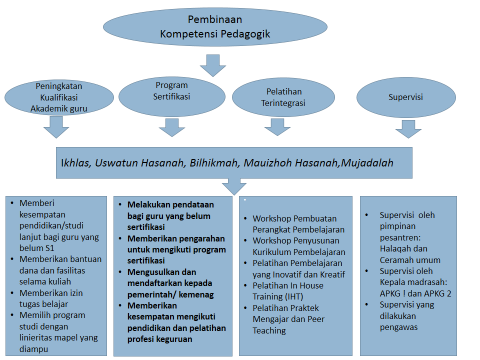 keterangan = Mencakup/ MeliputiGambar 10. Pembinaan Kompetensi Pedagogik Guru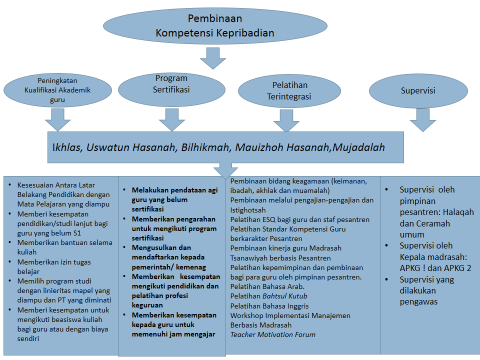 keterangan = Mencakup/ MeliputiGambar  11. Pembinaan Kompetensi Kepribadian Guru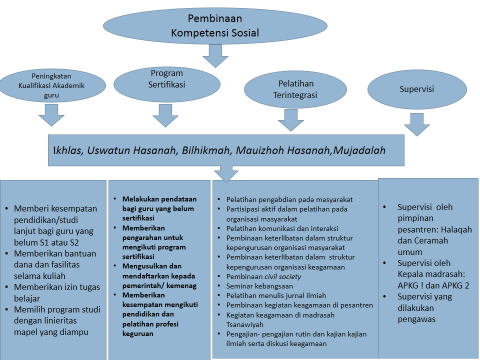 keterangan = Mencakup/ MeliputiGambar 12. Pembinaan Kompetensi Sosial Guru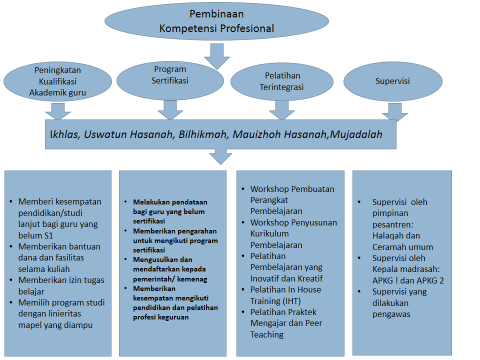 Keterangan:   	 	= Mencakup/ MeliputiGambar 13. Pembinaan Kompetensi Profesional GuruProblematika Dalam Pembinaan Kompetensi Guru pada Madrasah Tsanawiyah Darul A’mal, Madrasah Tsanawiyah Ma’arif NU 5, Madrasah Tsanawiyah Walisongo, Madrasah Tsanawiyah Nurul Huda a). Kekuatan (Strength)	Kekuatan yang dimiliki keempat Madrasah Tsanawiyah berbasis pesantren ini memiliki karakteristik yang hampir sama yaitu antara lain madrasah sebagai lembaga pendidikan yang berbasis pesantren tumbuh dan berkembang dimasyarakat menjadi salah satu lembaga pendidikan yang memiliki daya tarik tersendiri karena memiliki perpaduan pendidikan agama dan pendidikan umum dan telah menjadi bagian yang tak terpisahkan dari sistem pendidikan Nasional. Madrasah didukung oleh tenaga pendidik yang sudah berkompeten baik kompetensi pedagogik, kompetensi personal, kompetensi sosial dan kompetensi profesional serta memenuhi kualifikasi minimal S1 dan bahkan ada beberapa guru di keempat madrasah ini yang kualifikasinya sudah S2, dan guru sebagian sudah bersertifuikasi. Memiliki tenaga kependidikan madrasah yang mencukupi serta sarana dan prasarana yang memadai, madrasah ini telah terakreditasi dan sudah berperan aktif dalam berbagai kegiatan pendidikan, baik skala lokal, regional ataupun nasional yang diselenggarakan oleh pemerintah atau organisasi pendidikan lainnya. Beberapa guru di keempat madrasah ini telah tergabung dalam organisasi  seperti MGMP (musyawarah guru mata pelajaran), KKG (kelompok kerja guru) dan mengikuti workshop dan pelatihan yang mendukung dalam menjalankan tugas sebagai guru, baik tingkat lokal maupun tingkat nasional Dalam menyelenggarakan pendidikan, Madrasah Tsanawiyah sebagai lembaga pendidikan yang berorientasi membentuk karakter yang cerdas dan religius dengan memadukan secara seimbang antara mata pelajaran umum dengan mata pelajaran kepesantrenan. Dengan demikian tenaga pendidik dan kependidikan madrasah memiliki kompetensi secara menyeluruh, berbudi luhur, bertaqwa kepada Allah SWT dan cerdas dalam mengambil keputusan. Guru terbiasa melaksanakan kegiatan pembelajaran dengan etos kerja yang tinggi dan loyalitas dengan tingkat kedisiplinan yang baik dalam kegiatan madrasah maupun kegiatan pesantrenKekuatan dari sisi tenaga kependidikan yang baik telah dimiliki oleh setiap guru dan menjadi teladan bagi lingkungan madrasah. Dengan kualifikasi guru S1 dan S2 serta etos kerja dan loyalitas tinggi dari guru madrasah, lebih memudahkan madrasah untuk melakukan pembinaan yang dilakukan oleh pengawas, kepala madrasah dan pimpinan pesantren. Hal ini sesuai dengan yang dikehendaki dalam Undang-undang Guru dan Dosen. Karakter dan pribadi yang luhur guru-guru madrasah ini mencerminkan kualitas madrasah dengan pendidikan yang luhur dan menanamkan nilai-nilai religius dengan ciri khas pondok pesantren.b). Kelemahan (Weakness)Pola rekrutmen guru di madrasah keempat ini juga memiliki kesamaan yaitu rekrutmen diselenggarakan oleh lembaga yaitu pimpinan pesantren dan madrasah, tanpa melibatkan pihak ketiga. Hal ini memberi ruang kurang baik dalam objektivitas penerimaan. Penerimaan guru dapat dilakukan dalam waktu kapan saja dan dimana saja selama dibutuhkan dan begitu pula memberhentikan guru juga kapan saja selama tidak dianggap mampu dan layak sebagai guru di madrasah iniMasih terdapat guru di keempat madrasah ini yang mengampu mata pelajaran namun tidak sesuai dengan latar belakang pendidikan, hal ini karena keterbatasan guru mata pelajaran tersebut. Kedisiplinan guru dalam kelas pada saat pembelajaran juga perlu ditingkatkan. Di samping itu, kesejahteraan pendidik sering kali menjadi issue yang perlu diambil perhatian. Hal ini terjadi karena seringkali guru berkualitas yang mengabdi di madrasah Tsanawiyah ketika mendapat kesempatan untuk menjadi Pegawai Negeri Sipil (PNS), mereka tidak serta merta ditempatkan di tempat asal mereka mengabdi. Hal ini terjadi karena terbatasnya jumlah yang diangkat sebagai Pegawai Negeri Sipil (PNS) dan kemudian mereka ditempatkan di sekolah lain karena alasan pemerataan tenaga pendidik. Oleh sebab itu, dukungan secara finansial merupakan hal yang penting, agar para guru dapat mengabdi dengan sepenuh hati tanpa harus menengok ke kanan dan ke kiri apalagi mencari pekerjaan sambilan di luar sebagai pendidik. Disamping itu, masih adanya guru yang berstatus guru tidak tetap (GTT) yang dibayar dari anggaran sekolah yang terbatas sehingga kesejahteraan yang diberikan belum memadai dan layak untuk hidup sebagai seorang guruJabatan guru merupakan jabatan terhormat dengan demikian dia perlu didukung oleh kesejahteraan yang memadai agar guru dapat melaksanakan tugasnya dengan sepenuh hati. Dari segi infrastuktur, ketebatasan ruang kelas dan sarana lainnya berdampak terhadap daya tampung siswa, sehingga pihak madrasah belum dapat memenuhi tuntutan warga dan masyarakat Islam pada umumnya yang menginginkan putra dan putrinya dididik di madrasah ini. Manakala keadaan asrama pada saat ini kurang menunjang terciptanya situasi santri yang tertib. Oleh sebab itu, dukungan sarana mutlak diperlukan agar proses pembelajaran dapat berjalan secara optimal. Oleh sebab itu pemerintah telah menetapkan standar sarana dan prasaran sebagaimana tercantum dalam Standar Nasional Pendidikan tahun 2005.c). Peluang (Opportunity)Madrasah Tsanawiyah keempat ini berpeluang sangat besar untuk terus tumbuh dan berkembang, berprestasi dan bersaing bersama lembaga pendidikan berbasis pesantren lainnya serta lembaga secara keseluruhan di Republik ini, khususnya di Lampung. Sarana dan prasarana yang ada pada saat ini dapat dijadikan modal pokok untuk melangkah jauh ke depan apabila eksistensi, visi, dan misi Madrasah Tsanawiyah serta prestasi yang telah dicapai dapat terus dipelihara bahkan terus ditingkatkan. Kondisi ini memerlukan kehadiran dan bimbingan guru yang profesional dengan seperangkat kompetensi lainnya yang harus dimilikinya. Era globalisasi yang ditandai dengan ketatnya persaingan, keterbukaan, dan kebebasan berekspresi begitu marak melanda sebagian generasi muda dan pelajar yang sulit untuk dikendalikan. Sehingga menimbulkan dampak negative yang luar biasa bagi perkembangan mental, intelektual, dan akhlak generasi muda. Oleh karena itu system pendidikan yang diselenggarakan oleh Madrasah Tsanawiyah sangat menarik perhatian para orang tua yang menyadari akan tanggung jawabnya. Terlebih lagi, legalitas dan perhatian pemerintah yang sejalan dengan system dan kebijakan Kemendiknas dan Kemenag semakin mantap. Berbagai lembaga pendidikan berupaya meningkatkan SDM sebagai tenaga pendidik yang berkualitas baik dalam skala lokal, nasional maupun internasional. Hal ini menjadi peluang bagi guru untuk lebih meningkatkan kompetensi dan meningkatkan etos kerja serta komitmen dalam menjalankan tugasnya sebagai tenaga pendidik, studi lanjut pendidikan serta pelatihan- pelatihan dan workshop menjadi sarana yang dapat digunakan dalam meningkatkan kompetensi guru. Perhatian pemerintah terhadap kinerja tenaga pendidik menjadi prioritas bagi keberlangsungan pendidikan di Negara ini begitu juga bagi madrasah tsanawiyah d). Tantangan (Threatment)Seiring dengan globalisasi, komunikasi dan teknologi madrasah Tsanawiyah keempat ini sebagai lembaga pendidikan pencetak kader- kader Muslim yang cerdas dan berakhlak mulia akan menghadapi beberapa tantangan yang tidak ringan. Madrasah ini harus mampu mempertahankan eksistensi, visi, misi, potensi, dan prestasi yang telah dicapai selama ini dengan sunguh-sungguh, terutama yang berkaitan dengan empat hal yaitu pelayanan, pengmbangan, kualitas, dan prestasi. Untuk mencapai itu dituntut meningkatkan kualitas para pendidik yang berkarakter dan memiliki nilai- nilai religius serta kreatif dan inovatif demi keberlangsungan eksistensi Madrasah Tsanawiyah ke depan. Di samping itu, harus mewaspadai dampak negatif dari proses globalisasi dan teknologi serta demokrasi yang kebablasan, berupa prilaku dan praktek cultural yang sekuler, hedonis, liberalis, kapitalis, materialistik, dan bebas nilai yang terkesan membebaskan segala macam cara. Bahkan kita tidak bisa menutup mata dengan semakin canggihnya media sosial, media cetak dan elektronik yang menampilkan tayangan, gambar, atau lukisan yang tidak mendidik, seperti: kekerasan, seks, dan mistik. Sementara pada masa yang sama kita dihadapkan pada masalah kemiskinan, keterbelakangan, ketidakberdayaan serta kekufuran yang melanda sebagian masyarakat.Dengan demikian, Pelaksanaan pendidikan di madrasah Tsanawiyah ini harus dapat menjawab tantangan jaman sehingga diperlukan kehadiran guru yang cerdas, kreatif, inovatif, menantang, dan menyenangkan dengan dilandasi nilai-nilai ilahiyah dalam melaksanakan tugas mulianya di lembaga ini.3). Isu StrategisBerdasarkan analisis di atas, penulis dapat merumuskan isu strategis yang dihadapi madrasah yang berbasis pesantren adalah sebagai berikut: Upaya peningkatan SDM pendidik yang cenderung stagnan bahkan masih terjebak dengan kegiatan rutinitas dan formalitas tanpa ada tindakan dan loncatan-loncatan yang berarti dalam peningkatan kualitas pendidik  sehingga akan berimbas pada kurangnya kompetensi guru dalam menjalankan tugasnya Pola rekrutmen guru yang bersifat family approach dan memaksa dapat memicu untuk terjebak dengan ketidakstabilan mental, sehingga banyak guru yang berusaha untuk lolos seleksi walaupun dilakukan dengan cara-cara yang justru bertentangan dengan nilai-nilai dan semangat keguruan.Kualitas SDM memberikan pengaruh terhadap Image madrasah sebagai pendidikan kelas dua (second class)Tingkat kesejahteraan guru relatif masih rendah, jika dilihat dari gaji dan tunjangan guru serta insentif lainnya sehingga berpengaruh pada konsentrasi guru dalam melaksanakan tugas dan tanggung jawab sebagai pendidik.Keterbatasan sarana dan prasarana serta alokasi anggaran bagi pembangunan infrastruktur madrasah. Kurangnya perbedaan nilai religi madrasah sebagai institusi pendidikan Islam dengan kekhasan ciri Islam jika dibanding dengan satuan pendidikan umum.Pembahasan Hasil PenelitianAnalisis TeoritisAnalisis Teori PembinaanDalam teori pembinaan (pemberdayaan) seperti yang dinyatakan oleh Clutterbuck dan teori pengembangan dan pelatihan oleh Thomas Lickona dimaksudkan untuk memberikan daya agar seseorang melalui pengembangan dan pelatihan dapat mengatasi masalah yang dihadapinya dan dapat meningkatkan kompetensi berdasarkan pada prinsip-prinsip Ilahiyyah yakni: Ikhlas, Uswatun Hasanah, Bil-hikmah, Mauidzoh hasanah dan Mujadalah. Oleh karena itu seorang yang dipandang berdaya kalau menunjukan beberapa prilaku sebagai berikut, yaitu1).Mengembangkan skill dan pengetahuan yang diperlukan untuk memikul tanggungjawab yang diberikan kepadanya (Develop the skill and knowing needed to take responsibility), menggunakan prinsip-prinsip Ikhlas, Uswatun Hasanah, Bil-hikmah, Mauidzoh hasanah, MujadalahBerdasarkan hasil wawancara, observasi dan dokumentasi pada MTs Darul A’mal Metro Barat Kota Metro, MTs Ma’arif NU 5 Sekampung Kabupaten  Lampung Timur, MTs Walisongo Bumiratu Nuban Kabupaten Lampung Tengah, MTs Nurul Huda Kabupaten Pringsewu bahwa pembinaan kompetensi pedagogik, kepribadian, sosial dan profesional dilakukan dengan  melalui pengembangan keahlian,  keterampilan dan  pengetahuan yang ditanamkan melalui kegiatan-kegiatan di madrasah dengan menggabungkan prinsip-prinsip Ikhlas, Uswatun Hasanah, Bil-hikmah, Mauidzoh hasanah, Mujadalah Pembinaan untuk meningkatkan kualifikasi akademik guru dilakukan agar guru-guru mempunyai latar belakang pendidikan minimal S1 atau D4 dengan melanjutkan ke jenjang pendidikan yang lebih tinggi dan memiliki skill serta pengtahuan yang handal dalam mengembangkan wawasan keilmuan dalam bidangnya.Pembinaan kompetensi pedagogik pada MTs Darul A’mal Metro Barat Kota Metro, MTs Ma’arif NU 5 Sekampung Kabupaten  Lampung Timur, MTs Walisongo Bumiratu Nuban Kabupaten Lampung Tengah, MTs Nurul Huda Kabupaten Pringsewu ini ditunjukkan dalam membina  kemampuan guru dalam beberapa hal berikut, yaitu: a). Mengadakan kegiatan pengembangan pelatihan dan pengetahuan dengan mengarah kepada kemampuan penguasaan karakteristik peserta didik dari aspek fisik, moral, sosial, cultural, emosional dan intelektual dengan mengedepankan nilai-nilai Ikhlas, Uswatun Hasanah, Bil-hikmah, Mauidzoh hasanah, Mujadalah   b). Menguasai teori belajar dan prinsip-prinsip pembelajaran yang mendidik dan menerapkan dalam kegiatan pembelajaran serta Mengembangkan ilmu pengetahuan yang terkait dengan bidang yang diampu dengan menerapkan nilai-nilai  Ikhlas, Uswatun Hasanah, Bil-hikmah, Mauidzoh hasanah, Mujadalah; d). Memanfaatkan teknologi informasi dan komunikasi untuk kepentingan penyelenggaraan pengembangan yang mendidik; c). Berkomunikasi secara efektif, empatik dan santun dengan peserta didik; d).Menyelenggarakan penilaian dan evaluasi hasil belajar; e). Melakukan tindakan reflektif untuk peningkatan kualitas pembelajaran.Pembinaan kompetensi  kepribadian pada MTs Darul A’mal Metro Barat Kota Metro, MTs Ma’arif NU 5 Sekampung Kabupaten  Lampung Timur, MTs Walisongo Bumiratu Nuban Kabupaten Lampung Tengah, MTs Nurul Huda Kabupaten Pringsewu diarahkan agar guru  mempunyai  kemampuan personal yang mencerminkan kepribadian yang mantap, stabil, dewasa, arif, dan berwibawa, menjadi teladan bagi peserta didik, dan berakhlak mulia. Seperti: a). Bertindak sesuai dengan norma agama, hukum, sosial, dan kebudayaan nasional Indonesia; b). Menampilkan diri sebagai pribadi yang jujur, berakhlak mulia, dan teladan bagi peserta didik dan masyarakat; c). Menampilkan diri sebagai pribadi yang mantap, stabil, dewasa, arif, dan berwibawa;	d). Menunjukkan etos kerja, tanggungjawab yang tinggi, rasa bangga menjadi guru, dan rasa percaya diri; e). Menjunjung tinggi kode etik profesi guru. Implementasi dilaksanakan dengan menerapkan nilai nilai religius  Ikhlas, Uswatun Hasanah, Bil-hikmah, Mauidzoh hasanah, Mujadalah Pembinaan kompetensi sosial pada MTs Darul A’mal Metro Barat Kota Metro, MTs Ma’arif NU 5 Sekampung Kabupaten  Lampung Timur, MTs Walisongo Bumiratu Nuban Kabupaten Lampung Tengah, MTs Nurul Huda Kabupaten Pringsewu diarahkan pembinaan kemampuan guru untuk berkomunikasi dan bergaul secara efektif dengan peserta didik menggunakan prinsip  Uswatun Hasanah, Bil-hikmah, Mauidzoh hasanah, Mujadalah, dengan sesama pendidik, tenaga kependidikan, orangtua/wali peserta didik, dan masyarakat sekitar. Seperti: a). Bersikap inklusif, bertindak objektif, serta tidak diskriminatif karena pertimbangan jenis kelamin, agama, ras, kondisi fisik, latar belakang keluarga, dan status sosial ekonomi; b). Berkomunikasi secara efektif, empatik, dan santun dengan sesama pendidik, tenaga kependidikan, orang tua, dan masyarakat; c). Beradaptasi di tempat bertugas di seluruh wilayah Republik Indonesia yang memiliki keragaman sosial budaya; d). Berkomunikasi dengan komunitas profesi sendiri dan profesi lain secara lisan dan tulisan atau bentuk lain. Kompetensi sosial dilakukan dengan mengedepankan nilai-nilai  Ikhlas, Uswatun Hasanah, Bil-hikmah, Mauidzoh hasanah, MujadalahPembinaan kompetensi profesional pada MTs Darul A’mal Metro Barat Kota Metro, MTs Ma’arif NU 5 Sekampung Kabupaten  Lampung Timur, MTs Walisongo Bumiratu Nuban Kabupaten Lampung Tengah, MTs Nurul Huda Kabupaten Pringsewu diarahkan pada penguasaan materi pembelajaran secara luas dan mendalam, yang mencakup penguasaan materi kurikulum mata pelajaran di sekolah dan substansi keilmuan yang menaungi materinya, serta penguasaan terhadap stuktur dan metodologi keilmuannya. Kompetensi profesional ini meliputi: a). Menguasai materi, struktur, konsep, dan pola pikir keilmuan yang mendukung mata pelajaran yang diampu; b). Menguasai standar kompetensi dan kompetensi dasar mata pelajaran/bidang pengembangan yang diampu; c). Mengembangkan materi pembelajaran yang diampu secara kreatif; d). Mengembangkan keprofesionalan secara berkelanjutan dengan melakukan tindakan reflektif; e). Memanfaatkan teknologi informasi dan komunikasi untuk berkomunikasi dan mengembangkan diri. Dari kompetensi profesional yang dibutuhkan madrasah menggunakan prinsip ilahiyyah yaitu nilai-nilai  Ikhlas, Uswatun Hasanah, Bil-hikmah, Mauidzoh hasanah, Mujadalah 	2).Mengembangkan jaringan informasi yang efektif dan berpengaruh (Develop effective networks of information and influence), menekankan prinsip-prinsip Ikhlas, Uswatun Hasanah, Bil-hikmah, Mauidzoh hasanah, Mujadalah.Perlu disadari bahwa dengan derasnya arus informasi dan pentingnya kemampuan dalam pengetahuan tekhnologi modern, peran guru yang dulu hanya satu-satunya sebagai pemberi informasi  kini harus berkembang menjadi manajer pembelajaran dengan sejumlah peran-peran tertentu, karena guru bukan satu-satunya sumber informasi melainkan hanya salah satu sumber informasi. Guru madrasah dituntut untuk memposisikan dirinya sebagai: pelatih (coaches), konselor, manajer pembelajaran, partisipan, pemimpin, pembelajar dengan menggunakan prinsip-prinsip Ikhlas, Uswatun Hasanah, Bil-hikmah, Mauidzoh hasanah, Mujadalah.Menyadari akan perkara di atas, maka  guru pada MTs Darul A’mal Metro Barat Kota Metro, MTs Ma’arif NU 5 Sekampung Kabupaten  Lampung Timur, MTs Walisongo Bumiratu Nuban Kabupaten Lampung Tengah, MTs Nurul Huda Kabupaten Pringsewu didorong bahkan diberi fasilitas untuk mengakses pengetahuan melalui teknologi modern tentang berbagai informasi seluas-luasnya melalui jaringan internet dan media-media yang lainnya. Hal ini menjadi sangat penting agar guru senantiasa mengahadirkan ilmu pengetahuan yang terkini, akurat dan berbobot terhadap siswanya. Enhance Attitude, personal and team creativity diterapkan pada upaya peningkatan kompetensi pedagogik, kepribadian, sosial dan profesional. Pengembangan keahlian dan pengetahuan jaringan informasi dan tekhnologi ini dibarengi dengan semangat nilai-nilai  Ikhlas, Uswatun Hasanah, Bil-hikmah, Mauidzoh hasanah, Mujadalah  3). Meningkatkan sikap, kreativitas diri dan team (Enhance attitude, personal and team creativity) menggunakan prinsip-prinsip Ikhlas, Uswatun Hasanah, Bil-hikmah, Mauidzoh hasanah, Mujadalah.Kreativitas dan sikap inovatif sangat dibutuhkan bagi seorang guru, karena bila seorang guru kreatif dan inovatif maka akan memberikan dampak yang positif pula pada murid. Kreativitas guru personal maupun team dalam segala bidang baik pengetahuan, skill dan attitude menjadi suatu keharusan sebagai seorang pendidikDalam era ini tak dipungkiri bahwa kesejahteraan dan kejayaan masyarakat dan negara kita tergantung pada sumbangan kreatif, berupa ide-ide baru, penemuan-penemuan baru, dan teknologi baru dari anggota masyarakatnya. Untuk mencapai hal ini, perlulah sikap dan prilaku ini dipupuk sejak dini, agar anak didik kelak tidak hanya menjadi konsumen pengetahuan, namun mampu menghasilkan pengetahuan. Bahkan tidak kalah pentingnya di samping kreativitas sendiri, kreativitas secara berjama’ah akan membantu sebuah lembaga untuk mencapai visi dan misinya menggunakan prinsip-prinsip Ikhlas, Uswatun Hasanah, Bil-hikmah, Mauidzoh hasanah, Mujadalah.Memandang pentingnya kreativitas diri dan team ini, guru-guru pada MTs Darul A’mal Metro Barat Kota Metro, MTs Ma’arif NU 5 Sekampung Kabupaten  Lampung Timur, MTs Walisongo Bumiratu Nuban Kabupaten Lampung Tengah, MTs Nurul Huda Kabupaten Pringsewu telah melakukan berbagai kreasi dan inovasi baru dalam pembelajaran, dari mulai mengembangkan RPP, mengembangkan silabus, mengembangkan media dan perangkat pembelajaran lainnya. Kreativitas ini muncul, di awali dari sering diadakannya workshop dan pelatihan serta berbagai kegiatan yang menyegarkan pemikiran para guru, sehingga semangatnya tertantang untuk melakukan yang terbaik dalam melaksanakan tugas mulianya sebagai guru.  4). Menjaga kesehatan fisik dan mental (Maintain a health) menekankan prinsip-prinsip Ikhlas, Uswatun Hasanah, Bil-hikmah, Mauidzoh Hasanah, Mujadalah.Menjaga kesehatan fisik dan mental merupakan hal yang sangat penting, yang perlu dilakukan guru adalah  Menjaga kesehatan fisik dan mental agar mereka bisa tampil prima, percaya diri dan menjadi guru yang berwibawaMenjaga kesehatan lingkungan baik lingkungan sekolah, lingkungan keluarga dan lingkungan masyarakatKegiatan pembinaan tentang kesehatan dan kebugaran  baik kesehatan jasmani maupun kesehatan rohaniMTs Darul A’mal Metro Barat Kota Metro, MTs Ma’arif NU 5 Sekampung Kabupaten  Lampung Timur, MTs Walisongo Bumiratu Nuban Kabupaten Lampung Tengah, MTs Nurul Huda Kabupaten Pringsewu selalu menyempatkan diri melakukan olah raga, seperti bersenam, bermain volley ball, sepak bola dan lain-lain.  Hal ini dilakukan, disamping untuk berolehraga juga dalam rangka menjalin silaturahim yang lebih erat antar sesama guru dan seluruh warga madrasah. 5) Keseimbangan antara motivasi kerja dan kehidupan pribadi (Balance between motivation work and personal life) menggunakan prinsi-prinsip Ikhlas, Uswatun Hasanah, Bil-hikmah, Mauidzoh Hasanah, Mujadalah.Salah satu penyumbang kesuksesan guru dalam mengajar, di awali dari kehidupan pribadi dan keluarganya yang baik. Dengan demikian, para guru yang mengabdi di MTs Darul A’mal Metro Barat Kota Metro, MTs Ma’arif NU 5 Sekampung Kabupaten  Lampung Timur, MTs Walisongo Bumiratu Nuban Kabupaten Lampung Tengah, MTs Nurul Huda Kabupaten Pringsewu pada umumnya berasal dari lingkungan keluarga yang harmonis. Hal ini nampak dari cara mereka melakukan tugasnya dalam mengajar. Mereka pada umumnya biasa datang ke sekolah pada jam yang telah ditetapkan, sehingga proses pembelajaran berjalan dengan baik karena dilakukan oleh guru yang secara mental kehidupannya juga baik. Dalam rangka membangun keseimbangan kehidupan pribadi dan kerja ini, pada MTs Darul A’mal Metro Barat Kota Metro, MTs Ma’arif NU 5 Sekampung Kabupaten  Lampung Timur, MTs Walisongo Bumiratu Nuban Kabupaten Lampung Tengah, MTs Nurul Huda Kabupaten Pringsewu pernah melakukan pelatihan ESQ bagi guru dan staf. Bahkan, pada pesantren selalu mengadakan pengajian atau istighotsah yang dihadiri para guru, santri dan masyarakat sekitar pesantren.  6). Menciptakan lingkungan untuk belajar secara berterusan (Behaviour to Keep Learning) menggunakan prinsi-prinsip Ikhlas, Uswatun Hasanah, Bil-hikmah, Mauidzoh Hasanah, Mujadalah.Guru dituntut untuk menguasai sejumlah materi yang dipeoleh semasa di lembaga pendidikan guru, mereka dibekali dari dosen dengan sejumlah pengetahuan, keterampilan, sehingga tugas dan tanggungjawab merekalah untuk dapat mengaplikasikan di tempat ia mengabdi.  Pengetahuan dan keterampilan yang sudah mereka peroleh semasa dalam pendidikan bisa saja pada kondisi kini berubah, dan tidak semua konsep pengetahuan itu statis. karena kajian ini selalu berkaitan dengan kondisi manusia, masyarakat dan sistem pemerintah, sistem politik, dan sebagainya, maka tentu dengan sendiri akan berubah sesuai tuntutan kehidupan terkini dalam mengarungi era globalisasi ini. Kemampuan ini tidak tumbuh dengan sendirinya tetapi harus dipupuk secara sistematis yang menuntut mereka untuk terus belajar sepanjang hayat (life long Education).Kemampuan guru memahami dinamika masyarakat akan melahirkan guru harapan masyarakat sekitarnya. Ini ditunjukan oleh kemampuan guru di dalam memahami kompetensi sosial, karena guru tidak terlepas akan tanggungjawab sosialnya. Tanggungjawab guru tidak hanya di lingkungan sekolah, akan tetapi juga di masyarakat luas yang menanti kiprah positifnya. Dalam kontek itu, sasaran pembinaan kompetensi guru  yang dilakukan oleh MTs Darul A’mal Metro Barat Kota Metro, MTs Ma’arif NU 5 Sekampung Kabupaten  Lampung Timur, MTs Walisongo Bumiratu Nuban Kabupaten Lampung Tengah, MTs Nurul Huda Kabupaten Pringsewu agar guru tidak statis, agar mereka terus mengembangkan ilmu pengetahuan sesuai dengan tuntutan zaman, agar mereka memahami teori-teori pendidikan terkini sehingga dapat melakukan proses pembelajaran dengan teori metodik dan didaktik yang terkini. Untuk itu, keempat madrasah yang berbasis pesantren ini mengadakan workshop dan pelatihan.Penjelasan diatas dapat di ilustrasikan pada gambar dibawah ini: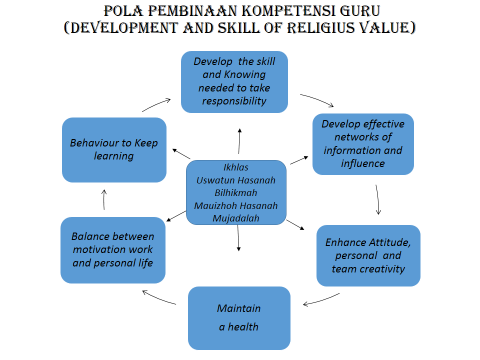 Gambar 14. Pola Pembinaan Kompetensi GuruAnalisis Teori KompetensiSpencer & Spencer menggambarkan bahwa kompetensi seseorang sebagai karakteristik dasar individu yang menggunakan bagian kepribadiannya sehingga dapat mempengaruhi perilakunya ketika orang bersangkutan menghadapi suatu tugas atau pekerjaan tertentu serta berdasarkan pada pesan Ilahiyyah sebagaimana yang tercantum dalam kitabullah, yakni: Ikhlas, Uswatun Hasanah, Bil-hikmah, Mauidzoh hasanah dan Mujadalah. Secara lebih tegas, Spencer & Spencer menjelaskan bahwa karakteristik kompetensi adalah meliputi lima hal, yaitu: motif (motives), kemampuan merespon (traits), memiliki konsep diri (self concept), berpengetahuan (knowledge) dan keahlian (skill). Dalam pembinaan kompetensi guru pada MTs Darul A’mal Metro Barat Kota Metro, MTs Ma’arif NU 5 Sekampung Kabupaten  Lampung Timur, MTs Walisongo Bumiratu Nuban Kabupaten Lampung Tengah, MTs Nurul Huda Kabupaten Pringsewu, aplikasi kelima karakteristik kompetensi tersebut dapat dilihat pada penjelasan berikut ini:1). Motives (motif)Motives (motif) merupakan gambar diri seseorang tentang sesuatu yang dipikirkan atau yang diingikan dan juga merupakan dorongan untuk mewujudkan cita-citanya atau memenuhi ambisinya ketika menduduki jabatan atau posisi tertentu.  Tanpa adanya motif, guru tidak akan mau melakukan tugas yang harus dipikulnya. Bahkan motif yang telah berkembang dalam diri individu merupakan sesuatu yang laten pada diri individu itu yang sewaktu-waktu dapat diaktifkan mendorong terwujudnya suatu tingkah laku. Berdasarkan hasil penelitian, untuk membangkitkan motif guru yang mengabdi pada MTs Darul A’mal Metro Barat Kota Metro, MTs Ma’arif NU 5 Sekampung Kabupaten  Lampung Timur, MTs Walisongo Bumiratu Nuban Kabupaten Lampung Tengah, MTs Nurul Huda Kabupaten Pringsewu, kepala madrasah, pengawas bahkan pimpinan pesantren sering melakukan pembinaan dalam bentuk supervisi.Secara umum ada tiga jenis kegiatan supervisi yang dilakukan, yaitu:  a). Supervisi yang dilakukan oleh pimpinan pesantren (kiayi) kepada guru. Pembinaan yang dilakukan oleh pimpinan pesantren (kiayi) terhadap guru dilakukan dengan cara sebagai berikut: (1). Halaqah; (2). Ceramah umum.  b). Supervisi yang dilakukan oleh Kepala madrasah kepada guru-guru. Secara rutin dan terjadwal Kepala madrasah melaksanakan kegiatan supervisi kepada guru-guru dengan harapan agar guru mampu meningkatkan motivasi dan gairah mengajar serta dapat memperbaiki proses pembelajaran yang dilaksanakan. 3).   Supervisi yang dilakukan oleh Pengawas kepada guru-guru. Kegiatan supervisi ini dilakukan oleh Pengawas yang bertugas di suatu Kelompok Kerja Madrasah (KKM). 2). Traits (watak) dan 3). Self Concept (konsep diri) Traits (watak) merupakan karakteristik mental seseorang dalam merespon terhadap rangsangan, tekanan, situasi dan informasi. Sementara self Concept (konsep diri) merupakan gambaran tentang nilai luhur yang dijunjung tinggi seseorang, serta bayangan diri atau sikap terhadap masa depan yang dicita-citakan.  Sebagai madrasah yang berbasis pesantren, MTs Darul A’mal Metro Barat Kota Metro, MTs Ma’arif NU 5 Sekampung Kabupaten  Lampung Timur, MTs Walisongo Bumiratu Nuban Kabupaten Lampung Tengah, MTs Nurul Huda Kabupaten Pringsewu mengedepankan nilai-nilai religious dalam pembinaan watak (traits) dan konsep diri  (self Concept) sebagai  gurunya. Pembinaan terhadap watak guru dilakukan dengan mengedepankan prinsip dan ciri khas kepesantrenan yang dibalut dengan nilai-nilai keislaman. Prinsip-prinsip keislaman tersebut menjadi jiwa dalam melakukan pembinaan kompetensi guru, seperti program peningkatan kualifikasi akademik, program sertifikasi, pelatihan terintegrasi dan supervisi yang didasarkan pada nilai-nilai religius. Model pembinaan ini mengacu pada pesan-pesan Ilahiyyah yang bersandar pada Kitabullah dan Sunnah Rasulullah SAW.  Sehingga pembinaan dilakukan didasarkan pada landasan   nilai-nilai dan spirit agama. Dalam pelaksanaanya, pembinaan kompetensi guru pada MTs Darul A’mal Metro Barat Kota Metro, MTs Ma’arif NU 5 Sekampung Kabupaten  Lampung Timur, MTs Walisongo Bumiratu Nuban Kabupaten Lampung Tengah, MTs Nurul Huda Kabupaten Pringsewu didasarkan pada sunnah Rosulullah SAW dan tradisi para Salaf Al-Shalih dalam membina ummatnya. Sunnah dan tradisi para Salaf Al-Shalih itu berdasarkan pada pesan Ilahiyyah sebagaimana yang tercantum dalam kitabullah, yakni: Ikhlas, Uswatun Hasanah, Bil-hikmah, Mauidzoh hasanah dan Mujadalah. Semua itu dapat membantuk watak dan self concept  guru yang baik, dan bisa menampilkan figur guru yang berwibawa dan beretika serta menjungjung nilai luhur yang menjadi falsafah hidupnya.4). Knowledge (pengetahuan) Knowledge (pengetahuan) merupakan kemampuan seseorang yang terbentuk dari berbagai input informasi dalam bidang tertentu.  Peningkutan kualitas diri sebagai guru dengan terus menggali pengetahuan yang didasarkan pada prinsip “al-muhafadhotu ‘ala qodimis Shalih wal akhdu bil jadiddil ashlah” merupakan ciri khas kepesantrenan. Oleh karena itu, MTs Darul A’mal Metro Barat Kota Metro, MTs Ma’arif NU 5 Sekampung Kabupaten  Lampung Timur, MTs Walisongo Bumiratu Nuban Kabupaten Lampung Tengah, MTs Nurul Huda Kabupaten Pringsewu terus memacu diri agar bisa meng-up date pengetahuan guru dengan mengadakan seminar, workshop, pelatihan, baik yang diadakan kemenag maupun kemendiknas, ceramah, mengikuti pertemuan melalui MGMP, membaca dan memperbanyak buku bacaan, aktif mengakses informasi melalui internet, radio, surat kabar dan lain-lain. Dan pimpinan terus mendorong para gurunya untuk studi lanjut ke jenjang yang lebih tinggi S2 dan S3. 5). Skill (keterampilan) Skill (keterampilan) merupakan kemampuan atau keahlian seseorang dalam melakukan suatu pekerjaan atau tugas yang menjadi tanggung jawabnya. Hal yang tidak kalah pentingnya adalah Pembinaan terhadap keterampilan yang harus dimiliki oleh guru. MTs Darul A’mal Metro Barat Kota Metro, MTs Ma’arif NU 5 Sekampung Kabupaten  Lampung Timur, MTs Walisongo Bumiratu Nuban Kabupaten Lampung Tengah, MTs Nurul Huda Kabupaten Pringsewu telah mengadakan berbagai kegiatan untuk membina keterampilan guru dalam mengajar yang menuntut guru memiliki empat kompetensi, yakni kompetensi pedagogik, kepribadian, sosial dan profesional. Oleh sebab itu, keempat madrasah yang berbasis pesantren ini telah mengembangkan program peningkatan kualifikasi akademik, sertifikasi, pelatihan terintegrasi dan supervisi. Semua itu dalam rangka mendidik, membina dan melahirkan guru yang trampil dan cerdas dan berkualitas berdasarkan pada pesan Ilahiyyah sebagaimana yang tercantum dalam kitabullah, yakni: Ikhlas, Uswatun Hasanah, Bil-hikmah, Mauidzoh hasanah dan Mujadalah.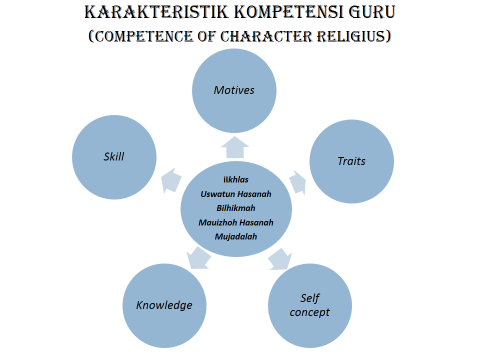 Gambar 15. Karakteristik Kompetensi GuruAnalisis Teori ManajemenPembinaan kompetensi guru pada MTs Darul A’mal Metro Barat Kota Metro, MTs Ma’arif NU 5 Sekampung Kabupaten  Lampung Timur, MTs Walisongo Bumiratu Nuban Kabupaten Lampung Tengah, MTs Nurul Huda Kabupaten Pringsewu telah sesuai atau paling tidak sudah menunjukan pola pembinaan yang cukup sistematis jika ditinjau dari teori manajemen. George Terri berpendapat bahwa fungsi manajemen ada empat, yakni: planning (perencanaan), organizing (pengorganisasian), actuating (pelaksanaan), dan controlling (pengawasan). Penerapan keempat fungsi manajemen pada pembinaan kompetensi guru madrasah Tsanawiyah berbasis pesantren ini dapat dilihat pada uraian berikut ini: Planning (Perencanaan)Dalam pembinaan kompetensi guru pada MTs Darul A’mal Metro Barat Kota Metro, MTs Ma’arif NU 5 Sekampung Kabupaten  Lampung Timur, MTs Walisongo Bumiratu Nuban Kabupaten Lampung Tengah, MTs Nurul Huda Kabupaten Pringsewu meliputi prosedur dan proses perencanaan, sumber-sumber informasi yang dijadikan bahan perencanaan, dan pihak-pihak yang dilibatkan dalam membuat perencanaan. Organizing (Pengorganisasian)Dalam pembinaan kompetensi guru MTs Darul A’mal Metro Barat Kota Metro, MTs Ma’arif NU 5 Sekampung Kabupaten  Lampung Timur, MTs Walisongo Bumiratu Nuban Kabupaten Lampung Tengah, MTs Nurul Huda Kabupaten Pringsewu keseluruhan proses pengelompokan orang, tugas-tugas, tanggung jawab dan wewenang sedemikian rupa sehingga semua dapat digerakan dalam mencapai tujuan yang telah ditentukan. Kepala madrasah sangat berperan disini untuk membagi tugas dan wewenang dalam pelaksanaan pembinaan kompetensi guru melalui jobdesnya masing-masing. Di samping itu peran pengawas dan pimpinan pesantren juga menjadi faktor yang sangat penting dalam proses pembinaan guru yang dilakukan.Actuating (Pelaksanaan)Pada pembinaan kompetensi guru dilakukan dengan beberapa cara, di antaranya: melalui program peningkatan kualifikasi akademik, sertifikasi, pelatihan terintegrasi, dan supervisi. Controlling (pengawasan) dan  evaluasiDalam pembinaan kompetensi guru MTs Darul A’mal Metro Barat Kota Metro, MTs Ma’arif NU 5 Sekampung Kabupaten  Lampung Timur, MTs Walisongo Bumiratu Nuban Kabupaten Lampung Tengah, MTs Nurul Huda Kabupaten Pringsewu meliputi: a).  Proses pelaksanaan evaluasi yang dilakukan terhadap aspek-aspek kompetensi yang harus dimiliki guru madrasah berbasis pesantren; b). Tindak lanjut hasil evaluasi pembinaan kompetensi guru dalam bentuk workshop pembinaan kompetensi guru dan tindakan perbaikan dan pencegahan.		Tahapan-tahapan dalam manajemen modern di integrasi dengan tradisi pesantren berdasarkan pada pesan Ilahiyyah sebagaimana yang tercantum dalam kitabullah,  yakni: Ikhlas, Uswatun Hasanah, Bil-hikmah, Mauidzoh hasanah dan Mujadalah.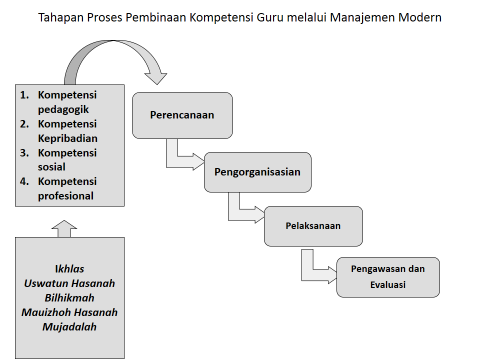 Keterangan             	   = nilai-nilai ilahiyyah                 = hasil dari proses pembinaan 	  = fungsi manajemenGambar 16. Tahapan Proses Kembinaan Kompetensi Guru melalui Manajemen ModernAnalisis Praktis Pembinaan Kompetensi Guru Madrasah Tsanawiyah Berbasis Pesantren (Pedagogik, Kepribadian, Sosial, Profesional)a). Potensi dan Keunggulan Pembinaan Kompetensi Guru Madrasah Tsanawiyah Berbasis PesantrenSistem pondok pesantren pada  MTs Darul A’mal Metro Barat Kota Metro, MTs Ma’arif NU 5 Sekampung Kabupaten  Lampung Timur, MTs Walisongo Bumiratu Nuban Kabupaten Lampung Tengah, MTs Nurul Huda Kabupaten Pringsewu menjadi cari khas sekaligus keunggulan lembaga ini jika dibandingkan lembaga pendidikan lainnya, dan itu sudah terbukti banyak diadopsi oleh banyak sekolah baik negeri maupun swasta guna memfasilitasi siswa berprestasi. Berbagai sistem yang diterapkan di pesantren seperti hubungan kiyai dengan santrinya menjadi keunggulan pesantren dibandingkan dengan sekolah bahkan madrasah lain di luar pesantren. Berdasarkan hasil observasi,  penulis mendapati fakta yang  bernilai yakni mengenai  pola komunikasi dan hubungan antara guru dan siswa, kiyai dengan siswa, kepala madrasah dengan kiyai dan guru dilakukan tidak hanya sekadar karena tugas kedinasan akan tetapi mereka berbaur dalam kultur dan budaya pesantren yang menyatu dan saling membantu antara satu dengan yang lainnya.Bahkan pesantren telah mampu menjadikan nilai-nilai bukan sekedar untuk diketahui dan dihapal namun diamalkan dalam keseharian. Seperti halnya sosok kiyai sebagai figur dalam pengamalan ilmunya. Sistem pendidikan di pesantren bertumpu pada sosok kiyai, dimana nilai-nilai sudah menginternalisasi secara baik. Sang kiyai sebagai pimpinan pesantren membina santri dan seluruh warga pesantren dengan keteladanan (uswatun hasanah) yang mengedepankan prinsip Ikhlasi ta’ala (ikhlas). Sesuai dengan ciri khas pesantren,  pembinaan yang dilakukan oleh kiyai baik kepada guru, kepala madrasah dan para guru dengan mengacu pada metode pendidikan islami, yakni dengan Ikhlas, uswatun hasanah, bilhikmah, mauidhotil hasanah, dan mujadalah.  	Di samping itu, model pendidikan yang ditawarkan oleh MTs Darul A’mal Metro Barat Kota Metro, MTs Ma’arif NU 5 Sekampung Kabupaten  Lampung Timur, MTs Walisongo Bumiratu Nuban Kabupaten Lampung Tengah, MTs Nurul Huda Kabupaten Pringsewu yang mempunyai ciri khas kepesantrenan ini dipandang sebagai model manajemen pendidikan yang dapat membanguan karakter siswa (character building). Penerapan system pondok pesantren dalam pelaksanaan pendidikan memberikan ruang dan waktu yang cukup untuk membina seluruh potensi siswa yang punya bakat dan karakteristik masing-masing. Membangun, membimbing, membina, melatih siswa mulai dari belajar, budaya hidup islami dan membangun kepribadian dapat dilakukan secara leluasa sesuai dengan tujuan yang ingin dicapai. Bahkan dengan system pondok pesantren ini siswa sudah mulai belajar tentang kehidupan mulai dari cara hidup bersama, saling memahami perbedaan, mengembangkan sikap tasamuh dan menjungjung tinggi persatuan dan ukhuwah islamiyyah. 	Kehadiran madrasah di pesantren, menawarkan kurikulum modern yang lebih mengarah pada keterpaduan antara aspek kognitif, afektif dan psikomotor berlandaskan pada ajaran agama  Islam untuk menggapai kesuksesan hakiki, yakni hasanah di dunia dan hasah di akhirat. Madrasah Tsanawiyah yang berbasis pesantren sebagai lembaga pendidikan kader memadukan secara seimbang antara mata pelajaran umum dengan mata pelajaran kepesantrenan. Oleh karena itu, kepercayaan dan harapan para orang tua, tetap kuat dan menarik perhatian mengingat prestasi dan prestise santri sampai saat ini tidak kalah bersaing dengan pelajar sekolah lainnya. Bahkan dalam beberapa hal, para pelajar madrasah yang berbasis pesantren ini berada dalam posisi yang lebih lebih unggul dibandingkan dengan sekolah lain. Hal itu terjadi karena santri bertempat tinggal di asrama yang dibimbing dan dibina oleh para guru pembina yang memadai yang telah memiliki kualifikasi akademik minimal S1 bahkan ada sejumlah guru yang telah memiliki kualifikasi S2. Dengan sendirinya mereka bisa menampilkan sosok guru yang tidak saja dapat mengajar tetapi dapat mendidik yang didukung dengan empat kompetensi guru yang dimilikinya, yakni kompetensi pedagogik, kepribadian, sosial dan profesional.Gambar 17 Analisis KeunggulanMasalah dan Kelemahan Pembinaan Kompetensi Guru Madrasah Tsanawiyah Berbasis Pesantren     	           Madrasah Tsanawiyah yang berbasis pesantren dihadapkan pada berbagai masalah yang cukup komplek, mulai dari masalah sumber daya manusia yang belum sepenuhnya sesuai yang diharapkan seperti: belum meratanya tingkat kompetensi yang dimiliki oleh guru, masalah kemampuan manajerial yang masih perlu ditingkatkan, kualitas input, terbatasnya sarana dan prasarana, proses pembelajaran yang cenderung masih berpusat pada guru dan dukungan akses informasi yang masih terbatas. Secara lebih spesifik, pada MTs Darul A’mal Metro Barat Kota Metro, MTs Ma’arif NU 5 Sekampung Kabupaten  Lampung Timur, MTs Walisongo Bumiratu Nuban Kabupaten Lampung Tengah, MTs Nurul Huda Kabupaten Pringsewu  masih ditemukan masalah dan kelemahan sebagai berikut: (1). Belum meratanya tingkat kemampuan guru mata pelajaran; (2). Minimnya kemampuan guru dan pembimbing pondok pesantren  dalam menguasai bahasa asing (Inggris dan Arab) sehingga berpengaruh terhadap minimnya kemampuan siswa dalam berbahasa asing. (3). Minimnya keberanian para pemegang kebijakan di madrasah tsanawiyah dalam membuat loncatan-loncatan yang lebih inovatif dan kompetitif dalam menghadapi arus kehidupan global yang lebih menantang; (4). Monitoring yang dilakukan oleh pengawas dan kepala madrasah serta pimpinan pesantren baru menyentuh terhadap masalah kehadiran dan dipandang belum menyentuh pada kualitas pembelajaran. Gambar 18. Analisis Masalah dan KelemahanLangkah Antisipatif Pembinaan Kompetensi Guru Madrasah Tsanawiyah Berbasis PesantrenMadrasah Tsanawiyah yang berbasis pesantren sebagai  institusi pendidikan Islam harus melakukan inovasi dan perbaikan secara terus menerus agar dapat meningkatkan kompetensi guru yang berkualitas, kompetitif dan memahami prinsip-prinsip dalam menjalankan tugasnya, serta mampu mengembangkan potensi diri dengan memiliki kemampuan yang tinggi dan nilai-nilai yang religius. Bahkan semestinya berusaha untuk menggali ilmu pengetahuan dengan berbagai upaya dan terobosan dalam bidang pengetahuannya sehingga mampu menciptakan guru yang kompeten Dengan demikian, untuk meningkatkan kompetensi guru, madrasah Tsanawiyah yang berbasis pesantren ini harus dapat terus mengikuti perkembangan yang terjadi khususnya terhadap perubahan di dunia pendidikan, sehingga tidak tertinggal oleh sekolah lain. Potensi yang dimiliki masing-masing sekolah terus dipacu dan dikembangkan dalam rangka merespon tuntutan zaman, tuntutan  kebijakan pemerintah maupun  masyarakat yang mungkin  terjadi perubahan dan perkembangan.  Untuk mengatasi tantangan zaman, perubahan lingkungan sosial, budaya dan politik, maka manajemen madrasah, termasuk pembinaan kompetensi gurunya harus didasarkan pada sistem nilai (value system) yang bersumber dari nilai agama yang kaffah. Nilai-nilai agama melandasi setiap langkah dan tindakan dengan di awali dari Allah (minallah), beserta Allah (ma’allah), karena Allah (Ikhlas) dan dikembali kepada Allah (Ilallah). Guna menjadikan guru yang berkompeten yang dapat mengimbangi kompleksitas kehidupan sehingga mempunyai kemampuan berselancar dalam kekalutan (surving on chaos). Oleh sebab itu, diperlukan keahlian dalam mensikapi dan memecahkan masalah kehidupan (problem solving), berfikir secara kritis (critical thinking) dan berfikir tingkat tinggi (higher-order thinking skills). Dalam ajaran Islam, keterampilan berpikir diposisikan pada posisi yang tinggi. Isyarat ini secara jelas dinyatakan dalam hadits:  “Agama adalah penggunaan akal, tidak ada agama bagi orang yang tidak berakal”. Bahkan dalam al-Qur’an kita menemukan keharusan  menggunakan akal, seperti afala ta’qilun (QS, 2: 44, 3: 65, 6: 32, 7: 169, 10: 16), tafakkarun (QS, 2: 219, 6: 50), tadabbarun (QS,  4: 82, 48: 24).Sesungguhnya hadits dan ayat tadi mengandung anjuran, dorongan bahkan keharusan agar manusia menggunakan kemampuan akal pada tingkatan yang tinggi (higher-order thinking skills). Tingkatan berfikir kelas tinggi (higher-order thinking skills) ini diperlukan agar manusia mampu menangkap, menjelaskan makna bahkan mengamalkan terhadap pesan-pesan ayatullah, baik ayat quraniyah maupun kauniyyah. Disamping itu, Pembinaan kompetensi guru harus didasarkan pada value sistem. Value sistem akan memberikan struktur dan tujuan, membantu menentukan apa yang berarti dan penting bagi seseorang, membantu mengekspresikan diri dan apa yang diperjuangkan. Jika sesorang tidak memiliki value sistem, maka ia hanya akan membuat kepuasan instan, berpikir instan bukan dengan penalaran yang tajam dan bertanggung jawab.Value sistem menentukan karakter dan mempengaruhi setiap aspek kehidupan, termasuk perilaku pribadi, dalam pekerjaan, interaksi dengan keluarga, serta pengambilan keputusan. Mendiskusikan value sistem menjadi sangat penting karena manajemen pembinaan kompetensi guru tanpa didasari oleh sistem nilai hanya akan melahirkan sosok guru yang congkak dan takabur bahkan akan gagap dalam menghadapi realitas kehidupan yang semakin kompleks. Bahkan secara nyata nilai-nilai ini akan memberi warna terhadap empat kompetensi guru, yakni kompetensi pedagogik, kepribadian, sosial dan profesional.  Value sistem dalam konteks pembinaan kompetensi guru madrasah harus mengacu   pada enam landasan nilai yakni: nilai logika (logic values), nilai etika (ethic value), nilai estetika (esthetic values), teleologik, nilai sosiologik (fisik-fsikologis), serta nilai teologik.Nilai logika dalam pembinaan kompetensi guru madrasah yang berbasis pesantren yang didasarkan pada nilai-nilai rasional dan
teknologikal.  Praktek manajerial dilakukan dengan mengedepankan aspek common sense, memberdayakan aspek rasio guru dalam
memberikan respon terhadap perkembangan ilmu pengetahuan dan
teknologi. Guru dapat menyelenggarakan kualitas pembelajaran yang baik sehingga dapat mendorong siswanya untuk memiliki kemampuan nalar yang tinggi (high order thinking skill) dengan mengedepankan pembelajaran berbasis discovery dan problem solving.Nilai etik dalam pembinaan kompetensi guru harusnya mengedepankan nilai-nilai yang dianut bersama oleh manusia secara universal (universal shared values), seperti nilai-nilai kejujuran, kesantunan, keadilan, persamaan, keikhlasan, toleransi, dan kasih sayang.  Nilai Estetika menjadi fondasi untuk melihat pembinaan kompetensi guru yang dilakukan dapat menempatkan guru sebagai tenaga pendidik yang memiliki nilai seni/keindahan, baik seni untuk mencapai/tujuan pembelajaran maupun seni dalam mengembangkan pembelajaran sehingga guru dapat melaksanakan proses pembelajaran dengan menarik dan menyenangkan serta berkualitas.  Nilai teleologik menjadi landasan manajemen pembinaan kompetensi guru madrasah untuk melihat azas kemanfaatan dan skill untuk meningkatkan kompetensi guru yang berlandaskan pada aturan dan norma yang berlaku serta tidak menghalalkan segala secara.  Nilai sosiologik (fisik-psikologis) dalam manajemen
pembinaan kompetensi guru madrasah Tsanawiyah yang berbasis pesantren diperlukan dengan pertimbangan bahwa siswa
adalah berasal dari masyarakat, mendapatkan pendidikan formal dan
informal, dan diorientasikan ke arah masyarakat pula. Tradisi, budaya, dan kehidupan sosial yang berkembang di masyarakat sejatinya menjadi landasan dan acuan dalam merumuskan pola pembinaan gurunya, Sehingga diharapkan pendidikan mampu memenuhi kebutuhan masyarakat pada umumnya, termasuk
stakeholder dan tidak tidak tercabut dari akar budayanya.Nilai teologi merupakan sesuatu yang diyakini kebenarannya dan dianut serta dijadikan sebagai acuan dasar individu dan masyarakat dalam menentukan sesuatu yang dipandang baik dan benar. Nilai-nilai kebenaran merupakan bagian dari kepribadian individu dan berpengaruh terhadap pemilihan cara maupun tujuan tindakan serta beberapa alternatif untuk mengarahkan kepada tingkah laku dan kepuasan dalam kehidupan sehari-hari. Dalam ajaran Islam pada intinya dapat dibedakan menjadi 3
jenis, yaitu nilai-nilai aqidah, nilai-nilai ibadah, dan nilai-nilai
akhlak. Ketiga nilai itu merupakan dasar dalam merumuskan manajemen pembinaan kompetensi guru yang memacu guru untuk menerapkan prinsip pembelajaran yang didasarkan pada prinsip Ikhlas, Uswatun Hasanah, Bil-hikmah, Mauidzoh hasanah dan Mujadalah. Gambar 19. Langkah-langkah  Antisipasif dalam PembinaanAnalisis Temuan PenelitianTemuan Esensial MTs Darul A’mal Metro Barat Kota Metro, MTs Ma’arif NU 5 Sekampung Kabupaten  Lampung Timur, MTs Walisongo Bumiratu Nuban Kabupaten Lampung Tengah, MTs Nurul Huda Kabupaten Pringsewu  telah mengalami peningkatan kompetensi guru dari tahun ke tahun. Namun demikian, keempat madrasah ini belum melakukan manajemen pembinaan kompetensi guru yang menyeluruh dan terpadu, dan belum melakukan lompatan mutu yang signifikan bahkan cenderung masih terjebak dalam rutinitas saja. Manajemen pembinaanya belum menyentuh pada hal substantif yang mendorong guru terus berfikir kritis dan mengembangkan pola pikir kelas tinggi. Padahal berfikir kelas tinggi (higher-order thinking skills) ini menjadi sangat penting agar guru dapat melakukan analisa, melakukan problem solving, dan berfikir secara kritis (critical thinking.) Satu hal yang perlu diperhatikan adalah bahwa keempat madrasah yang berbasis pesantren ini dalam penerimaan guru masih menggunakan pola rekrutmen yang mengabaikan kebutuhan dan kompetensi guru. Fakta menunjukan bahwa banyak calon guru berusaha agar mereka lolos seleksi walaupun dilakukan dengan cara yang justru bertentangan nilai-nilai dengan semangat keguruan.Walaupun demikian, pola pembinaan kompetensi guru pada madrasah yang berbasis pesantren ini sudah menerapkan fungsi-fungsi manajemen, yakni dimulai dari tahap perencanaan, pengorganisasian, pelaksanaan dan evaluasi. Perencanaan, pengorganisasian, pelaksanaan dan evaluasi didasari oleh visi, misi dan tujuan yang telah ditetapkan dengan menghubungkan pada analisis internal dan eksternal madrasah serta mempertimbangkan kepentingan seluruh warga sekolah yang terlibat (stakeholders) ditunjang dengan dukungan kelengkapan sarana dan prasarana pendidikan. Dengan mempertimbangkan hal di atas, maka pembinaan perlu dilakukan sejak rekrutmen guru bahkan calon guru. Ini berarti bahwa guru yang direkrut adalah guru yang mempunyai kemampuan yang dapat berfikir kritis (critical thinking) sehingga dapat menyelesaikan setiap problema yang dihadapi ketika ia melaksanakan tugasnya.	Pola pembinaan guru telah mempertimbangkan nilai-nilai religious. Inilah yang terjadi di madrasah yang berbasis pesantren. Pada madrasah Tsanawiyah berbasis pesantren ini pembinaan kompetensi guru didasarkan pada Sunnah Rosulullah SAW dan tradisi para Salaf Al-Shalih dalam membina ummatnya. Dalam pelaksanaanya, kita mendapati berbagai keterangan yang menunjukan bahwa sunnah dan tradisi para Salaf Al-Shalih itu berdasarkan pada pesan Ilahiyyah sebagaimana yang tercantum dalam kitabullah,  yakni: Ikhlas, Uswatun Hasanah, Bil-hikmah, Mauidzoh hasanah dan Mujadalah.   Keterangan                             = Faktor pendukung				Gambar 20. Temuan Essensial dalam Pembinaan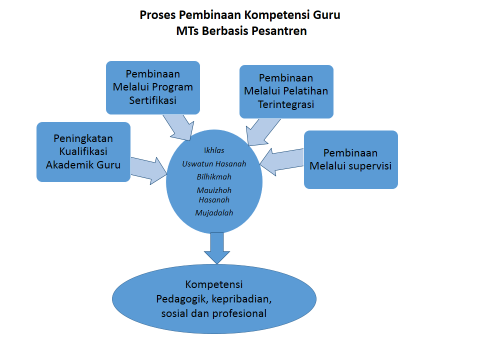 Keterangan 		= Proses		 =HasilLGambar 21. Proses Pembinaan Kompetensi GuruKonsep Alternatif  Strategi  Pembinaan Kompetensi Guru Madrasah1). Beberapa Asumsi dan Prinsip Dasara). Sebenarnya,  pendapat Darling & Hamond  bahwa desain pengembangan profesionalisme yang menuntut para guru merancang  tentang apa dan bagaimana seharusnya siswa belajar, dengan keyakinan  bahwa semua siswa dapat mencapai standar akademik yang lebih tinggi.b). Selayaknya, Sanusi proses belajar dilandasi dengan nilai-nilai religious, yakni a system of mega values (sistem nilai ilahiyyah). Nilai-nilai tersebut adalah: a). Minallah, bersumber dari Allah; b) Billah, bekerja dengan kekuatan Allah; c) Ma’allah, dalam proses selalu bersama dengan Allah; d) Lillah, dipersembahkan untuk Allah; e) Ilallah, kembali kepada Allah. c). Seharusnya, kata Morris dkk yang dikutip oleh Makmun bahwa pendidik (educator) dan khususnya guru (teacher) memahami landasan filosofi dan teoritis, sosiologis, antropologis dan psikologis serta sistem nilai-nilai (value system) di samping menguasai secara maksimal tentang metodologi serta dapat menggunakan teknologi yang relepan dalam pelaksanaan pendidikan. Di samping itu, yang lebih penting guru memiliki jiwa dan semangat keterpanggilan (calling) atas tugas yang dipikulnya. 2).   Struktur Konsep Alternatif   Strategi Pembinaan kompetensi GuruBerdasarkan temuan di atas, maka manajemen pembinaaan kompetensi guru harus di awali dari pola rekrutmen yang objektif, transparan dan akuntabel sehingga dapat merekrut guru yang kompeten, baik dari segi pedagogik, kepribadian, sosial maupun profesional seperti yang diamanatkan dalam UUGD no 14 tahun 2005.  Dengan pola rekrutmen seperti ini, guru akan dapat menghindari dari virus mental “KKN” yang menjangkitinya. Sementara dengan pola perekrutan yang selama ini dilakukan oleh pemerintah, pada umumnya menyebabkan guru terjebak dan terjangkiti virus mental. Fakta menunjukan bahwa banyak calon guru berusaha agar mereka lolos seleksi walaupun dilakukan dengan cara yang justru bertentangan dengan semangat nilai-nilai keguruan.Oleh sebab itu, diperlukan pola rekrutmen yang objektif, transfaran dan akuntabel dengan memperhatikan hal-hal sebagai berikut:Pelaksanaan rekrutmen dengan melibatkan pihak ketiga yang independen.Materi test harus mencerminkan kompetensi guru sesuai dengan bidang studi yang diperlukan yang meliputi kompetensi pedagogik, kepribadian, sosial dan profesional.Memprioritaskan lulusan lembaga penyelenggara keguruan (Perguruan Tinggi) yang mempunyai grade tinggi.Seluruh stakeholder sekolah/madrasah berfungsi sebagai pemantau sehingga akurasi hasil test dapat dipertanggungjawabkan.Di samping itu, manajemen pembinaan kompetensi guru perlu mengoptimalkan fungsi manajemen, yakni dari mulai perencanaan, pengorganisasian, pelaksanaan dan evaluasi. Dari tahap perencanaan, pengorganisasian, pelaksanaan dan evaluasi di dasari oleh visi, misi dan tujuan yang telah ditetapkan dengan menghubungkan pada analisis internal dan eksternal madrasah serta mempertimbangkan kepentingan seluruh warga sekolah yang terlibat (stakeholders) ditunjang dengan dukungan kelengkapan sarana dan prasarana pendidikan. Pembinaan terhadap guru juga perlu dilakukan dengan mempertimbangkan pesan-pesan Ilahiyyah yang bersandar pada Kitabullah dan Sunnah Rasulullah SAW, sehingga pembinaan dilakukan tidak lepas dari landasan nilai-nilai dan spirit agama. Oleh sebab itu, pembinaan kompetensi guru selayaknya didasarkan pada Sunnah Rasulullah SAW dan tradisi para Salaf Al-Shalih dalam membina ummatnya. Sunnah dan tradisi para Salaf Al-Shalih itu berdasarkan pada pesan Ilahiyyah sebagaimana yang tercantum dalam kitabullah, yakni: Ikhlas, Uswatun Hasanah, Bil-hikmah, Mauidzoh hasanah dan Mujadalah.  Pembinaan dengan prinsip Ikhlas, Uswatun Hasanah, Bil-hikmah, Mauidzoh hasanah dan Mujadalah pada madrasah Tsanawiyah yang berbasis pesantren menjadi tolak ukur bagi seseorang dalam menjalankan tugasnya sebagai seorang guru dengan sebaik-baiknya.Berdasarkan pemaparan di atas, penulis menawarkan konsep yang perlu dikembangkan dalam Manajemen Pembinaan kompetensi Guru Madrasah Tsanawiyah, dengan konsep pembinaan Integrasi. Konsep ini mengedepankan nilai-nilai kepesantrenan seperti berikut ini:Gambar 22. MODEL PEMBINAAN TERINTEGRASI             KOMPETENSI GURU MADRASAH TSANAWIYAH BERBASIS PESANTREN (MEGA OF INTEGRATED DEVELOPMENT MODELS)Gambar di atas menjelaskan bahwa pembinaan  kompetensi guru yang digunakan menerapkan Model Pembinaan Integrasi kompetensi guru madrasah Tsanawiyah berbasis pesantren, pengembangan model ini dimulai dari menerapkan manajemen sumber daya manusia yaitu Pelatihan dan Pengembangan sumber daya manusia, implementasi fungsi-fungsi manajemen disertai dengan visi, misi, tujuan suatu organisasi madrasah.   Selanjutnya pola tersebut diatas digunakan sebagai tindak lanjut untuk kemudian dilakukan pembinaan kompetensi dengan mengoptimalkan empat hal yaitu, peningkatan kualifikasi akademik Guru, pembinaan melalui program sertifikasi, pembinaan melalui pelatihan terintegrasi, pembinaan melalui supervisi. Demi ketercapaian Pembinaan di madrasah, pelaksanaannya dengan memperhatikan struktur dan fasilitas pendukung suatu organisasi madrasahDalam implementasi pembinaan guru di madrasah Tsanawiyah berbasis pesantren, penerapan nilai-nilai religius merupakan sebagai satu kesatuan dalam tradisi pesantren dan aplikasi sunnah-sunnah Rasul, nilai-nilai religius terdiri dari: Ikhlas, Uswatun Hasanah, Bil-hikmah, Mauidzoh hasanah, Mujadalah dan untuk mencapai Kompetensi guru madrasah Tsanawiyah berbasis pesantren yang memiliki  Kompetensi Pedagogik, Kompetensi Personal, Kompetensi sosial dan Kompetensi professional. Dalam menerapkan konsep pembinaan integrasi kompetensi guru madrasah Tsanawiyah berbasis pesantren ini, madrasah tetap mempertimbangkan hal-hal sebagai berikut: Perumusan Struktur dan fasilitas pendukung, analisis internal dan analisis eksternal.  Perencanaan yang dimaksud dalam konsep alternatif pembinaan kompetensi guru ini harus didasarkan pada tiga hal penting,  yaitu: tujuan, strategi dan program. Tujuan pembinaan kompetensi guru agar dapat  melahirkan guru yang berkompeten dan berkualitas dengan ditunjang empat kompetensi, yakni kompetensi pedagogik, kepribadian, sosial dan profesional.  Tujuan ini harus diawali dengan strategi awal yang baik yakni dengan pola Perencanaan Pelatihan dan Pengembangan secara terarah, terpadu dan terprogram bagi guru sebagai bagian dari peningkatan kinerja dan motivasi guru dalam bekerja. Setelah itu baru dirumuskan program-program   pembinaan yang perlu dilakukan oleh kepala madrasah, pengawas bahkan pimpinan pesantren untuk melakukan pembinaan di dalam madrasah secara berkesinambungan. Rumusan programnya dibuat dalam rangka meningkatkan kualifikasi dan kompetensi guru seperti yang diamanatkan dalam UUGD N0 14 tahun 2005, yakni minimal pendidikan S1 atau D4 dengan didukung empat kompetensi, yakni kompetensi pedagogik, kepribadian, sosial dan profesional. Dari perencanaan seperti disebutkan di atas, maka tahap berikutnya adalah pelaksanaan pembinaan dengan bersandar pada pelaksanaan pembinaan guru yang sesuai dengan spirit dan nilai-nilai religius. Program pembinaannya dalam bentuk peningkatan kualitas akademik, program sertifikasi, pelatihan terintegrasi dan supervisi, dengan nilai-nilai religius:  Ikhlas, Uswatun Hasanah, Bil-hikmah, Mauidzoh hasanah, Mujadalah Akhirnya seluruh kegiatan pembinaan di akhiri dengan evaluasi agar terlihat keberhasilan atau kegagalannya.  Hasil evaluasi ini akan dijadikan dasar untuk merumuskan langkah tindak lanjut untuk perbaikan secara berkesinambungan. 3). Sistem Pendukung (supporting system) yang perlu dipertimbangkanDiperlukan political will dari pemerintah dengan dukungan seluruh lapisan masyarakat untuk merekrut tenaga guru dari putra putri terbaik bangsa, bahkan bila perlu dengan menentukan grade perguruan tinggi yang menyelenggarakan pendidikan keguruan. Sehingga perguruan tinggi keguruan yang mempunyai grade  tinggi mempunyai peluang pertama bagi lulusannya untuk mengisi kekosongan guru.Penilaian grade perguruan tinggi itu harus mempertimbangkan kelayakan dan kelengkapan fasilitas pendukungnya sehingga bisa melahirkan guru yang berkualitas. Untuk itu, menurut Makmun menyatakan ada beberapa hal yang harus dilakukan, yaitu: (1). Lembaga pendidikan guru dilengkapi dengan lahan praktek yakni menghadirkan sekolah untuk latihan bagi mahasiswanya sehingga memberi kesempatan yang leluasa kepada calon guru untuk magang dan mematangkan kemampuan keguruannya; (2).Seluruh calon guru tinggal diasramakan (boarding school), sehingga dalam kehidupan berasrama itu terbina karakter pribadi dan sikap profesionalnya; (3). Membangun e-learning dan e-book systems accompanied by regional/local universities/schools collaborate vetutoriai system. Dan yang tidak kalah pentingnya adalah dukungan financial, baik untuk pengadaan fasilitas maupun untuk meningkatkan kesejahteraan guru. Kesejahteraan guru menjadi sangat penting agar dengan kesejahteraan yang baik, guru dapat lebih fokus dalam melaksanakan tugasnya, sehingga tidak harus mencari pekerjaan sampingan untuk menutupi keperluan hidup diri dan keluarganya.4). Prasyarat Dalam Penerapan Konsep Alternatif Strategi Pembinaan Kompetensi GuruUntuk mengimplementasikan konsep alternatif strategi pembinaan kompetensi guru seperti di atas diperlukan syarat-syarat sebagai berikut: Diperlukan kebijakan dari pemerintah dengan dukungan seluruh lapisan masyarakat untuk merekrut tenaga guru dari putra putri terbaik anak bangsa.Diperlukan pola rekrutmen calon guru yang mengedepankan prinsip objektif, transparan dan akuntabel sehingga guru yang terekrut adalah benar-benar mempunyai kompetensi seperti yang telah diamanatkan dalam UUGD No 14 tahun 2005. Diperlukan pola pembinaan kompetensi guru yang terencana dan terprogram dan terpadu dengan menggunakan manajemen modern, baik dalam perencanaan, pelaksanaan maupun evaluasinya. Dalam pelaksanaan pembinaannya perlu didasarkan pada Sunnah Rasulullah SAW dan tradisi para Salaf Al-Shalih dalam membina ummatnya. Sunnah dan tradisi para Salaf Al-Shalih itu berdasarkan pada pesan Ilahiyyah sebagaimana yang tercantum dalam kitabullah,  yakni: Ikhlas, Uswatun Hasanah, Bil-hikmah, Mauidzoh hasanah dan Mujadalah.  KelasAlokasi Waktu (1 jam pelajaran)Jumlah jam pelajaran per hariJumlah jam pelajaran per mingguMinggu efektif dalam setahunVII40 Menit8 jam4336VIII40 Menit8 jam4336IX40 Menit8 jam4328MATA PELAJARANMATA PELAJARANALOKASI WAKTU BELAJARALOKASI WAKTU BELAJARALOKASI WAKTU BELAJARMATA PELAJARANMATA PELAJARANPER MINGGUPER MINGGUPER MINGGUMATA PELAJARANMATA PELAJARANVIIVIIIIXKelompok AKelompok AK 13K 13K 131.Pendidikan Agama Islama. Al-Qur’an Hadis222b. Akidah Akhlak222c. Fiqih222d. Sejarah Kebudayaan Islam2222.Pedidikan Pancasila dan Kewarga negaraan2223.Bahasa Indonesia4444.Bahasa Arab3335.Matematika4446.Ilmu Pengetahuan Alam4447.Ilmu Pengetahuan Sosial4448.Bahasa Inggris444Kelompok BKelompok B1.Seni Budaya2222.Pendidikan Jasmani, Olahraga dan Kesehatan2223.Prakarya2224Bahasa Lampung2225 Aswaja222Jumlah Alokasi Waktu Per MingguJumlah Alokasi Waktu Per Minggu434343Pendidikan/JurusanLaki-lakiPerempuanJumlahS22-2S1/ Fakultas Tarbiyah71118S1/ Fakultas Syariah3-3S1/ Fakultas Ekonomi1-1S1/ Olaharaga2-2S1/ STKIP 62026D3---D2/ SLTA123Jumlah 223355NoUraianJumlahKetTenaga Pendidik/GuruTenaga Pendidik/GuruTenaga Pendidik/GuruTenaga Pendidik/Guru1Guru PNS/DPK8 orang2Guru Tetap Yayasan31 orang3Guru Honorer16 orang4Guru TidakTetap-Tenaga KependidikanTenaga KependidikanTenaga KependidikanTenaga Kependidikan1Tenaga Tata Usaha3 orang2Pustakawan2 orang3Pesuruh1 orangTahun PelajaranKELAS VIIKELAS VIIKELAS VIIIKELAS VIIIKELAS IXKELAS IXJUMLAHJUMLAHJUMLAHTahun PelajaranLPLPLPLPL+P2013/2014113115747962632492575062014/2015991245911150882083235312015/2016139109137148951253713827532016/2017120106113109103403362555912017/201811499130183122118366400766NoJenis PrasaranaJumlahRuangNoJenis PrasaranaJumlahRuangRuang Kelas10Perpustakaan1R.Lab.IPA1R.Lab.Biologi1R.Lab.Fisika1R.Lab.Kimia1R.Lab.Komputer1R.Lab.Bahasa1R.Pimpinan3R.Guru1R.Tata Usaha1R.Konseling1Tempat Ibadah1R.UKS1Jamban/WC5Gudang1R.Sirkulasi1Tempat Olahraga2R.OSIS1R.Lainya1Aula1KelasAlokasi Waktu (1 jam pelajaran)Jumlah jam pelajaran per hariJumlah jam pelajaran per mingguMinggu efektif dalam setahunVII40 Menit8 jam4336VIII40 Menit8 jam4336IX40 Menit8 jam4328MATA PELAJARANMATA PELAJARANALOKASI WAKTU BELAJARALOKASI WAKTU BELAJARALOKASI WAKTU BELAJARMATA PELAJARANMATA PELAJARANPER MINGGUPER MINGGUPER MINGGUMATA PELAJARANMATA PELAJARANVIIVIIIIXKelompok AKelompok AK 13K 13K 131.Pendidikan Agama Islama. Al-Qur’an Hadis222b. Akidah Akhlak222c. Fiqih222d. Sejarah Kebudayaan Islam2222.Pedidikan Pancasila dan Kewarga negaraan2223.Bahasa Indonesia4444.Bahasa Arab3335.Matematika4446.Ilmu Pengetahuan Alam4447.Ilmu Pengetahuan Sosial4448.Bahasa Inggris444Kelompok BKelompok B1.Seni Budaya2222.Pendidikan Jasmani, Olahraga dan Kesehatan2223.Prakarya2224Bahasa Lampung2225 Aswaja222Jumlah Alokasi Waktu Per MingguJumlah Alokasi Waktu Per Minggu434343Pendidikan/JurusanLaki-lakiPerempuanJumlahS22-2S1/ Fakultas Tarbiyah16723S1/ Fakultas Syariah1-1S1/ Fakultas Ushuludin---S1/ IKIP---S1/ STKIP 31114D32-2D2/ SLTA22Jumlah 242044Tahun PelajaranKelas VIIKelas VIIIKelas IXJumlah2012-20132291642236162013-20142611981606192014-20151362461785602015-20161391342495222016-2017265184141590 NoJenis PrasaranaJumlahRuang NoJenis PrasaranaJumlahRuangRuang Kelas17Perpustakaan1 R.Lab.IPA1R.Lab.Biologi1R.Lab.Fisika1R.Lab.Kimia1R.Lab.Komputer1R.Lab.Bahasa1R.Kamad1R.Guru1R.Tata Usaha1R.Konseling1Tempat Ibadah1R.UKS1Jamban/WC3Gudang1Aula 1Tempat Olahraga2R.OSIS1R.Wakamad2NoBukuJumlah1Judul Buku5942Jumlah Buku10.802KelasAlokasi Waktu (1 jam pelajaran)Jumlah jam pelajaran per hariJumlah jam pelajaran per mingguMinggu efektif dalam setahunVII40 Menit8 jam4336VIII40 Menit8 jam4336IX40 Menit8 jam4328MATA PELAJARANMATA PELAJARANALOKASI WAKTU BELAJARALOKASI WAKTU BELAJARALOKASI WAKTU BELAJARMATA PELAJARANMATA PELAJARANPER MINGGUPER MINGGUPER MINGGUMATA PELAJARANMATA PELAJARANVIIVIIIIXKelompok AKelompok A    K 13 KTSP KTSP1.Pendidikan Agama Islama. Al-Qur’an Hadis222b. Akidah Akhlak222c. Fiqih222d. Sejarah Kebudayaan Islam2222.Pedidikan Pancasila dan Kewarga negaraan2223.Bahasa Indonesia4444.Bahasa Arab3335.Matematika4446.Ilmu Pengetahuan Alam4447.Ilmu Pengetahuan Sosial4448.Bahasa Inggris444Kelompok BKelompok B1.Seni Budaya2222.Pendidikan Jasmani, Olahraga dan Kesehatan2223.Prakarya2224Bahasa Lampung2225 Aswaja222Jumlah Alokasi Waktu Per MingguJumlah Alokasi Waktu Per Minggu434343Pendidikan/JurusanLaki-lakiPerempuanJumlahS2--S1/ Fakultas Tarbiyah729S1/ Fakultas Syariah4-4S1/ Fakultas Ekonomi112S1/ Olaharaga1-1S1/ STKIP 134D32-2D2/ SLTA2-2Jumlah 18624Tahun PelajaranKelas VIIKelas VIIIKelas IXJumlah2012-20131061341423822013-20141051061363472014-20151291101093582015-20161201241153592016-2017136122120378NoJenis PrasaranaJumlahRuangNoJenis PrasaranaJumlahRuangRuang Kelas13Perpustakaan1 R.Lab.IPA1R.Lab.Biologi1R.Lab.Fisika1R.Lab.Kimia1R.Lab.Komputer1R.Lab.Bahasa1R.Kamad1R.Guru1R.Tata Usaha1R.Konseling1Tempat Ibadah1R.UKS1Jamban/WC3Gudang1Aula 1Tempat Olahraga2R.OSIS1R.Wakamad2KelasAlokasi Waktu (1 jam pelajaran)Jumlah jam pelajaran per hariJumlah jam pelajaran per mingguMinggu efektif dalam setahunVII40 Menit8 jam4336VIII40 Menit8 jam4336IX40 Menit8 jam4328MATA PELAJARANMATA PELAJARANALOKASI WAKTU BELAJARALOKASI WAKTU BELAJARALOKASI WAKTU BELAJARMATA PELAJARANMATA PELAJARANPER MINGGUPER MINGGUPER MINGGUMATA PELAJARANMATA PELAJARANVIIVIIIIXKelompok AKelompok AK 13K 13K 131.Pendidikan Agama Islama. Al-Qur’an Hadis222b. Akidah Akhlak222c. Fiqih222d. Sejarah Kebudayaan Islam2222.Pedidikan Pancasila dan Kewarga negaraan2223.Bahasa Indonesia4444.Bahasa Arab3335.Matematika4446.Ilmu Pengetahuan Alam4447.Ilmu Pengetahuan Sosial4448.Bahasa Inggris444Kelompok BKelompok B1.Seni Budaya2222.Pendidikan Jasmani, Olahraga dan Kesehatan2223.Prakarya2224Bahasa Lampung2225 Nahwu Sharaf/2226Khattil Qur’an222Jumlah Alokasi Waktu Per MingguJumlah Alokasi Waktu Per Minggu454545Pendidikan/JurusanLaki-lakiPerempuanJumlahS2-22S1/ Fakultas Tarbiyah145S1/ Fakultas Syariah1-1S1/ Fakultas Ekonomi123S1/ Olaharaga1-1S1/ STKIP -77D32-2D2/ SLTA2-2Jumlah 81523Tahun PelajaranKelas VIIKelas VIIIKelas IXJumlah2011-20129080782012-201310090802013-201490100902014-2015100901002015-201689100902016-201712989100NoJenis PrasaranaJumlahRuangNoJenis PrasaranaJumlahRuangRuang Kelas12Perpustakaan1 R.Lab.IPA1R.Lab.Biologi1R.Lab.Fisika1R.Lab.Kimia1R.Lab.Komputer1R.Lab.Bahasa1R.Kamad1R.Guru1R.Tata Usaha1R.Konseling1Tempat Ibadah1R.UKS1Jamban/WC3Gudang1Aula 1Tempat Olahraga2R.OSIS1R.Wakamad2NoMadrasahJumlah GuruS2S1Diploma/SMA/MA1MTs Darul A’mal Metro553493NoMadrasahJumlah GuruS2S1Diploma/SMA/MA1MTs Ma’arif NU 5 Sekampung 442384NoMadrasahJumlah GuruS2S1Diploma/SMA/MA1MTs Walisongo Lampung Tengah24-204NoMadrasahJumlah GuruS2S1Diploma/SMA/MA1Mts Nurul Huda Pringsewu232174NoMadrasah TsanawiyahJumlah GuruGuru Bersertifikat1MTs Darul  A’mal55232MTs Ma’arif NU 544163MTs Walisongo24114MTs Nurul Huda2311Kegiatan PembinaanPelatihan Kompetensi tentang teori belajar dan prinsip-prinsip pembelajaran. Workshop Penyusunan Kurikulum PembelajaranPelatihan Pembelajaran yang Inovatif dan KreatifPelatihan Pengelolaan Pembelajaran yang KreatifPelatihan Motivasi PembelajaranPelatihan Pemanfaatan Media PendidikanPelatihan Metode dan Strategi PembelajaranPelatihan In House Training (IHT)Pelatihan Komunikasi PembelajaranPembinaan dan pendataan studi lanjutPembinaan dan pendataan guru bersertifikasiPelatihan pembuatan perencanaan pembelajaran yang berbasis karakter.Pelatihan Praktek Mengajar dan Peer TeachingWorkshop Pembuatan Perangkat Pembelajaran meliputi:Menyusun program tahunanMenyusun program semesterMenyusun silabus pembelajaranPengembangan materi pembelajaranPengembangan Sumber-Sumber BelajarPengembangan pemanfaatan metode pembelajaranPengembangan pemanfaatan media pembelajaranPengembangan evaluasi pembelajaranPengembangan RemediKegiatan PembinaanPembinaan bidang keagamaan (keimanan, ibadah, akhlak dan muamalah)  Pembinaan melalui pengajian-pengajian dan IstighotsahPelatihan ESQ bagi guru dan staf pesantren Pelatihan Standar Kompetensi Guru berkarakter PesantrenPembinaan kinerja guru Madrasah Tsanawiyah berbasis PesantrenPelatihan kepemimpinan dan pembinaan bagi para guru oleh pimpinan pesantren.Pelatihan Bahasa Arab.Pelatihan Bahtsul KutubPelatihan Bahasa InggrisWorkshop Implementasi Manajemen Berbasis MadrasahTeacher Motivation Forum  Kegiatan PembinaanPelatihan pengabdian pada masyarakatPartisipasi aktif dalam pelatihan pada organisasi masyarakatPelatihan komunikasi dan interaksiPembinaan keterlibatan dalam struktur kepengurusan organisasi masyarakatPembinaan keterlibatan dalam  struktur kepengurusan organisasi keagamaanPembinaan civil societySeminar kebangsaanPelatihan menulis jurnal ilmiahPembinaan kegiatan keagamaan di pesantrenKegiatan keagamaan di madrasah TsanawiyahPengajian- pengajian rutin dan kajian kajian ilmiah serta diskusi keagamaanIstighotsah  Kegiatan PembinaanWorkshop kurikulum 2013.Workshop kurikulum MulokPembinaan kualifikasi pendidikan guruContextual Teaching And LearningPembinaan Pemilihan guru berprestasi Pembinaan dan pendataan guru bersertifikasi dan non sertifikasiPembinaan dan pengawasan kinerja guruPelatihan dan workshop bagi guru mapel AgamaPelatihan dan workshop bagi guru mapel umumPelatihan dan workshop bagi guru MulokMGMP dan KKG Workshop perangkat pembelajaranWorkshop strategi pembelajaran bilingualWorkshop In House Training (IHT)Workshop Implementasi Manajemen Berbasis MadrasahPelatihan Peningkatan Profesionalisme kepemimpinan kepala madrasah dan peningkatan keterampilan profesional guru.Pengembangan kurikulum yang berbasis karakter pesantrenWorkshop tentang kemampuan substantive dan metodologis pembelajaranQuantum Learning And Quantum Teaching Terlibat dalam struktur kepengurusan organisasi prefesi guruHasil Kegiatan Pembinaan kompetensi guruKompetensi PedagogikMemiliki dokumen perangkat pembelajaran meliputi:Kalender pendidikanAnalisis pekan efektifSilabusProgram tahunan (prota)Program semester (prosem)Rencana pelaksanaan program (RPP)Analisis Ulangan harianSoal / evaluasi pembelajaran RemedialMengelola pembelajaran dengan baik dan menyenangkanMenggunakan pendekatan pembelajaran dengan baikMengembangkan kurikulumMemiliki dokumen kurikulumMemahami teori belajar dan prinsip-prinsip pembelajaranMengembangkan pembelajaran di kelas Membangkitkan semangat belajarMemberikan motivasi belajarMemahami psikologi belajar siswaMenggunakan tekhnologi dan informasi  Pemanfaatan sumber belajarPemanfataan Media PembelajaranPemetaan materi Pengembangan strategi pembelajaranKriteria Ketuntasan minimal (KKM) Kompetensi PersonalBeriman dan bertaqwa kepada Allah SWTMelaksanakan sholat fardhu dan sholat sunnahBerjabat tangan dan mengucapkan salam saat berjumpa Berakhlak muliaDisiplinEtos KerjaIstiqomah dalam bekerjaRendah HatiIkhlasTeladan yang baik StabilDewasaTawadhuArifJujurSantunBijaksanaEtikaMenghormati dan Ta’dzim kepada pimpinanPersaudaraan Islam (ukhuwah Islamiyah)ToleransiBerwibawaRidho terhadap nasehat dan kritik yang membangun dari orang lainMuhasabah (evaluasi diri)Mengembangkan diri secara mandiri dan berkelanjutan Menjadi guru teladan antar madrasah dari penilaian madrasah dan pesantrenKompetensi SosialGuru bersikap terbuka dan tidak menutup diri dengan guru lainSaling menasehati dan mengingatkanMenghargai perbedaanTidak diskriminatifSaling tolong menolongBertemu mengucapkan salamBerkomunikasi dengan santun Berjiwa penggembiraloyalitas dan etos dalam bekerjaDiskusi aktif dalam segala permasalahanSaling menghormati dan menghargai pendapat orang lainMembangun team work yang kompak, cerdas dan lincahMelaksanakan kerjasama yang harmonisMelaksanakan tata kelola yang baik Kompetensi Profesional Menguasai materi yang diajarkanBertanggung jawab dengan tugas sebagai seorang guruKomitmen terhadap tugas sebagai soerang guruMenerapkan landasan pendidikan Menerapkan pembelajaran yang menarik  Memahami psikologi belajar siswaMenerapkan etika pembelajaran Memahami dan menerapkan teori belajarMampu mengelola kelasMampu menggunakan pendekatan pembelajaranMampu menggunakan metode pembelajaranMampu memilih metode yang tepat pada saat pembelajaranMampu menggunakan media pembelajaranMampu mengorganisasi dan melaksanakan program pengajaranMampu melaksanakan evaluasi pembelajaran Guru lebih banyak sudah bersertifikasiPendataan dan pengusulan guru bagi yang belum bersertifikasiHasil Kegiatan Pembinaan kompetensi guruKompetensi PedagogikMengelola pembelajaran dengan baikMemiliki dokumen perangkat pembelajaran meliputi:Kalender pendidikanAnalisis pekan efektifSilabusProgram tahunan (prota)Program semester (prosem)Rencana pelaksanaan program (RPP)Analisis Ulangan harianSoal / evaluasi pembelajaran RemedialMenggunakan pendekatan pembelajaran dengan baikMengembangkan kurikulumMemiliki dokumen kurikulumMemahami teori belajar dan prinsip-prinsip pembelajaranMengembangkan pembelajaran di kelas Membangkitkan semangat belajarMemberikan motivasi belajarMemahami psikologi belajar siswaMenggunakan tekhnologi dan informasi  Pemanfaatan sumber belajarPemanfataan Media PembelajaranPemetaan materi Pengembangan strategi pembelajaranKriteria Ketuntasan minimal (KKM) Kompetensi PersonalBeriman dan bertaqwa kepada Allah SWTMengerjakan sholat fardhu dan sholat sunnahBerakhlak muliaDisiplinEtos KerjaRendah HatiIkhlasTeladan yang baik StabilDewasaArifJujurSantunBijaksanaEtikaTawadhuMenjadi guru berprestasi antar madrasah dalam kedisiplinan dan etos kerja  Mengucapkan salam jika bertemuMenghormati dan Ta’dzim kepada pimpinanPersaudaraan Islam (ukhuwah Islamiyah)ToleransiBerwibawaRidho terhadap nasehat dan kritik yang membangun dari orang lainMuhasabah (evaluasi diri)Mengembangkan diri secara mandiri dan berkelanjutanKompetensi SosialGuru bersikap terbuka dan tidak menutup diri dengan guru lainSaling menasehati dan mengingatkanMenghargai perbedaanTidak diskriminatifSaling tolong menolongBertemu mengucapkan salamBerkomunikasi dengan santun Berjiwa penggembiraloyalitas dan etos dalam bekerjaDiskusi aktif dalam segala permasalahanSaling menghormati dan menghargai pendapat orang lainMembangun team work yang kompak, cerdas dan lincahMelaksanakan kerjasama yang harmonisMelaksanakan tata kelola yang baik Kompetensi Profesional Menguasai materi yang diajarkanBertanggung jawab dengan tugas sebagai seorang guruKomitmen terhadap tugas sebagai soerang guruMenerapkan landasan pendidikan Menerapkan pembelajaran yang menarik  Memahami psikologi belajar siswaMenerapkan etika pembelajaran Memahami dan menerapkan teori belajarMampu mengelola kelasMampu menggunakan pendekatan pembelajaranMampu menggunakan metode pembelajaranMampu menggunakan media pembelajaranGuru lebih banyak sudah bersertifikasiPendataan dan pengusulan guru bagi yang belum bersertifikasiMampu memilih media yang tepat saat pembelajaran Mampu mengorganisasi dan melaksanakan program pengajaranMampu melaksanakan evaluasi pembelajaran Hasil Kegiatan Pembinaan kompetensi guruKompetensi PedagogikMengelola pembelajaran dengan baikMemiliki dokumen perangkat pembelajaran meliputi:Kalender pendidikanAnalisis pekan efektifSilabusProgram tahunan (prota)Program semester (prosem)Rencana pelaksanaan program (RPP)Analisis Ulangan harianSoal / evaluasi pembelajaran RemedialMenggunakan pendekatan pembelajaran dengan baikMengembangkan kurikulumMemiliki dokumen kurikulum  Memahami teori belajar dan prinsip-prinsip pembelajaranMengembangkan pembelajaran di kelas Membangkitkan semangat belajarMemberikan motivasi belajarMemahami psikologi belajar siswaMenggunakan tekhnologi dan informasi  Pemanfaatan sumber belajarPemanfataan Media PembelajaranPemetaan materi Pengembangan strategi pembelajaranKriteria Ketuntasan minimal (KKM) Kompetensi PersonalBeriman dan bertaqwa kepada Allah SWTMengerjakan sholat fardhu dan sholat sunnahBerakhlak muliaDisiplinEtos KerjaRendah HatiIkhlasTeladan yang baik StabilDewasaArifJujurSantunBijaksanaEtikaMenghormati dan Ta’dzim kepada pimpinanPersaudaraan Islam (ukhuwah Islamiyah)ToleransiBerwibawaTawadhuRidho terhadap nasehat dan kritik yang membangun dari orang lainMuhasabah (evaluasi diri)Mengembangkan diri secara mandiri dan berkelanjutan Kompetensi SosialGuru bersikap terbuka dan tidak menutup diri dengan guru lainSaling menasehati dan mengingatkanMenghargai perbedaanTidak diskriminatifSaling tolong menolongBertemu mengucapkan salamBerkomunikasi dengan santun Berjiwa penggembiraloyalitas dan etos dalam bekerjaDiskusi aktif dalam segala permasalahanSaling menghormati dan menghargai pendapat orang lainMembangun team work yang kompak, cerdas dan lincahMelaksanakan kerjasama yang harmonisMelaksanakan tata kelola yang baik Kompetensi Profesional Menguasai materi yang diajarkanBertanggung jawab dengan tugas sebagai seorang guruKomitmen terhadap tugas sebagai soerang guruMenerapkan landasan pendidikan Menerapkan pembelajaran yang menarik  Memahami psikologi belajar siswaMenerapkan etika pembelajaran Memahami dan menerapkan teori belajarMampu mengelola kelasGuru lebih banyak sudah bersertifikasiPendataan dan pengusulan guru bagi yang belum bersertifikasiMampu menggunakan pendekatan pembelajaranMampu menggunakan metode pembelajaranMampu menggunakan media pembelajaranMampu mengorganisasi dan melaksanakan program pengajaranMampu melaksanakan evaluasi pembelajaran Hasil Kegiatan Pembinaan kompetensi guruKompetensi PedagogikMengelola pembelajaran dengan baikMemiliki dokumen perangkat pembelajaran meliputi:Kalender pendidikanAnalisis pekan efektifSilabusProgram tahunan (prota)Program semester (prosem)Rencana pelaksanaan program (RPP)Analisis Ulangan harianSoal / evaluasi pembelajaran RemedialMenggunakan pendekatan pembelajaran dengan baikMengembangkan kurikulumMemahami teori belajar dan prinsip-prinsip pembelajaranMengembangkan pembelajaran di kelas Membangkitkan semangat belajarMemberikan motivasi belajarMemahami psikologi belajar siswaMenggunakan tekhnologi dan informasi  Pemanfaatan sumber belajarPemanfataan Media PembelajaranPemetaan materi Pengembangan strategi pembelajaranKriteria Ketuntasan minimal (KKM) Kompetensi PersonalBeriman dan bertaqwa kepada Allah SWTMengerjakan sholat fardhu dan sholat sunnahBerakhlak muliaDisiplinEtos KerjaRendah HatiIkhlasTeladan yang baik StabilDewasaArifJujurSantunBijaksanaEtikaMenghormati dan Ta’dzim kepada pimpinanPersaudaraan Islam (ukhuwah Islamiyah)ToleransiBerwibawaRidho terhadap nasehat dan kritik yang membangun dari orang lainMuhasabah (evaluasi diri)Mengembangkan diri secara mandiri dan berkelanjutan Kompetensi SosialGuru bersikap terbuka dan tidak menutup diri dengan guru lainSaling menasehati dan mengingatkanMenghargai perbedaanTidak diskriminatifSaling tolong menolongBertemu mengucapkan salamBerkomunikasi dengan santun Berjiwa penggembiraloyalitas dan etos dalam bekerjaDiskusi aktif dalam segala permasalahanSaling menghormati dan menghargai pendapat orang lainMembangun team work yang kompak, cerdas dan lincahMelaksanakan kerjasama yang harmonisMelaksanakan tata kelola yang baik Kompetensi Profesional Menguasai materi yang diajarkanBertanggung jawab dengan tugas sebagai seorang guruKomitmen terhadap tugas sebagai soerang guruMenerapkan landasan pendidikan Menerapkan pembelajaran yang menarik  Memahami psikologi belajar siswaMenerapkan etika pembelajaran Memahami dan menerapkan teori belajarMampu mengelola kelasGuru lebih banyak sudah bersertifikasiPendataan dan pengusulan guru bagi yang belum bersertifikasiMampu menggunakan pendekatan pembelajaranMampu menggunakan metode pembelajaranMampu menggunakan media pembelajaranMampu mengorganisasi dan melaksanakan program pengajaranMampu melaksanakan evaluasi pembelajaran 